ГОСУДАРСТВЕННОЕ  БЮДЖЕТНОЕ ПРОФЕССИОНАЛЬНОЕ ОБРАЗОВАТЕЛЬНОЕ УЧРЕЖДЕНИЕ рЕСПУБЛИКИ кРЫМ     «КЕРЧЕНСКИЙ МОРСКОЙ ТЕХНИЧЕСКИЙ КОЛЛЕДЖ»рабочая ПРОГРАММа ПРОФЕССИОНАЛЬНОГО МОДУЛЯПМ.01  эксплуатация, техническое обслуживание и ремонт судового энергетического оборудованияпо специальности 26.02.05   «Эксплуатация судовых энергетических установок»СОГЛАСОВАНО:Начальник отдела флота ООО «Ювас-Транс»_____________________А.А.Козлюк «_____»_________20___г.Керчь 2018Рабочая программа профессионального модуля разработана в соответствии с федеральным государственным образовательным стандартом среднего профессионального образования (ФГОС СПО) по специальности 26.02.05 «Эксплуатация судовых энергетических установок», утвержденного Приказом Министерства образования и науки РФ от 7 мая 2014 г. N 443, зарегистрированного Министерством юстиции 03 июля 2014 г. № 32958 с учётом требований Международной Конвенции и Кодекса ПДНВ-78 с поправками.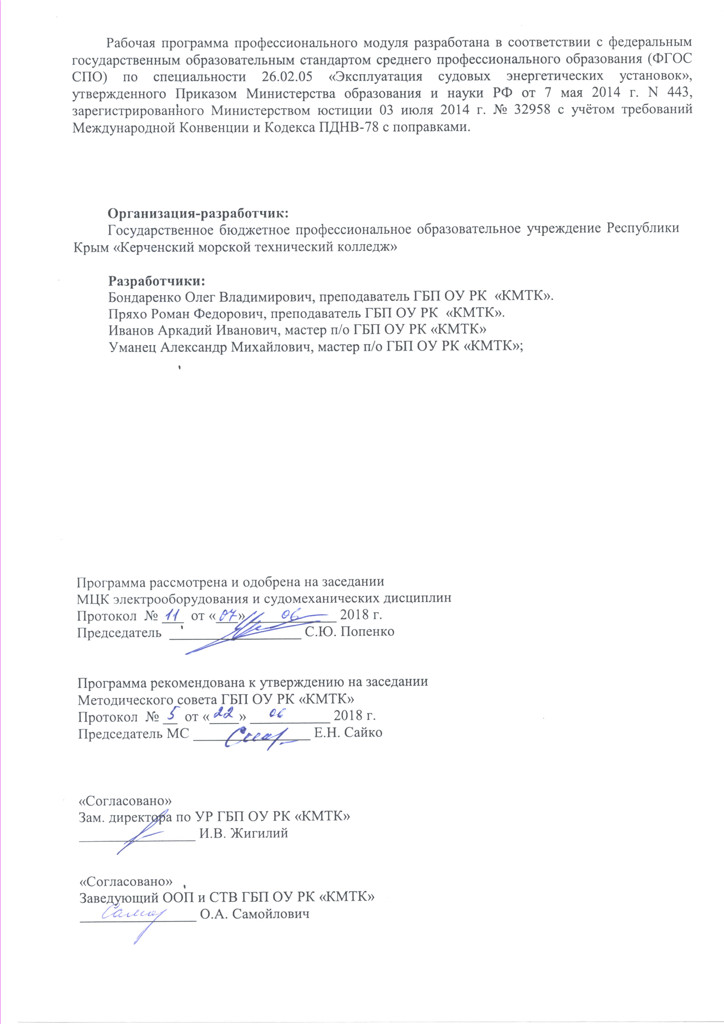 Организация-разработчик: Государственное бюджетное профессиональное образовательное учреждение Республики Крым «Керченский морской технический колледж»Разработчики: Бондаренко Олег Владимирович, преподаватель ГБП ОУ РК  «КМТК».Пряхо Роман Федорович, преподаватель ГБП ОУ РК  «КМТК».	Иванов Аркадий Иванович, мастер п/о ГБП ОУ РК «КМТК»Уманец Александр Михайлович, мастер п/о ГБП ОУ РК «КМТК»;Программа рассмотрена и одобрена на заседании МЦК электрооборудования и судомеханических дисциплинПротокол  № ___  от «___» ____________ 2018 г. Председатель  __________________ С.Ю. ПопенкоПрограмма рекомендована к утверждению на заседанииМетодического совета ГБП ОУ РК «КМТК»Протокол  № __  от «____» ___________ 2018 г. Председатель МС ________________ Е.Н. Сайко «Согласовано»Зам. директора по УР ГБП ОУ РК «КМТК»________________ И.В. Жигилий«Согласовано»Заведующий ООП и СТВ ГБП ОУ РК «КМТК»________________ О.А. СамойловичСОДЕРЖАНИЕ 1. паспорт  ПРОГРАММЫ ПРОФЕССИОНАЛЬНОГО МОДУЛЯПМ.01  Эксплуатация, техническое обслуживание и ремонт судового энергетического оборудования 1.1. Область применения программыПрограмма профессионального модуля является частью программы подготовки специалистов среднего звена в соответствии с ФГОС СПО для специальности 26.05.06 «Эксплуатация судовых энергетических установок» с учетом требований типовой программы профессионального обучения в области  подготовки членов экипажей судов, в соответствии с международными требованиями в части освоения основного вида профессиональной деятельности (ВПД): Эксплуатация, техническое обслуживание и ремонт судового энергетического оборудования и соответствующих профессиональных компетенций (ПК):ПК 1.1. Обеспечивать техническую эксплуатацию главных энергетических установок судна, вспомогательных механизмов и связанных с ними систем управления.ПК 1.2. Осуществлять контроль выполнения национальных и международных требований по эксплуатации судна.ПК 1.3. Выполнять техническое обслуживание и ремонт судового оборудования.ПК 1.4. Осуществлять выбор оборудования, элементов и систем оборудования для замены в процессе эксплуатации судов.ПК 1.5. Осуществлять эксплуатацию судовых технических средств в соответствии с установленными правилами и процедурами, обеспечивающими безопасность операций и отсутствие загрязнения окружающей среды.Согласно ПДНВ-78 с поправками (Таблица A-III/1):Функция: Судовые механические установки на уровне эксплуатацииК-1 Несение безопасной машинной вахтыК-3 Использование систем внутрисудовой связиК-4 Эксплуатация главных установок и вспомогательных механизмов и связанных с ними систем управленияФункция: Электрооборудование, электронная аппаратура и системы управления на уровне эксплуатацииК-6 Эксплуатация электро- оборудования, электронной аппаратуры и систем управленияК-7 Техническое обслуживание и ремонт электрического и электронного оборудованияФункция: Техническое обслуживание и ремонт на уровне эксплуатацииК-8 Надлежащее использование ручных инструментов, станков и измерительных инструментов для изготовления деталей и ремонта на суднеК-9 Техническое обслуживание и ремонт судовых механизмов и оборудования.Функция: Управление операциями судна и забота о людях на судне на уровне эксплуатацииК-10 Обеспечение выполнения требований по предотвращению загрязнения1.2. Цели и задачи модуля – требования к результатам освоения модуляС целью овладения указанным видом профессиональной деятельности и соответствующими профессиональными компетенциями обучающийся в ходе освоения профессионального модуля должен:иметь практический опыт:эксплуатации и обслуживания судовой энергетики и её управляющих систем;эксплуатации и обслуживания судовых насосов и вспомогательного оборудования;организации и технологии судоремонта;автоматического контроля и нормирования эксплуатационных показателей;эксплуатации судовой автоматики;обеспечения работоспособности электрооборудования;уметьобеспечивать безопасность судна при несении машинной вахты в различных условиях обстановки;обслуживать судовые механические системы и их системы управления;эксплуатировать главные и вспомогательные механизмы судна и их системы управления;эксплуатировать электрические преобразователи, генераторы и их системы управления;эксплуатировать насосы и их системы управления;осуществлять контроль выполнения условий и проводить установленные функциональные мероприятия по поддержанию судна в мореходном состоянии;эксплуатировать судовые главные энергетические установки, вспомогательные механизмы и системы и их системы управления;вводить в эксплуатацию судовую силовую установку, оборудование и системы после ремонта и проведения рабочих испытаний;использовать ручные инструменты, измерительное оборудование, токарные, сверлильные и фрезерные станки, сварочное оборудование для изготовления деталей и ремонта, выполняемого на судне;использовать ручные инструменты и измерительное оборудование для разборки, технического обслуживания, ремонта и сборки судовой энергетической установки и другого судового оборудования;использовать ручные инструменты, электрическое и электронное измерительное и испытательное оборудование для обнаружения неисправностей и технического обслуживания ремонтных операций;производить разборку, осмотр, ремонт и сборку судовой силовой установки и другого судового оборудования;квалифицированно осуществлять подбор инструмента и запасных частей для проведения ремонта судовой силовой установки, судового оборудования и систем;соблюдать меры безопасности при проведении ремонтных работ на судне;вести квалифицированное наблюдение за механическим оборудованием и системами, сочетая рекомендации изготовителя и принятые принципы и процедуры несения машинной вахты;знатьосновы теории двигателей внутреннего сгорания, электрических машин, паровых котлов, систем автоматического регулирования, управления и диагностики;устройство элементов судовой энергетической установки, механизмов, систем, электрооборудования;обязанности по эксплуатации и обслуживанию судовой энергетики и электрооборудования;устройство и принцип действия судовых дизелей;назначение, конструкцию судовых вспомогательных механизмов, систем и устройств;устройство и принцип действия электрических машин, трансформаторов, усилителей, выключателей, электроприводов, распределительных систем, сетей, щитов, электростанций, аппаратов контроля нагрузки и сигнализации;системы автоматического регулирования работы судовых энергетических установок;эксплуатационные характеристики судовой силовой установки, оборудования и систем;порядок ввода в эксплуатацию судовой силовой установки, оборудования и систем после ремонта и проведения рабочих испытаний;основные принципы несения безопасной машинной вахты;меры безопасности при проведении ремонта судового оборудования;типичные неисправности судовых энергетических установок;меры безопасности при эксплуатации и обслуживании судовой энергетики;проектные характеристики материалов, используемых при изготовлении судовой силовой установки и другого судового оборудования.Согласно ПДНВ-78 с поправками (Таблица A-III/1) минимальные знания, понимания и профессионализм:Глубокое знание основных принципов несения машинной вахты, включая:обязанности, связанные с принятием вахтыобычные обязанности, выполняемые во время несения вахтыведение машинного журнала и значение снимаемых показаний приборовобязанности, связанные с передачей вахтыПроцедуры безопасности и порядок действий при авариях; переход с дистанционного/ автоматического на местное управление всеми системамиМеры предосторожности, соблюдаемые во время несения вахты, и неотложные действия в случае пожара или аварии, особенно затрагивающих топливные и масляные системыЗнание принципов управления ресурсами машинного отделения, включая:выделение, распределение и установление очередности использования ресурсовэффективную связьуверенность и руководстводостижение и поддержание информированности о ситуацииучет опыта работы в командеЭксплуатация всех систем внутрисудовой связиОсновные принципы конструкции и работы механических систем, включая:судовой дизельсудовую паровую турбинусудовую газовую турбинусудовой котелустановки валопроводов, включая гребной винтдругие вспомогательные установки, включая различные насосы, воз- душный компрессор, сепаратор, генератор питьевой воды, теплообменник, холодильные установки, системы кондиционирования воздуха и вентиляциирулевое устройствосистемы автоматического управлениярасход жидкостей и характеристики систем смазочного масла, жидкого топлива и охлаждения палубные механизмыБезопасные и аварийные процедуры эксплуатации механизмов двигательной установки, включая системы управленияПодготовка, эксплуатация, обнаружение неисправностей и меры, необходимые для предотвращения причинения повреждений следующим механизмам и системам управления: главный двигатель и связанные с ним вспомогательные механизмы паровой котел и связанные с ним вспомогательные механизмы и паровые системы вспомогательные первичные двигатели и связанные с ними системы другие вспомогательные механизмы, включая системы охлаждения, кондиционирования воздуха и вентиляцииБазовая конфигурация и принципы работы следующего электрического, электронного и контрольного оборудования:электрическое оборудование:1а генераторные и распределительные системы1b подготовка и пуск генераторов, их параллельное соединение и переход с одного на другой1c электромоторы, включая методологии их пуска1d высоковольтные установки1e последовательные контрольные цепи и связанные с ними системные устройстваэлектронное оборудование:2а характеристики базовых элементов электронных цепей2b схема автоматических и контрольных систем2c функции, характеристики и свойства контрольных систем для отдельных механизмов, включая органы управления главной двигательной установкой и автоматические органы управления паровым котломсистемы управления:3a различные методологии и характеристики автоматического управления3b характеристики пропорционально- интегрально-дифференциального (ПИД) регулирования и связанные с ним системные устройства для управления процессомТребования по безопасности для работы с судовыми электрическими системами, включая безопасное отключение электрического оборудования, требуемое до выдачи персоналу разрешения на работу с таким оборудованием.Техническое обслуживание и ремонт оборудования электрических систем, распределительных щитов, электромоторов, генераторов, а также электросистем и оборудования постоянного тока.Обнаружение неисправностей в электроцепях, установление мест неисправностей и меры по предотвращению повреждений.Конструкция и работа электрического контрольно- измерительного оборудования.Функционирование и рабочие испытания следующего оборудования и его конфигурация:системы слеженияустройства автоматического управлениязащитные устройстваПрочтение электрических и простых электронных схемХарактеристики и ограничения материалов, используемых при постройке и ремонте судов и оборудования.Характеристики и ограничения процессов, используемых для изготовления и ремонта.Свойства и параметры, учитываемые при изготовлении и ремонте систем и их компонентов.Методы выполнения безопасных аварийных/временных ремонтов.Меры безопасности, которые необходимо принимать для обеспечения безопасной рабочей среды и для использования ручных инструментов, станков и измерительных инструментов.Использование ручных инструментов, станков и измерительных инструментов.Использование различных изоляционных материалов и упаковки.Меры безопасности, которые необходимо принимать для ремонта и технического обслуживания, включая безопасную изоляцию судовых механизмов и оборудования до выдачи персоналу разрешения на работу с такими механизмами и оборудованием.Надлежащие начальные знания и навыки работы с механизмами.Техническое обслуживание и ремонт, такие как разборка, настройка и сборка механизмов и оборудования.Использование надлежащих специализированных инструментов и измерительных приборов.Проектные характеристики и выбор материалов, используемых при изготовлении оборудования.Чтение чертежей и справочников, относящихся к механизмам.Чтение схем трубопроводов, гидравлических и пневматических системЗнания мер предосторожности, которые необходимо принимать для предотвращения загрязнения морской среды.Меры по борьбе с загрязнениями и все связанное с этим оборудование.Важность предупредительных мер по защите морской среды1.3. Рекомендуемое количество часов на освоение  программы профессионального модуля:всего  часов 2288, в том числе:максимальной учебной нагрузки обучающегося – 1136 часов, включая:обязательной аудиторной учебной нагрузки обучающегося – 775 часов;самостоятельной работы обучающегося – 361 час;	учебная практика (судоремонтная практика) 324 часа;производственной практики  828  часов.2. результаты освоения ПРОФЕССИОНАЛЬНОГО МОДУЛЯ Результатом освоения профессионального модуля является овладение обучающимися видом профессиональной деятельности в области Эксплуатация, техническое обслуживание и ремонт судового энергетического оборудования, в том числе профессиональными (ПК) и общими (ОК) компетенциями:Согласно ПДНВ-78 с поправками (Таблица A-III/1):3. СТРУКТУРА И СОДЕРЖАНИЕ  профессионального модуля3.1. Тематический план профессионального модуля 3.2. Содержание обучения по профессиональному модулю ПМ.01 «Эксплуатация, техническое обслуживание и ремонт судового энергетического оборудования»4. условия реализации ПРОГРАММЫ ПРОФЕССИОНАЛЬНОГО МОДУЛЯ4.1. Требования к минимальному материально-техническому обеспечениюРеализация профессионального модуля предполагает наличие учебных кабинетов судовых ДВС, судовых вспомогательных механизмов, судовой автоматики,  технологии судоремонта, электрооборудования судов; мастерских слесарно-механической; лабораторий судовых энергетических установок, судовых вспомогательных механизмов, электрических машин, судового электрооборудования.Оборудование учебного кабинета и рабочих мест кабинета: плакаты, детали судовых двигателей внутреннего сгорания и вспомогательных механизмов, измерительные инструменты, натурные образцы электродвигателей, трансформаторов Технические средства обучения: компьютерный класс, подключенный к сети Интернет.Оборудование мастерской и рабочих мест мастерской: слесарные верстаки, сверлильные и токарные станки.Оборудование лаборатории и рабочих мест лаборатории: действующий дизельный двигатель, оборудованный системами, обслуживающими двигатель в работе, воздушный электроприводной компрессор, лабораторные стенды для проведения лабораторных работ по электрооборудованию судов и методические указания по их проведениюРеализация профессионального модуля предполагает учебную практику (судоремонтную) в рамках освоения Раздела 3. ПМ.01 Основы судоремонта и обязательную производственную практику на судах морского и речного флота.4.2. Информационное обеспечение обученияПеречень рекомендуемых учебных изданий, Интернет-ресурсов, дополнительной литературыОсновные источники:Пипченко А.Н., Эксплуатация, обслуживание и ремонт двигателей MAN B&W-ME ТЭС, 2014.Худяков С.А. Организация, технология судоремонта и диагностика. ГМУ им. адм. Ушакова, 2014.Тормашев Д.С. Автоматизированные системы СЭУ	ГМУ им. адм. Ушакова, 2016Пантелеев В.Н. Основы автоматизации производства	Академия, 2016Дейнего  Ю. Г. Эксплуатация судовых энергетических установок, механизмов и систем.- М.: Моркнига. 2012Дополнительные источники:Сюбаев М.А., Аварийность судовых электрических машин и меры по ее снижению. ГМА им. адм. Макарова, 2012Перельман Р.С. Судовые энергетические установки. Феникс, 2006. Васькевич Ф.А. Повышение эффективности эксплуатации дизелей методами регулирования и диагностики топливной аппаратуры, ГМУ им. адм. Ушакова, 2009А. Г. Миклос, Н. Г. Чернявская, С.П.Червяков Судовые двигатели внутреннего сгорания. Судостроение. 1986Е.М.Соловьев Пособие механика крупнотоннажного промыслового судна. М. Агропромиздат. 1989И.В. Возницкий Судовые двигатели внутреннего сгорания. Том 1,том 2. 2008.Л.Л. Грицай Справочник судового механика Том 1,том 2. 1973. Е.С. Леонтьевский  Справочник механика и моториста теплохода М. Транспорт.  1981.В,А. Ваншейдт Справочник Дизели Машиностроение. 1977.4. А.Ф. Гогин и др. судовые дизели М. Транспорт. 1988.Богомольный А.Е. Судовые вспомогательные и рыбопромысловые механизмы. Судостроение, 1980.5. Международная конвенция о подготовке и дипломировании моряков и несении вахты 1978 года (ПДМНВ-78) с поправками (консолидированный текст)  Санкт-Петербург, ЗАО «ЦНИИМФ». 2010.Правила технической эксплуатации судовых технических средств и конструкций. Санкт – Петербург. 2003Интернет ресурсы:1. www.morehod.ru2. www.netharbour.ru3. www.moryak. biz.ru4. www.randewy.ru5. www.morkniga.ru4.3. Общие требования к организации образовательного процессаПредшествующие дисциплины для изучения данного профессионального модуля: Механика;Электроника и электротехника;Материаловедение;Метрология и стандартизация;Теория и устройство судна;Техническая термодинамика и теплопередача;Безопасность жизнедеятельности. Программа профессионального модуля обеспечена учебно-методической документацией. Каждый обучающийся имеет доступ к базам данных и библиотечным фондам. Во время самостоятельной подготовки обучающимся предоставляется доступ к современным профессиональным базам данных и информационным ресурсам  сети Интернет.  Обязательным условием при изучении профессионального модуля «Эксплуатация, техническое обслуживание и ремонт судового энергетического оборудования» является проведение части лабораторных работ и практических занятий на действующих двигателях и вспомогательных механизмах.В процессе изучения междисциплинарных курсов профессионального модуля планируется выполнение курсовой работы. Тематика курсовых работ разрабатывается преподавателями колледжа. При подготовке и выполнении курсовой работы с обучающимися проводятся консультации.Обязательным условием допуска к производственной практике в рамках профессионального модуля «Эксплуатация, техническое обслуживание и ремонт судового энергетического оборудования» является освоение учебной практики (судоремонтной) для получения первичных профессиональных навыков.4.4. Кадровое обеспечение образовательного процессаРеализация ПМ.01 обеспечивается педагогическими кадрами, имеющими высшее образование, соответствующее профилю преподаваемого модуля. Опыт деятельности в организациях соответствующей профессиональной сферы является обязательным для преподавателей, отвечающих за освоение обучающимся профессионального учебного цикла.Преподаватели получают дополнительное профессиональное образование по программам повышения квалификации, в том числе в форме стажировки в профильных организациях не реже 1 раза в 3 года Требования к квалификации педагогических кадров, осуществляющих руководство практикой:Инженерно-педагогический состав, осуществляющий руководство учебной, производственной (по профилю специальности) практикой, имеет высшее образовании по специальности, опыт практической работы по специальности и опыт работы с обучающимися в условиях практик, соответствующее тематике практик.Мастера: наличие 5 – 6 квалификационного разряда, с обязательной стажировкой в профильных организациях не реже 1-го раза в 3 года. Опыт деятельности в организациях соответствующей профессиональной сферы является обязательным.5. Контроль и оценка результатов освоения профессионального модуля 6.ЛИСТ ИЗМЕНЕНИЙ, ДОПОЛНЕНИЙ 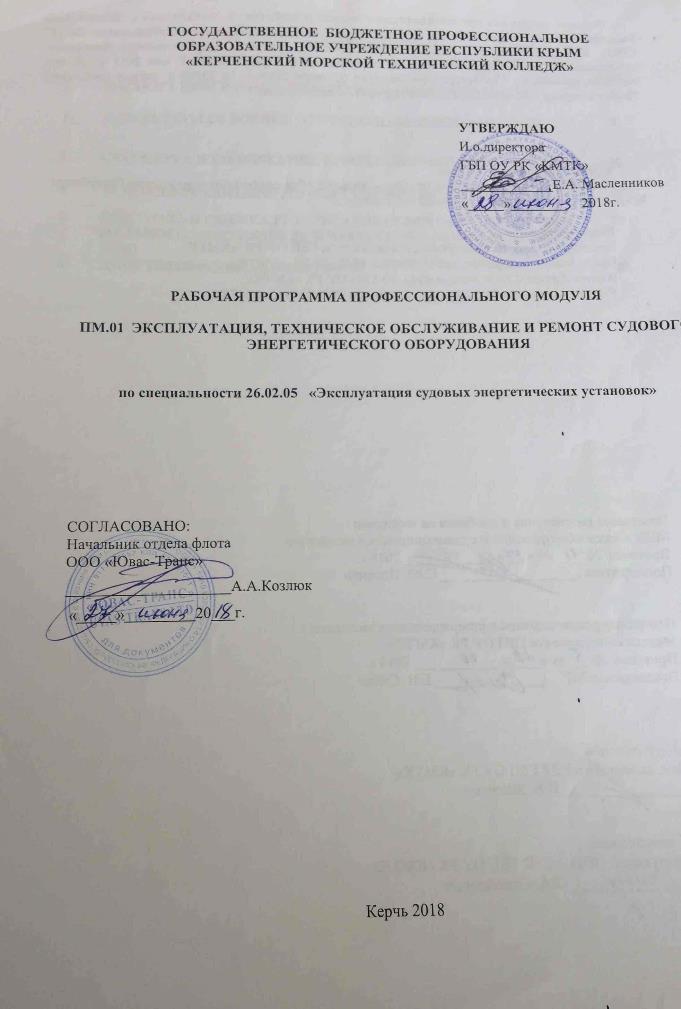 УТВЕРЖДАЮИ.о.директораГБП ОУ РК «КМТК»_____________Е.А. Масленников«_____»________    2018г.СТР.1. ПАСПОРТ ПРОГРАММЫ ПРОФЕССИОНАЛЬНОГО МОДУЛЯ42. результаты освоения ПРОФЕССИОНАЛЬНОГО МОДУЛЯ93. СТРУКТУРА И СОДЕРЖАНИЕ профессионального модуля104 условия реализации ПРОФЕССИОНАЛЬНОГО МОДУЛЯ355.  Контроль и оценка результатов освоения профессионального модуля (вида профессиональной деятельности)376.лист изменений, дополнений40КодНаименование результата обученияПК 1.1Обеспечивать техническую эксплуатацию главных энергетических установок судна, вспомогательных механизмов и связанных с ними системами управления ПК 1.2Осуществлять контроль за выполнением национальных и международных требований по эксплуатации суднаПК 1.3 Выполнять техническое обслуживание и ремонт судового оборудованияПК 1.4Осуществлять выбор оборудования, элементов и систем оборудования для замены в процессе эксплуатации судовПК 1.5Осуществлять эксплуатацию судовых технических средств в соответствии с установленными правилами и процедурами, обеспечивающими безопасность операций и отсутствие загрязнения окружающей среды ОК 1.Понимать сущность и социальную значимость своей будущей профессии, проявлять к ней устойчивый интересОК 2.Организовывать собственную деятельность, выбирать типовые методы и способы выполнения профессиональных задач, оценивать их эффективность и качество ОК 3.Принимать решения в стандартных и нестандартных ситуациях и нести за них ответственность ОК 4.Осуществлять поиск и использование информации, необходимой для эффективного выполнения профессиональных задач, профессионального и личностного развития ОК 5.Использовать информационно-коммуникационные технологии в профессиональной деятельностиОК 6.Работать в коллективе и в команде, эффективно общаться с коллегами, руководством, потребителямиОК 7.Брать на себя ответственность за работу членов команды (подчиненных), за результат выполнения заданий ОК 8.Самостоятельно определять задачи профессионального и личностного развития, заниматься самообразованием, осознанно планировать повышение квалификацииОК 9.Ориентироваться в условиях частой смены технологий в профессиональной деятельностиОК 10.Владеть письменной и устной коммуникацией на государственном и иностранном (английском) языке Функция: Судовые механические установки на уровне эксплуатацииФункция: Судовые механические установки на уровне эксплуатацииК-1Несение безопасной машинной вахтыК-3Использование систем внутрисудовой связиК-4Эксплуатация главных установок и вспомогательных механизмов и связанных с ними систем управленияФункция: Электрооборудование, электронная аппаратура и системы управления на уровне эксплуатацииФункция: Электрооборудование, электронная аппаратура и системы управления на уровне эксплуатацииК-6Эксплуатация электро- оборудования, электронной аппаратуры и систем управленияК-7Техническое обслуживание и ремонт электрического и электронного оборудованияФункция: Техническое обслуживание и ремонт на уровне эксплуатацииФункция: Техническое обслуживание и ремонт на уровне эксплуатацииК-8Надлежащее использование ручных инструментов, станков и измерительных инструментов для изготовления деталей и ремонта на суднеК-9Техническое обслуживание и ремонт судовых механизмов и оборудования.Функция: Управление операциями судна и забота о людях на судне на уровне эксплуатацииФункция: Управление операциями судна и забота о людях на судне на уровне эксплуатацииК-10Обеспечение выполнения требований по предотвращению загрязненияКоды профессиональных компетенцийНаименования разделов профессионального модуля*Всего часов(макс. учебная нагрузка и практики)Объем времени, отведенный на освоение междисциплинарного курса (курсов)Объем времени, отведенный на освоение междисциплинарного курса (курсов)Объем времени, отведенный на освоение междисциплинарного курса (курсов)Объем времени, отведенный на освоение междисциплинарного курса (курсов)Объем времени, отведенный на освоение междисциплинарного курса (курсов)Объем времени, отведенный на освоение междисциплинарного курса (курсов)Объем времени, отведенный на освоение междисциплинарного курса (курсов)Объем времени, отведенный на освоение междисциплинарного курса (курсов)Практика Практика Практика Коды профессиональных компетенцийНаименования разделов профессионального модуля*Всего часов(макс. учебная нагрузка и практики)Обязательная аудиторная учебная нагрузка обучающегосяОбязательная аудиторная учебная нагрузка обучающегосяОбязательная аудиторная учебная нагрузка обучающегосяОбязательная аудиторная учебная нагрузка обучающегосяОбязательная аудиторная учебная нагрузка обучающегосяСамостоятельная работа обучающегосяСамостоятельная работа обучающегосяСамостоятельная работа обучающегосяУчебная,часовУчебная,часовПроизводственная (по профилю специальности),часовКоды профессиональных компетенцийНаименования разделов профессионального модуля*Всего часов(макс. учебная нагрузка и практики)Всего,часовВсего,часовв т.ч. лабораторные работы и практические занятия,часовв т.ч., курсовая работа (проект),часовв т.ч., курсовая работа (проект),часовВсего,часовВсего,часовв т.ч., курсовая работа (проект),часовУчебная,часовУчебная,часовПроизводственная (по профилю специальности),часов123445667789910ПК 1.1. – ПК 1.5К-1, К-3, К-4, К-6 – К-10Раздел 1. ПМ.01 Судовые энергетические установки374263263834040111111----ПК 1.1. – ПК 1.5К-1, К-3, К-4, К-6 – К-10Раздел 2. ПМ.01 Судовые вспомогательные механизмы14194942240404747----ПК 1.1. – ПК 1.5К-1, К-3, К-4, К-6 – К-10Раздел 3. ПМ.01 Основы судоремонта45990903040404545-324324-ПК 1.1. – ПК 1.5К-1, К-3, К-4, К-6 – К-10Раздел 4. ПМ.01 Судовая автоматика14496962240404848----ПК 1.1. – ПК 1.5К-1, К-3, К-4, К-6 – К-10Раздел 5. ПМ.01 Судовая  энергетика и электрооборудование10872722840403636----ПК 1.1. – ПК 1.5К-1, К-3, К-4, К-6 – К-10Раздел 6. ПМ.01 МАРПОЛ 73/78.Национальные и международные требования по эксплуатации судна8758581440402929----ПК 1.1. – ПК 1.5К-1, К-3, К-4, К-6 – К-10Производственная практика (по профилю специальности), часов 828828Всего:214167319919940316316---324828Наименование разделов профессионального модуля (ПМ), междисциплинарных курсов (МДК) и темСодержание учебного материала, лабораторные работы и практические занятия, самостоятельная работа обучающихсяСодержание учебного материала, лабораторные работы и практические занятия, самостоятельная работа обучающихсяСодержание учебного материала, лабораторные работы и практические занятия, самостоятельная работа обучающихсяСодержание учебного материала, лабораторные работы и практические занятия, самостоятельная работа обучающихсяСодержание учебного материала, лабораторные работы и практические занятия, самостоятельная работа обучающихсяСодержание учебного материала, лабораторные работы и практические занятия, самостоятельная работа обучающихсяСодержание учебного материала, лабораторные работы и практические занятия, самостоятельная работа обучающихсяСодержание учебного материала, лабораторные работы и практические занятия, самостоятельная работа обучающихсяОбъем часовОбъем часовУровень освоения122222222334ПМ.01 Эксплуатация, техническое обслуживание и ремонт судового энергетического оборудованияПМ.01 Эксплуатация, техническое обслуживание и ремонт судового энергетического оборудованияПМ.01 Эксплуатация, техническое обслуживание и ремонт судового энергетического оборудованияПМ.01 Эксплуатация, техническое обслуживание и ремонт судового энергетического оборудованияПМ.01 Эксплуатация, техническое обслуживание и ремонт судового энергетического оборудованияПМ.01 Эксплуатация, техническое обслуживание и ремонт судового энергетического оборудованияПМ.01 Эксплуатация, техническое обслуживание и ремонт судового энергетического оборудованияПМ.01 Эксплуатация, техническое обслуживание и ремонт судового энергетического оборудованияПМ.01 Эксплуатация, техническое обслуживание и ремонт судового энергетического оборудования21412141МДК 01.01.  Основы эксплуатации, технического обслуживания и ремонта судового энергетического оборудованияМДК 01.01.  Основы эксплуатации, технического обслуживания и ремонта судового энергетического оборудованияМДК 01.01.  Основы эксплуатации, технического обслуживания и ремонта судового энергетического оборудованияМДК 01.01.  Основы эксплуатации, технического обслуживания и ремонта судового энергетического оборудованияМДК 01.01.  Основы эксплуатации, технического обслуживания и ремонта судового энергетического оборудованияМДК 01.01.  Основы эксплуатации, технического обслуживания и ремонта судового энергетического оборудованияМДК 01.01.  Основы эксплуатации, технического обслуживания и ремонта судового энергетического оборудованияМДК 01.01.  Основы эксплуатации, технического обслуживания и ремонта судового энергетического оборудованияМДК 01.01.  Основы эксплуатации, технического обслуживания и ремонта судового энергетического оборудования13131313Раздел 1. ПМ. 01 Судовые энергетические установкиРаздел 1. ПМ. 01 Судовые энергетические установкиРаздел 1. ПМ. 01 Судовые энергетические установкиРаздел 1. ПМ. 01 Судовые энергетические установкиРаздел 1. ПМ. 01 Судовые энергетические установкиРаздел 1. ПМ. 01 Судовые энергетические установкиРаздел 1. ПМ. 01 Судовые энергетические установкиРаздел 1. ПМ. 01 Судовые энергетические установкиРаздел 1. ПМ. 01 Судовые энергетические установки374374Тема 1.1. Конструкция судовых дизелейСодержание учебного материалаСодержание учебного материалаСодержание учебного материалаСодержание учебного материалаСодержание учебного материалаСодержание учебного материалаСодержание учебного материалаСодержание учебного материала3333Тема 1.1. Конструкция судовых дизелей1111Исторический обзор и перспективы развития судовых дизелей.Исторический обзор и перспективы развития судовых дизелей.Исторический обзор и перспективы развития судовых дизелей.Исторический обзор и перспективы развития судовых дизелей.111,2Тема 1.1. Конструкция судовых дизелей2222Принцип действия судовых ДВС. Основные понятия и определения.Принцип действия судовых ДВС. Основные понятия и определения.Принцип действия судовых ДВС. Основные понятия и определения.Принцип действия судовых ДВС. Основные понятия и определения.111,2Тема 1.1. Конструкция судовых дизелей3333Индикаторные диаграммы судовых дизелей.Индикаторные диаграммы судовых дизелей.Индикаторные диаграммы судовых дизелей.Индикаторные диаграммы судовых дизелей.221,2Тема 1.1. Конструкция судовых дизелей4444Круговые диаграммы.Круговые диаграммы.Круговые диаграммы.Круговые диаграммы.111,2Тема 1.1. Конструкция судовых дизелей5555Классификация судовых ДВС. Маркировка ДВС.Классификация судовых ДВС. Маркировка ДВС.Классификация судовых ДВС. Маркировка ДВС.Классификация судовых ДВС. Маркировка ДВС.111,2Тема 1.1. Конструкция судовых дизелей6666Конструкция остова двигателя. Конструкция остова двигателя. Конструкция остова двигателя. Конструкция остова двигателя. 111,2Тема 1.1. Конструкция судовых дизелей7777Конструкция крышек цилиндров. Конструкция крышек цилиндров. Конструкция крышек цилиндров. Конструкция крышек цилиндров. 111,2Тема 1.1. Конструкция судовых дизелей8888Конструкция втулок цилиндров. Конструкция втулок цилиндров. Конструкция втулок цилиндров. Конструкция втулок цилиндров. 111,2Тема 1.1. Конструкция судовых дизелей9999Кривошипно-шатунный механизм. Кривошипно-шатунный механизм. Кривошипно-шатунный механизм. Кривошипно-шатунный механизм. 111,2Тема 1.1. Конструкция судовых дизелей10101010Конструкция поршней. Конструкция поршней. Конструкция поршней. Конструкция поршней. 111,2Тема 1.1. Конструкция судовых дизелей11111111Конструкция коленвала.Конструкция коленвала.Конструкция коленвала.Конструкция коленвала.111,2Тема 1.1. Конструкция судовых дизелей12121212Конструкция механизма газораспределения. Конструкция механизма газораспределения. Конструкция механизма газораспределения. Конструкция механизма газораспределения. 111,2Тема 1.1. Конструкция судовых дизелей13131313Смесеобразование в дизелях. Смесеобразование в дизелях. Смесеобразование в дизелях. Смесеобразование в дизелях. 111,2Тема 1.1. Конструкция судовых дизелей14141414Система тяжелого топлива. Система тяжелого топлива. Система тяжелого топлива. Система тяжелого топлива. 221,2Тема 1.1. Конструкция судовых дизелей15151515ТНВД золотникового типа.ТНВД золотникового типа.ТНВД золотникового типа.ТНВД золотникового типа.221,2Тема 1.1. Конструкция судовых дизелей16161616ТНВД клапанного типа. ТНВД клапанного типа. ТНВД клапанного типа. ТНВД клапанного типа. 111,2Тема 1.1. Конструкция судовых дизелей17171717Форсунки. Форсунки. Форсунки. Форсунки. 111,2Тема 1.1. Конструкция судовых дизелей18181818Система наполнения и выпуска. Система наполнения и выпуска. Система наполнения и выпуска. Система наполнения и выпуска. 111,2Тема 1.1. Конструкция судовых дизелей19191919Система охлаждения. Система охлаждения. Система охлаждения. Система охлаждения. 221,2Тема 1.1. Конструкция судовых дизелей20202020Конструктивные элементы системы охлаждения. Конструктивные элементы системы охлаждения. Конструктивные элементы системы охлаждения. Конструктивные элементы системы охлаждения. 111,2Тема 1.1. Конструкция судовых дизелей21212121Система смазки с мокрым картером. Система смазки с мокрым картером. Система смазки с мокрым картером. Система смазки с мокрым картером. 111,2Тема 1.1. Конструкция судовых дизелей22222222Система смазки с сухим картером. Система смазки с сухим картером. Система смазки с сухим картером. Система смазки с сухим картером. 111,2Тема 1.1. Конструкция судовых дизелей23232323Конструктивные элементы систем смазки. Конструктивные элементы систем смазки. Конструктивные элементы систем смазки. Конструктивные элементы систем смазки. 111,2Тема 1.1. Конструкция судовых дизелей24242424Физико-химические свойства топлива. Маркировка топлива. Физико-химические свойства топлива. Маркировка топлива. Физико-химические свойства топлива. Маркировка топлива. Физико-химические свойства топлива. Маркировка топлива. 111,2Тема 1.1. Конструкция судовых дизелей25252525Масла применяемые для судовых ДВС. Масла применяемые для судовых ДВС. Масла применяемые для судовых ДВС. Масла применяемые для судовых ДВС. 111,2Тема 1.1. Конструкция судовых дизелей26262626Общая конструкция ДВС. Общая конструкция ДВС. Общая конструкция ДВС. Общая конструкция ДВС. 221,2Тема 1.1. Конструкция судовых дизелей27272727Передача мощности на гребной винт. Движители. Передача мощности на гребной винт. Движители. Передача мощности на гребной винт. Движители. Передача мощности на гребной винт. Движители. 221,2Тема 1.1. Конструкция судовых дизелейЛабораторные работыЛабораторные работыЛабораторные работыЛабораторные работыЛабораторные работыЛабораторные работыЛабораторные работыЛабораторные работы88Тема 1.1. Конструкция судовых дизелей1111 Регулирование тепловых зазоров клапанов. Регулирование тепловых зазоров клапанов. Регулирование тепловых зазоров клапанов. Регулирование тепловых зазоров клапанов.44Тема 1.1. Конструкция судовых дизелей2222Снятие круговых диаграмм газораспределения 4-х тактного  двигателя.Снятие круговых диаграмм газораспределения 4-х тактного  двигателя.Снятие круговых диаграмм газораспределения 4-х тактного  двигателя.Снятие круговых диаграмм газораспределения 4-х тактного  двигателя.44Тема 1.1. Конструкция судовых дизелейПрактические занятияПрактические занятияПрактические занятияПрактические занятияПрактические занятияПрактические занятияПрактические занятияПрактические занятия88Тема 1.1. Конструкция судовых дизелей1111Изучение конструкции деталей остова, механизма движения и газообмена. Изучение конструкции деталей остова, механизма движения и газообмена. Изучение конструкции деталей остова, механизма движения и газообмена. Изучение конструкции деталей остова, механизма движения и газообмена. 33Тема 1.1. Конструкция судовых дизелей2222Исследование особенностей конструкции и деталей топливных систем и топливной аппаратуры. Исследование особенностей конструкции и деталей топливных систем и топливной аппаратуры. Исследование особенностей конструкции и деталей топливных систем и топливной аппаратуры. Исследование особенностей конструкции и деталей топливных систем и топливной аппаратуры. 22Тема 1.1. Конструкция судовых дизелей3333Устройство систем обслуживающих двигатель. Устройство систем обслуживающих двигатель. Устройство систем обслуживающих двигатель. Устройство систем обслуживающих двигатель. 33Тема 1.2. Основы теории и  динамики двигателя внутреннего сгоранияСодержание учебного материалаСодержание учебного материалаСодержание учебного материалаСодержание учебного материалаСодержание учебного материалаСодержание учебного материалаСодержание учебного материалаСодержание учебного материала3636Тема 1.2. Основы теории и  динамики двигателя внутреннего сгорания11Идеальные циклы двигателей.Идеальные циклы двигателей.Идеальные циклы двигателей.Идеальные циклы двигателей.Идеальные циклы двигателей.Идеальные циклы двигателей.111,2Тема 1.2. Основы теории и  динамики двигателя внутреннего сгорания22Рабочий цикл и индикаторная диаграмма 4-х тактного двигателя.Рабочий цикл и индикаторная диаграмма 4-х тактного двигателя.Рабочий цикл и индикаторная диаграмма 4-х тактного двигателя.Рабочий цикл и индикаторная диаграмма 4-х тактного двигателя.Рабочий цикл и индикаторная диаграмма 4-х тактного двигателя.Рабочий цикл и индикаторная диаграмма 4-х тактного двигателя.111,2Тема 1.2. Основы теории и  динамики двигателя внутреннего сгорания33Рабочий цикл и индикаторная диаграмма 2-х тактного двигателя.Рабочий цикл и индикаторная диаграмма 2-х тактного двигателя.Рабочий цикл и индикаторная диаграмма 2-х тактного двигателя.Рабочий цикл и индикаторная диаграмма 2-х тактного двигателя.Рабочий цикл и индикаторная диаграмма 2-х тактного двигателя.Рабочий цикл и индикаторная диаграмма 2-х тактного двигателя.111,2Тема 1.2. Основы теории и  динамики двигателя внутреннего сгорания44Расчетные циклы двигателей.Расчетные циклы двигателей.Расчетные циклы двигателей.Расчетные циклы двигателей.Расчетные циклы двигателей.Расчетные циклы двигателей.221,2Тема 1.2. Основы теории и  динамики двигателя внутреннего сгорания55Процесс наполнения цилиндра. Коэффициент наполнения.Процесс наполнения цилиндра. Коэффициент наполнения.Процесс наполнения цилиндра. Коэффициент наполнения.Процесс наполнения цилиндра. Коэффициент наполнения.Процесс наполнения цилиндра. Коэффициент наполнения.Процесс наполнения цилиндра. Коэффициент наполнения.111,2Тема 1.2. Основы теории и  динамики двигателя внутреннего сгорания66Коэффициент остаточных газов.Коэффициент остаточных газов.Коэффициент остаточных газов.Коэффициент остаточных газов.Коэффициент остаточных газов.Коэффициент остаточных газов.111,2Тема 1.2. Основы теории и  динамики двигателя внутреннего сгорания77Процесс сжатия.Процесс сжатия.Процесс сжатия.Процесс сжатия.Процесс сжатия.Процесс сжатия.111,2Тема 1.2. Основы теории и  динамики двигателя внутреннего сгорания88Процесс сгорания.Процесс сгорания.Процесс сгорания.Процесс сгорания.Процесс сгорания.Процесс сгорания.111,2Тема 1.2. Основы теории и  динамики двигателя внутреннего сгорания99Теоретически необходимое количество воздуха.Теоретически необходимое количество воздуха.Теоретически необходимое количество воздуха.Теоретически необходимое количество воздуха.Теоретически необходимое количество воздуха.Теоретически необходимое количество воздуха.111,2Тема 1.2. Основы теории и  динамики двигателя внутреннего сгорания1010Действительное количество воздуха.Действительное количество воздуха.Действительное количество воздуха.Действительное количество воздуха.Действительное количество воздуха.Действительное количество воздуха.111,2Тема 1.2. Основы теории и  динамики двигателя внутреннего сгорания1111Процесс расширения и выпуска.Процесс расширения и выпуска.Процесс расширения и выпуска.Процесс расширения и выпуска.Процесс расширения и выпуска.Процесс расширения и выпуска.111,2Тема 1.2. Основы теории и  динамики двигателя внутреннего сгорания1212Среднее индикаторное давление.Среднее индикаторное давление.Среднее индикаторное давление.Среднее индикаторное давление.Среднее индикаторное давление.Среднее индикаторное давление.221,2Тема 1.2. Основы теории и  динамики двигателя внутреннего сгорания1313Мощность двигателя.Мощность двигателя.Мощность двигателя.Мощность двигателя.Мощность двигателя.Мощность двигателя.111,2Тема 1.2. Основы теории и  динамики двигателя внутреннего сгорания1414КПД двигателя.КПД двигателя.КПД двигателя.КПД двигателя.КПД двигателя.КПД двигателя.111,2Тема 1.2. Основы теории и  динамики двигателя внутреннего сгорания1515Удельный расход топлива.Удельный расход топлива.Удельный расход топлива.Удельный расход топлива.Удельный расход топлива.Удельный расход топлива.111,2Тема 1.2. Основы теории и  динамики двигателя внутреннего сгорания1616Особенности процесса газообмена 2-х тактного двигателя.Особенности процесса газообмена 2-х тактного двигателя.Особенности процесса газообмена 2-х тактного двигателя.Особенности процесса газообмена 2-х тактного двигателя.Особенности процесса газообмена 2-х тактного двигателя.Особенности процесса газообмена 2-х тактного двигателя.111,2Тема 1.2. Основы теории и  динамики двигателя внутреннего сгорания1717Фазы процесса «выпуск-продувка», основные параметры.Фазы процесса «выпуск-продувка», основные параметры.Фазы процесса «выпуск-продувка», основные параметры.Фазы процесса «выпуск-продувка», основные параметры.Фазы процесса «выпуск-продувка», основные параметры.Фазы процесса «выпуск-продувка», основные параметры.111,2Тема 1.2. Основы теории и  динамики двигателя внутреннего сгорания1818Наддув ДВС.Наддув ДВС.Наддув ДВС.Наддув ДВС.Наддув ДВС.Наддув ДВС.111,2Тема 1.2. Основы теории и  динамики двигателя внутреннего сгорания1919Схемы наддува МОД. Схемы наддува МОД. Схемы наддува МОД. Схемы наддува МОД. Схемы наддува МОД. Схемы наддува МОД. 111,2Тема 1.2. Основы теории и  динамики двигателя внутреннего сгорания2020Продувочные насосы и ГТН. Продувочные насосы и ГТН. Продувочные насосы и ГТН. Продувочные насосы и ГТН. Продувочные насосы и ГТН. Продувочные насосы и ГТН. 221,2Тема 1.2. Основы теории и  динамики двигателя внутреннего сгорания2121Силы и моменты действующие в КШМ.Силы и моменты действующие в КШМ.Силы и моменты действующие в КШМ.Силы и моменты действующие в КШМ.Силы и моменты действующие в КШМ.Силы и моменты действующие в КШМ.221,2Тема 1.2. Основы теории и  динамики двигателя внутреннего сгорания2222Диаграммы сил действующих в КШМ.Диаграммы сил действующих в КШМ.Диаграммы сил действующих в КШМ.Диаграммы сил действующих в КШМ.Диаграммы сил действующих в КШМ.Диаграммы сил действующих в КШМ.221,2Тема 1.2. Основы теории и  динамики двигателя внутреннего сгорания2323Неравномерность вращения коленвала.Неравномерность вращения коленвала.Неравномерность вращения коленвала.Неравномерность вращения коленвала.Неравномерность вращения коленвала.Неравномерность вращения коленвала.111,2Тема 1.2. Основы теории и  динамики двигателя внутреннего сгорания2424Действие сил инерции и их моментов на двигатель.Действие сил инерции и их моментов на двигатель.Действие сил инерции и их моментов на двигатель.Действие сил инерции и их моментов на двигатель.Действие сил инерции и их моментов на двигатель.Действие сил инерции и их моментов на двигатель.221,2Тема 1.2. Основы теории и  динамики двигателя внутреннего сгорания2525Исследование степени уравновешенности двигателя.Исследование степени уравновешенности двигателя.Исследование степени уравновешенности двигателя.Исследование степени уравновешенности двигателя.Исследование степени уравновешенности двигателя.Исследование степени уравновешенности двигателя.221,2Тема 1.2. Основы теории и  динамики двигателя внутреннего сгорания2626Определение неуравновешенности сил и моментов.Определение неуравновешенности сил и моментов.Определение неуравновешенности сил и моментов.Определение неуравновешенности сил и моментов.Определение неуравновешенности сил и моментов.Определение неуравновешенности сил и моментов.221,2Тема 1.2. Основы теории и  динамики двигателя внутреннего сгорания2727Крутильные колебания двигателей и валопровода.Крутильные колебания двигателей и валопровода.Крутильные колебания двигателей и валопровода.Крутильные колебания двигателей и валопровода.Крутильные колебания двигателей и валопровода.Крутильные колебания двигателей и валопровода.111,2Тема 1.2. Основы теории и  динамики двигателя внутреннего сгорания2828Тепловая напряженность ДВС.Тепловая напряженность ДВС.Тепловая напряженность ДВС.Тепловая напряженность ДВС.Тепловая напряженность ДВС.Тепловая напряженность ДВС.111,2Тема 1.2. Основы теории и  динамики двигателя внутреннего сгоранияПрактические  занятия Практические  занятия Практические  занятия Практические  занятия Практические  занятия Практические  занятия Практические  занятия Практические  занятия 2424Тема 1.2. Основы теории и  динамики двигателя внутреннего сгорания111Разбор примера теплового  расчета двигателя.Разбор примера теплового  расчета двигателя.Разбор примера теплового  расчета двигателя.Разбор примера теплового  расчета двигателя.Разбор примера теплового  расчета двигателя.55Тема 1.2. Основы теории и  динамики двигателя внутреннего сгорания222Расчет и построение индикаторной диаграммы расчетного цикла.Расчет и построение индикаторной диаграммы расчетного цикла.Расчет и построение индикаторной диаграммы расчетного цикла.Расчет и построение индикаторной диаграммы расчетного цикла.Расчет и построение индикаторной диаграммы расчетного цикла.44Тема 1.2. Основы теории и  динамики двигателя внутреннего сгорания333Построение диаграммы «время-сечение».Построение диаграммы «время-сечение».Построение диаграммы «время-сечение».Построение диаграммы «время-сечение».Построение диаграммы «время-сечение».33Тема 1.2. Основы теории и  динамики двигателя внутреннего сгорания444Исследование степени уравновешенности  различных ДВС графическим методом.Исследование степени уравновешенности  различных ДВС графическим методом.Исследование степени уравновешенности  различных ДВС графическим методом.Исследование степени уравновешенности  различных ДВС графическим методом.Исследование степени уравновешенности  различных ДВС графическим методом.33Тема 1.2. Основы теории и  динамики двигателя внутреннего сгорания555Построение диаграммы движущих усилий.Построение диаграммы движущих усилий.Построение диаграммы движущих усилий.Построение диаграммы движущих усилий.Построение диаграммы движущих усилий.33Тема 1.2. Основы теории и  динамики двигателя внутреннего сгорания666Проверка опорного бурта втулки на прочность.Проверка опорного бурта втулки на прочность.Проверка опорного бурта втулки на прочность.Проверка опорного бурта втулки на прочность.Проверка опорного бурта втулки на прочность.33Тема 1.2. Основы теории и  динамики двигателя внутреннего сгорания777Проверочный расчет днища поршня.Проверочный расчет днища поршня.Проверочный расчет днища поршня.Проверочный расчет днища поршня.Проверочный расчет днища поршня.33Тема 1.3. Теоретические основы  технической эксплуатации  судовых дизелейСодержание учебного материалаСодержание учебного материалаСодержание учебного материалаСодержание учебного материалаСодержание учебного материалаСодержание учебного материалаСодержание учебного материалаСодержание учебного материала2828Тема 1.3. Теоретические основы  технической эксплуатации  судовых дизелей11Принципы несения ходовой машинной вахты.Принципы несения ходовой машинной вахты.Принципы несения ходовой машинной вахты.Принципы несения ходовой машинной вахты.Принципы несения ходовой машинной вахты.Принципы несения ходовой машинной вахты.221,2Тема 1.3. Теоретические основы  технической эксплуатации  судовых дизелей22Подготовка двигателя к пуску, проворачивания и пробные пуски. Подготовка двигателя к пуску, проворачивания и пробные пуски. Подготовка двигателя к пуску, проворачивания и пробные пуски. Подготовка двигателя к пуску, проворачивания и пробные пуски. Подготовка двигателя к пуску, проворачивания и пробные пуски. Подготовка двигателя к пуску, проворачивания и пробные пуски. 111,2Тема 1.3. Теоретические основы  технической эксплуатации  судовых дизелей33Пуск и вывод двигателя на режим. Пуск и вывод двигателя на режим. Пуск и вывод двигателя на режим. Пуск и вывод двигателя на режим. Пуск и вывод двигателя на режим. Пуск и вывод двигателя на режим. 111,2Тема 1.3. Теоретические основы  технической эксплуатации  судовых дизелей44Обслуживание двигателя во время работы. Обслуживание двигателя во время работы. Обслуживание двигателя во время работы. Обслуживание двигателя во время работы. Обслуживание двигателя во время работы. Обслуживание двигателя во время работы. 111,2Тема 1.3. Теоретические основы  технической эксплуатации  судовых дизелей55Вывод двигателя из эксплуатации (остановка).Вывод двигателя из эксплуатации (остановка).Вывод двигателя из эксплуатации (остановка).Вывод двигателя из эксплуатации (остановка).Вывод двигателя из эксплуатации (остановка).Вывод двигателя из эксплуатации (остановка).111,2Тема 1.3. Теоретические основы  технической эксплуатации  судовых дизелей66Обслуживание ДВС выведенного из работы.Обслуживание ДВС выведенного из работы.Обслуживание ДВС выведенного из работы.Обслуживание ДВС выведенного из работы.Обслуживание ДВС выведенного из работы.Обслуживание ДВС выведенного из работы.111,2Тема 1.3. Теоретические основы  технической эксплуатации  судовых дизелей77Меры борьбы с накипью и коррозией.Меры борьбы с накипью и коррозией.Меры борьбы с накипью и коррозией.Меры борьбы с накипью и коррозией.Меры борьбы с накипью и коррозией.Меры борьбы с накипью и коррозией.111,2Тема 1.3. Теоретические основы  технической эксплуатации  судовых дизелей88Выбор эксплуатационных режимов.Выбор эксплуатационных режимов.Выбор эксплуатационных режимов.Выбор эксплуатационных режимов.Выбор эксплуатационных режимов.Выбор эксплуатационных режимов.111,2Тема 1.3. Теоретические основы  технической эксплуатации  судовых дизелей99Неисправности двигателей. Неисправности двигателей. Неисправности двигателей. Неисправности двигателей. Неисправности двигателей. Неисправности двигателей. 221,2Тема 1.3. Теоретические основы  технической эксплуатации  судовых дизелей1010Контроль показателей работы двигателей по приборам.Контроль показателей работы двигателей по приборам.Контроль показателей работы двигателей по приборам.Контроль показателей работы двигателей по приборам.Контроль показателей работы двигателей по приборам.Контроль показателей работы двигателей по приборам.111,2Тема 1.3. Теоретические основы  технической эксплуатации  судовых дизелей1111Индицирование двигателей.Индицирование двигателей.Индицирование двигателей.Индицирование двигателей.Индицирование двигателей.Индицирование двигателей.221,2Тема 1.3. Теоретические основы  технической эксплуатации  судовых дизелей1212Снятие и обработка индикаторных диаграмм.Снятие и обработка индикаторных диаграмм.Снятие и обработка индикаторных диаграмм.Снятие и обработка индикаторных диаграмм.Снятие и обработка индикаторных диаграмм.Снятие и обработка индикаторных диаграмм.221,2Тема 1.3. Теоретические основы  технической эксплуатации  судовых дизелей1313Регулировка ДВС по параметрам.Регулировка ДВС по параметрам.Регулировка ДВС по параметрам.Регулировка ДВС по параметрам.Регулировка ДВС по параметрам.Регулировка ДВС по параметрам.111,2Тема 1.3. Теоретические основы  технической эксплуатации  судовых дизелей1414Режимы работы ДВС.Режимы работы ДВС.Режимы работы ДВС.Режимы работы ДВС.Режимы работы ДВС.Режимы работы ДВС.111,2Тема 1.3. Теоретические основы  технической эксплуатации  судовых дизелей1515Работа двигателей с отключенными цилиндрами или ГТН. Работа двигателей с отключенными цилиндрами или ГТН. Работа двигателей с отключенными цилиндрами или ГТН. Работа двигателей с отключенными цилиндрами или ГТН. Работа двигателей с отключенными цилиндрами или ГТН. Работа двигателей с отключенными цилиндрами или ГТН. 221,2Тема 1.3. Теоретические основы  технической эксплуатации  судовых дизелей1616Организация и содержание профилактических мероприятий.Организация и содержание профилактических мероприятий.Организация и содержание профилактических мероприятий.Организация и содержание профилактических мероприятий.Организация и содержание профилактических мероприятий.Организация и содержание профилактических мероприятий.111,2Тема 1.3. Теоретические основы  технической эксплуатации  судовых дизелей1717Профилактические осмотры и обмеры узлов и деталей.Профилактические осмотры и обмеры узлов и деталей.Профилактические осмотры и обмеры узлов и деталей.Профилактические осмотры и обмеры узлов и деталей.Профилактические осмотры и обмеры узлов и деталей.Профилактические осмотры и обмеры узлов и деталей.221,2Тема 1.3. Теоретические основы  технической эксплуатации  судовых дизелей1818Регулировка топливной аппаратуры.Регулировка топливной аппаратуры.Регулировка топливной аппаратуры.Регулировка топливной аппаратуры.Регулировка топливной аппаратуры.Регулировка топливной аппаратуры.221,2Тема 1.3. Теоретические основы  технической эксплуатации  судовых дизелей1919Неисправности систем ДВС. Неисправности систем ДВС. Неисправности систем ДВС. Неисправности систем ДВС. Неисправности систем ДВС. Неисправности систем ДВС. 111,2Тема 1.3. Теоретические основы  технической эксплуатации  судовых дизелей2020Аварии ДВС.Аварии ДВС.Аварии ДВС.Аварии ДВС.Аварии ДВС.Аварии ДВС.221,2Тема 1.3. Теоретические основы  технической эксплуатации  судовых дизелейЛабораторные работыЛабораторные работыЛабораторные работыЛабораторные работыЛабораторные работыЛабораторные работыЛабораторные работыЛабораторные работы55Тема 1.3. Теоретические основы  технической эксплуатации  судовых дизелей111Определение мертвых точек кривошипно-шатунного механизма.Определение мертвых точек кривошипно-шатунного механизма.Определение мертвых точек кривошипно-шатунного механизма.Определение мертвых точек кривошипно-шатунного механизма.Определение мертвых точек кривошипно-шатунного механизма.33Тема 1.3. Теоретические основы  технической эксплуатации  судовых дизелей222Определение угла опережения подачи топлива.Определение угла опережения подачи топлива.Определение угла опережения подачи топлива.Определение угла опережения подачи топлива.Определение угла опережения подачи топлива.22Тема 1.3. Теоретические основы  технической эксплуатации  судовых дизелейПрактические  занятия Практические  занятия Практические  занятия Практические  занятия Практические  занятия Практические  занятия Практические  занятия Практические  занятия 1111Тема 1.3. Теоретические основы  технической эксплуатации  судовых дизелей111 Определение расхода топлива. Определение расхода топлива. Определение расхода топлива. Определение расхода топлива. Определение расхода топлива.22Тема 1.3. Теоретические основы  технической эксплуатации  судовых дизелей222Определение мощности двигателя по результатам теплотехнических  испытаний.Определение мощности двигателя по результатам теплотехнических  испытаний.Определение мощности двигателя по результатам теплотехнических  испытаний.Определение мощности двигателя по результатам теплотехнических  испытаний.Определение мощности двигателя по результатам теплотехнических  испытаний.33Тема 1.3. Теоретические основы  технической эксплуатации  судовых дизелей333Регулирование двигателей по рабочим параметрам.Регулирование двигателей по рабочим параметрам.Регулирование двигателей по рабочим параметрам.Регулирование двигателей по рабочим параметрам.Регулирование двигателей по рабочим параметрам.33Тема 1.3. Теоретические основы  технической эксплуатации  судовых дизелей444Определение допустимой нагрузки на двигатель.Определение допустимой нагрузки на двигатель.Определение допустимой нагрузки на двигатель.Определение допустимой нагрузки на двигатель.Определение допустимой нагрузки на двигатель.33Тема 1.4. Судовые котельные установки (ПДНВ78, Таблица A-III/1, Кол. 2).4545Тема 1.4.1. Назначение, устройство и принцип действия судовых котлов. Системы котлов.Содержание учебного материалаСодержание учебного материалаСодержание учебного материалаСодержание учебного материалаСодержание учебного материалаСодержание учебного материалаСодержание учебного материалаСодержание учебного материала77Тема 1.4.1. Назначение, устройство и принцип действия судовых котлов. Системы котлов.1111Основные сведения о судовых котлах.Основные сведения о судовых котлах.Основные сведения о судовых котлах.Основные сведения о судовых котлах.111,2Тема 1.4.1. Назначение, устройство и принцип действия судовых котлов. Системы котлов.2222Классификация паровых котловКлассификация паровых котловКлассификация паровых котловКлассификация паровых котлов11Тема 1.4.1. Назначение, устройство и принцип действия судовых котлов. Системы котлов.3333Циркуляция воды в паровом котлеЦиркуляция воды в паровом котлеЦиркуляция воды в паровом котлеЦиркуляция воды в паровом котле111,2Тема 1.4.1. Назначение, устройство и принцип действия судовых котлов. Системы котлов.4444Принцип действия водотрубных потоковПринцип действия водотрубных потоковПринцип действия водотрубных потоковПринцип действия водотрубных потоков111,2Тема 1.4.1. Назначение, устройство и принцип действия судовых котлов. Системы котлов.5555Устройства и принцип действия огнетрубных котлов Устройства и принцип действия огнетрубных котлов Устройства и принцип действия огнетрубных котлов Устройства и принцип действия огнетрубных котлов 111,2Тема 1.4.1. Назначение, устройство и принцип действия судовых котлов. Системы котлов.6666Устройство, принцип действия утилизационных и смешанных котельных установок. Характеристика паровых котловУстройство, принцип действия утилизационных и смешанных котельных установок. Характеристика паровых котловУстройство, принцип действия утилизационных и смешанных котельных установок. Характеристика паровых котловУстройство, принцип действия утилизационных и смешанных котельных установок. Характеристика паровых котлов221,2Тема 1.4.2. Основы теории судовых котлов.Содержание учебного материалаСодержание учебного материалаСодержание учебного материалаСодержание учебного материалаСодержание учебного материалаСодержание учебного материалаСодержание учебного материалаСодержание учебного материала66Тема 1.4.2. Основы теории судовых котлов.1111Водяной пар, теплообмен в паровом котлеВодяной пар, теплообмен в паровом котлеВодяной пар, теплообмен в паровом котлеВодяной пар, теплообмен в паровом котле111,2Тема 1.4.2. Основы теории судовых котлов.2222Рабочие процессы паровых котлов. Температура кипения, испарения, насыщенияРабочие процессы паровых котлов. Температура кипения, испарения, насыщенияРабочие процессы паровых котлов. Температура кипения, испарения, насыщенияРабочие процессы паровых котлов. Температура кипения, испарения, насыщения111,2Тема 1.4.2. Основы теории судовых котлов.3333Сухой насыщенный парСухой насыщенный парСухой насыщенный парСухой насыщенный пар111,2Тема 1.4.2. Основы теории судовых котлов.4444Критическая температура и давление для воды. Внутренняя энергия параКритическая температура и давление для воды. Внутренняя энергия параКритическая температура и давление для воды. Внутренняя энергия параКритическая температура и давление для воды. Внутренняя энергия пара111,2Тема 1.4.2. Основы теории судовых котлов.5555Теплообмен, условия подачи тепла, процессы теплообменаТеплообмен, условия подачи тепла, процессы теплообменаТеплообмен, условия подачи тепла, процессы теплообменаТеплообмен, условия подачи тепла, процессы теплообмена111,2Тема 1.4.2. Основы теории судовых котлов.6666Циркуляция воды в паровом котлеЦиркуляция воды в паровом котлеЦиркуляция воды в паровом котлеЦиркуляция воды в паровом котле111,2Тема 1.4.3. Топливо для судовых котлов и топочные устройства.Содержание учебного материалаСодержание учебного материалаСодержание учебного материалаСодержание учебного материалаСодержание учебного материалаСодержание учебного материалаСодержание учебного материалаСодержание учебного материала1212Тема 1.4.3. Топливо для судовых котлов и топочные устройства.1111Основные характеристики топлива Основные характеристики топлива Основные характеристики топлива Основные характеристики топлива 111,2Тема 1.4.3. Топливо для судовых котлов и топочные устройства.2222Системы топлива подачи и ее эксплуатация Системы топлива подачи и ее эксплуатация Системы топлива подачи и ее эксплуатация Системы топлива подачи и ее эксплуатация 111,2Тема 1.4.3. Топливо для судовых котлов и топочные устройства.3333Оценка полноты сгорания топлива и анализ дымовых газов Оценка полноты сгорания топлива и анализ дымовых газов Оценка полноты сгорания топлива и анализ дымовых газов Оценка полноты сгорания топлива и анализ дымовых газов 111,2Тема 1.4.3. Топливо для судовых котлов и топочные устройства.4444Принципы организации топочных процессов Принципы организации топочных процессов Принципы организации топочных процессов Принципы организации топочных процессов 111,2Тема 1.4.3. Топливо для судовых котлов и топочные устройства.5555Основные схемы топочных устройствОсновные схемы топочных устройствОсновные схемы топочных устройствОсновные схемы топочных устройств111,2Тема 1.4.3. Топливо для судовых котлов и топочные устройства.6666Паровые воздушные форсункиПаровые воздушные форсункиПаровые воздушные форсункиПаровые воздушные форсунки111,2Тема 1.4.3. Топливо для судовых котлов и топочные устройства.7777Механические центробежные форсункиМеханические центробежные форсункиМеханические центробежные форсункиМеханические центробежные форсунки111,2Тема 1.4.3. Топливо для судовых котлов и топочные устройства.8888Эксплуатация топливных устройствЭксплуатация топливных устройствЭксплуатация топливных устройствЭксплуатация топливных устройств111,2Тема 1.4.3. Топливо для судовых котлов и топочные устройства.9999Арматура судового котла.Арматура судового котла.Арматура судового котла.Арматура судового котла.111,2Тема 1.4.3. Топливо для судовых котлов и топочные устройства.10101010Тяга и циркуляция.Тяга и циркуляция.Тяга и циркуляция.Тяга и циркуляция.111,2Тема 1.4.3. Топливо для судовых котлов и топочные устройства.11111111Техническая эксплуатация судовой котельной установки.Техническая эксплуатация судовой котельной установки.Техническая эксплуатация судовой котельной установки.Техническая эксплуатация судовой котельной установки.111,2Тема 1.4.3. Топливо для судовых котлов и топочные устройства.12121212Правила О.Т при эксплуатации судовой котельной установкиПравила О.Т при эксплуатации судовой котельной установкиПравила О.Т при эксплуатации судовой котельной установкиПравила О.Т при эксплуатации судовой котельной установки111,2Тема 1.4.3. Топливо для судовых котлов и топочные устройства.Практические занятия:Практические занятия:Практические занятия:Практические занятия:Практические занятия:Практические занятия:Практические занятия:Практические занятия:2020Тема 1.4.3. Топливо для судовых котлов и топочные устройства.1111Расчет объема и парциальных давлений продуктов сгорания топлива. Расчет объема и парциальных давлений продуктов сгорания топлива. Расчет объема и парциальных давлений продуктов сгорания топлива. Расчет объема и парциальных давлений продуктов сгорания топлива. 22Тема 1.4.3. Топливо для судовых котлов и топочные устройства.2222Составление предварительного теплового баланса парового котла и определение расхода топлива.Составление предварительного теплового баланса парового котла и определение расхода топлива.Составление предварительного теплового баланса парового котла и определение расхода топлива.Составление предварительного теплового баланса парового котла и определение расхода топлива.22Тема 1.4.3. Топливо для судовых котлов и топочные устройства.3333Изучение конструкции судовых паровых котлов.Изучение конструкции судовых паровых котлов.Изучение конструкции судовых паровых котлов.Изучение конструкции судовых паровых котлов.22Тема 1.4.3. Топливо для судовых котлов и топочные устройства.4444Произвести техническое обслуживание паровых котлов (тренажер)Произвести техническое обслуживание паровых котлов (тренажер)Произвести техническое обслуживание паровых котлов (тренажер)Произвести техническое обслуживание паровых котлов (тренажер)44Тема 1.4.3. Топливо для судовых котлов и топочные устройства.5555Подготовить систему пуска парового котлаПодготовить систему пуска парового котлаПодготовить систему пуска парового котлаПодготовить систему пуска парового котла22Тема 1.4.3. Топливо для судовых котлов и топочные устройства.6666Обнаружить неисправности в системах парового котлаОбнаружить неисправности в системах парового котлаОбнаружить неисправности в системах парового котлаОбнаружить неисправности в системах парового котла22Тема 1.4.3. Топливо для судовых котлов и топочные устройства.7777 Аварии судовых котлов. Аварии судовых котлов. Аварии судовых котлов. Аварии судовых котлов.22Тема 1.4.3. Топливо для судовых котлов и топочные устройства.8888Произвести пуск и остановку вспомогательного и утилизационного парового котлаПроизвести пуск и остановку вспомогательного и утилизационного парового котлаПроизвести пуск и остановку вспомогательного и утилизационного парового котлаПроизвести пуск и остановку вспомогательного и утилизационного парового котла44Тема 1.5. Турбинные установки (ПДНВ78, Таблица А-III/1, Кол.2)2525Тема 1.5.1.Устройство и принцип действия турбинСодержание учебного материалаСодержание учебного материалаСодержание учебного материалаСодержание учебного материалаСодержание учебного материалаСодержание учебного материалаСодержание учебного материалаСодержание учебного материала33Тема 1.5.1.Устройство и принцип действия турбин1111Назначение судовых главных и вспомогательных турбин. Принцип действия активных турбинНазначение судовых главных и вспомогательных турбин. Принцип действия активных турбинНазначение судовых главных и вспомогательных турбин. Принцип действия активных турбинНазначение судовых главных и вспомогательных турбин. Принцип действия активных турбин111,2Тема 1.5.1.Устройство и принцип действия турбин2222Трехступенчатая активная турбина со ступенями давления. Устройство и принцип действия реактивных турбинТрехступенчатая активная турбина со ступенями давления. Устройство и принцип действия реактивных турбинТрехступенчатая активная турбина со ступенями давления. Устройство и принцип действия реактивных турбинТрехступенчатая активная турбина со ступенями давления. Устройство и принцип действия реактивных турбин111,2Тема 1.5.1.Устройство и принцип действия турбин3333Силы, действующие на реактивную ступень турбинСилы, действующие на реактивную ступень турбинСилы, действующие на реактивную ступень турбинСилы, действующие на реактивную ступень турбин111,2Тема 1.5.2. Конструкция основных узлов и деталей турбинСодержание учебного материалаСодержание учебного материалаСодержание учебного материалаСодержание учебного материалаСодержание учебного материалаСодержание учебного материалаСодержание учебного материалаСодержание учебного материала66Тема 1.5.2. Конструкция основных узлов и деталей турбин1111Главные и вспомогательные паровые турбоагрегаты Главные и вспомогательные паровые турбоагрегаты Главные и вспомогательные паровые турбоагрегаты Главные и вспомогательные паровые турбоагрегаты 111,2Тема 1.5.2. Конструкция основных узлов и деталей турбин2222Детали проточных частей турбин и компрессора Детали проточных частей турбин и компрессора Детали проточных частей турбин и компрессора Детали проточных частей турбин и компрессора 111,2Тема 1.5.2. Конструкция основных узлов и деталей турбин3333Корпус и его детали Корпус и его детали Корпус и его детали Корпус и его детали 111,2Тема 1.5.2. Конструкция основных узлов и деталей турбин4444Роторы Роторы Роторы Роторы 111,2Тема 1.5.2. Конструкция основных узлов и деталей турбин5555Опорные, упорные подшипникиОпорные, упорные подшипникиОпорные, упорные подшипникиОпорные, упорные подшипники111,2Тема 1.5.2. Конструкция основных узлов и деталей турбин6666Уплотнительные устройстваУплотнительные устройстваУплотнительные устройстваУплотнительные устройства111,2Тема 1.5.3. Устройство и системы вспомогательных турбогенераторовСодержание учебного материалаСодержание учебного материалаСодержание учебного материалаСодержание учебного материалаСодержание учебного материалаСодержание учебного материалаСодержание учебного материалаСодержание учебного материала22Тема 1.5.3. Устройство и системы вспомогательных турбогенераторов1111Турбоагрегаты с промежуточным перегревом пара Турбоагрегаты с промежуточным перегревом пара Турбоагрегаты с промежуточным перегревом пара Турбоагрегаты с промежуточным перегревом пара 111,2Тема 1.5.3. Устройство и системы вспомогательных турбогенераторов2222Турбоагрегаты с одно плановой компоновкой и осевым выпуском пара в конденсатор Турбоагрегаты с одно плановой компоновкой и осевым выпуском пара в конденсатор Турбоагрегаты с одно плановой компоновкой и осевым выпуском пара в конденсатор Турбоагрегаты с одно плановой компоновкой и осевым выпуском пара в конденсатор 111,2Тема 1.5.4. Газотурбинные установкиСодержание учебного материалаСодержание учебного материалаСодержание учебного материалаСодержание учебного материалаСодержание учебного материалаСодержание учебного материалаСодержание учебного материалаСодержание учебного материала77Тема 1.5.4. Газотурбинные установки1111Главные и вспомогательные турбинные агрегаты Главные и вспомогательные турбинные агрегаты Главные и вспомогательные турбинные агрегаты Главные и вспомогательные турбинные агрегаты 111,2Тема 1.5.4. Газотурбинные установки2222Работа на переменных режимах турбинной ступениРабота на переменных режимах турбинной ступениРабота на переменных режимах турбинной ступениРабота на переменных режимах турбинной ступени221,2Тема 1.5.4. Газотурбинные установки3333Регулировка мощности турбинРегулировка мощности турбинРегулировка мощности турбинРегулировка мощности турбин111,2Тема 1.5.4. Газотурбинные установки4444Внешние характеристики турбинВнешние характеристики турбинВнешние характеристики турбинВнешние характеристики турбин111,2Тема 1.5.4. Газотурбинные установки5555Правила охраны труда и эксплуатации судовых турбоагрегатовПравила охраны труда и эксплуатации судовых турбоагрегатовПравила охраны труда и эксплуатации судовых турбоагрегатовПравила охраны труда и эксплуатации судовых турбоагрегатов221,2Тема 1.5.4. Газотурбинные установкиПрактические занятия:Практические занятия:Практические занятия:Практические занятия:Практические занятия:Практические занятия:Практические занятия:Практические занятия:77Тема 1.5.4. Газотурбинные установки1111Изучение конструкции газотурбокомпрессоров.Изучение конструкции газотурбокомпрессоров.Изучение конструкции газотурбокомпрессоров.Изучение конструкции газотурбокомпрессоров.22Тема 1.5.4. Газотурбинные установки2222Ознакомление с принципом работы газотурбинной установки (тренажер)Ознакомление с принципом работы газотурбинной установки (тренажер)Ознакомление с принципом работы газотурбинной установки (тренажер)Ознакомление с принципом работы газотурбинной установки (тренажер)22Тема 1.5.4. Газотурбинные установки3333Эксплуатация и техническое обслуживание паровых и газотурбинных установокЭксплуатация и техническое обслуживание паровых и газотурбинных установокЭксплуатация и техническое обслуживание паровых и газотурбинных установокЭксплуатация и техническое обслуживание паровых и газотурбинных установок33Курсовой проектТематика курсового проекта.Расчет судового двигателя внутреннего сгорания.Курсовой проектТематика курсового проекта.Расчет судового двигателя внутреннего сгорания.Курсовой проектТематика курсового проекта.Расчет судового двигателя внутреннего сгорания.Курсовой проектТематика курсового проекта.Расчет судового двигателя внутреннего сгорания.Курсовой проектТематика курсового проекта.Расчет судового двигателя внутреннего сгорания.Курсовой проектТематика курсового проекта.Расчет судового двигателя внутреннего сгорания.Курсовой проектТематика курсового проекта.Расчет судового двигателя внутреннего сгорания.Курсовой проектТематика курсового проекта.Расчет судового двигателя внутреннего сгорания.Курсовой проектТематика курсового проекта.Расчет судового двигателя внутреннего сгорания.4040Обязательная аудиторная учебная нагрузка по курсовому проекту (если предусмотрено, указать тематику и(или) назначение, вид (форму) организации учебной деятельности)Параметры наполнения рабочего цилиндра.Параметры процесса сжатия.Определение максимальной температуры сгорания.Параметры процесса расширения.Основные индикаторные и эффективные показатели цилиндра.Основные размеры рабочего цилиндра.Построение индикаторной диаграммы.Построение развернутой индикаторной диаграммы.Определение сил инерции КШМ.Построение диаграммы движущих усилий.Построение диаграммы касательных усилий.Построение суммарной диаграммы касательных усилий.Действие сил инерции и их моментов на двигатель.Построение многоугольников сил инерции 1-го порядка.Построение многоугольников сил инерции 2-го порядка.Построение многоугольников моментов сил инерции 1-го порядка.Построение многоугольников моментов сил инерции 2-го порядка.Конструктивный расчет ДВС.Определение тепловой напряженности.Расчет втулки цилиндров.Расчет крышки цилиндров.Расчет поршня.Расчет шатуна.Рабочие чертежи деталейСборочный чертеж ДВС.Защита курсового проекта.Обязательная аудиторная учебная нагрузка по курсовому проекту (если предусмотрено, указать тематику и(или) назначение, вид (форму) организации учебной деятельности)Параметры наполнения рабочего цилиндра.Параметры процесса сжатия.Определение максимальной температуры сгорания.Параметры процесса расширения.Основные индикаторные и эффективные показатели цилиндра.Основные размеры рабочего цилиндра.Построение индикаторной диаграммы.Построение развернутой индикаторной диаграммы.Определение сил инерции КШМ.Построение диаграммы движущих усилий.Построение диаграммы касательных усилий.Построение суммарной диаграммы касательных усилий.Действие сил инерции и их моментов на двигатель.Построение многоугольников сил инерции 1-го порядка.Построение многоугольников сил инерции 2-го порядка.Построение многоугольников моментов сил инерции 1-го порядка.Построение многоугольников моментов сил инерции 2-го порядка.Конструктивный расчет ДВС.Определение тепловой напряженности.Расчет втулки цилиндров.Расчет крышки цилиндров.Расчет поршня.Расчет шатуна.Рабочие чертежи деталейСборочный чертеж ДВС.Защита курсового проекта.Обязательная аудиторная учебная нагрузка по курсовому проекту (если предусмотрено, указать тематику и(или) назначение, вид (форму) организации учебной деятельности)Параметры наполнения рабочего цилиндра.Параметры процесса сжатия.Определение максимальной температуры сгорания.Параметры процесса расширения.Основные индикаторные и эффективные показатели цилиндра.Основные размеры рабочего цилиндра.Построение индикаторной диаграммы.Построение развернутой индикаторной диаграммы.Определение сил инерции КШМ.Построение диаграммы движущих усилий.Построение диаграммы касательных усилий.Построение суммарной диаграммы касательных усилий.Действие сил инерции и их моментов на двигатель.Построение многоугольников сил инерции 1-го порядка.Построение многоугольников сил инерции 2-го порядка.Построение многоугольников моментов сил инерции 1-го порядка.Построение многоугольников моментов сил инерции 2-го порядка.Конструктивный расчет ДВС.Определение тепловой напряженности.Расчет втулки цилиндров.Расчет крышки цилиндров.Расчет поршня.Расчет шатуна.Рабочие чертежи деталейСборочный чертеж ДВС.Защита курсового проекта.Обязательная аудиторная учебная нагрузка по курсовому проекту (если предусмотрено, указать тематику и(или) назначение, вид (форму) организации учебной деятельности)Параметры наполнения рабочего цилиндра.Параметры процесса сжатия.Определение максимальной температуры сгорания.Параметры процесса расширения.Основные индикаторные и эффективные показатели цилиндра.Основные размеры рабочего цилиндра.Построение индикаторной диаграммы.Построение развернутой индикаторной диаграммы.Определение сил инерции КШМ.Построение диаграммы движущих усилий.Построение диаграммы касательных усилий.Построение суммарной диаграммы касательных усилий.Действие сил инерции и их моментов на двигатель.Построение многоугольников сил инерции 1-го порядка.Построение многоугольников сил инерции 2-го порядка.Построение многоугольников моментов сил инерции 1-го порядка.Построение многоугольников моментов сил инерции 2-го порядка.Конструктивный расчет ДВС.Определение тепловой напряженности.Расчет втулки цилиндров.Расчет крышки цилиндров.Расчет поршня.Расчет шатуна.Рабочие чертежи деталейСборочный чертеж ДВС.Защита курсового проекта.Обязательная аудиторная учебная нагрузка по курсовому проекту (если предусмотрено, указать тематику и(или) назначение, вид (форму) организации учебной деятельности)Параметры наполнения рабочего цилиндра.Параметры процесса сжатия.Определение максимальной температуры сгорания.Параметры процесса расширения.Основные индикаторные и эффективные показатели цилиндра.Основные размеры рабочего цилиндра.Построение индикаторной диаграммы.Построение развернутой индикаторной диаграммы.Определение сил инерции КШМ.Построение диаграммы движущих усилий.Построение диаграммы касательных усилий.Построение суммарной диаграммы касательных усилий.Действие сил инерции и их моментов на двигатель.Построение многоугольников сил инерции 1-го порядка.Построение многоугольников сил инерции 2-го порядка.Построение многоугольников моментов сил инерции 1-го порядка.Построение многоугольников моментов сил инерции 2-го порядка.Конструктивный расчет ДВС.Определение тепловой напряженности.Расчет втулки цилиндров.Расчет крышки цилиндров.Расчет поршня.Расчет шатуна.Рабочие чертежи деталейСборочный чертеж ДВС.Защита курсового проекта.Обязательная аудиторная учебная нагрузка по курсовому проекту (если предусмотрено, указать тематику и(или) назначение, вид (форму) организации учебной деятельности)Параметры наполнения рабочего цилиндра.Параметры процесса сжатия.Определение максимальной температуры сгорания.Параметры процесса расширения.Основные индикаторные и эффективные показатели цилиндра.Основные размеры рабочего цилиндра.Построение индикаторной диаграммы.Построение развернутой индикаторной диаграммы.Определение сил инерции КШМ.Построение диаграммы движущих усилий.Построение диаграммы касательных усилий.Построение суммарной диаграммы касательных усилий.Действие сил инерции и их моментов на двигатель.Построение многоугольников сил инерции 1-го порядка.Построение многоугольников сил инерции 2-го порядка.Построение многоугольников моментов сил инерции 1-го порядка.Построение многоугольников моментов сил инерции 2-го порядка.Конструктивный расчет ДВС.Определение тепловой напряженности.Расчет втулки цилиндров.Расчет крышки цилиндров.Расчет поршня.Расчет шатуна.Рабочие чертежи деталейСборочный чертеж ДВС.Защита курсового проекта.Обязательная аудиторная учебная нагрузка по курсовому проекту (если предусмотрено, указать тематику и(или) назначение, вид (форму) организации учебной деятельности)Параметры наполнения рабочего цилиндра.Параметры процесса сжатия.Определение максимальной температуры сгорания.Параметры процесса расширения.Основные индикаторные и эффективные показатели цилиндра.Основные размеры рабочего цилиндра.Построение индикаторной диаграммы.Построение развернутой индикаторной диаграммы.Определение сил инерции КШМ.Построение диаграммы движущих усилий.Построение диаграммы касательных усилий.Построение суммарной диаграммы касательных усилий.Действие сил инерции и их моментов на двигатель.Построение многоугольников сил инерции 1-го порядка.Построение многоугольников сил инерции 2-го порядка.Построение многоугольников моментов сил инерции 1-го порядка.Построение многоугольников моментов сил инерции 2-го порядка.Конструктивный расчет ДВС.Определение тепловой напряженности.Расчет втулки цилиндров.Расчет крышки цилиндров.Расчет поршня.Расчет шатуна.Рабочие чертежи деталейСборочный чертеж ДВС.Защита курсового проекта.Обязательная аудиторная учебная нагрузка по курсовому проекту (если предусмотрено, указать тематику и(или) назначение, вид (форму) организации учебной деятельности)Параметры наполнения рабочего цилиндра.Параметры процесса сжатия.Определение максимальной температуры сгорания.Параметры процесса расширения.Основные индикаторные и эффективные показатели цилиндра.Основные размеры рабочего цилиндра.Построение индикаторной диаграммы.Построение развернутой индикаторной диаграммы.Определение сил инерции КШМ.Построение диаграммы движущих усилий.Построение диаграммы касательных усилий.Построение суммарной диаграммы касательных усилий.Действие сил инерции и их моментов на двигатель.Построение многоугольников сил инерции 1-го порядка.Построение многоугольников сил инерции 2-го порядка.Построение многоугольников моментов сил инерции 1-го порядка.Построение многоугольников моментов сил инерции 2-го порядка.Конструктивный расчет ДВС.Определение тепловой напряженности.Расчет втулки цилиндров.Расчет крышки цилиндров.Расчет поршня.Расчет шатуна.Рабочие чертежи деталейСборочный чертеж ДВС.Защита курсового проекта.Обязательная аудиторная учебная нагрузка по курсовому проекту (если предусмотрено, указать тематику и(или) назначение, вид (форму) организации учебной деятельности)Параметры наполнения рабочего цилиндра.Параметры процесса сжатия.Определение максимальной температуры сгорания.Параметры процесса расширения.Основные индикаторные и эффективные показатели цилиндра.Основные размеры рабочего цилиндра.Построение индикаторной диаграммы.Построение развернутой индикаторной диаграммы.Определение сил инерции КШМ.Построение диаграммы движущих усилий.Построение диаграммы касательных усилий.Построение суммарной диаграммы касательных усилий.Действие сил инерции и их моментов на двигатель.Построение многоугольников сил инерции 1-го порядка.Построение многоугольников сил инерции 2-го порядка.Построение многоугольников моментов сил инерции 1-го порядка.Построение многоугольников моментов сил инерции 2-го порядка.Конструктивный расчет ДВС.Определение тепловой напряженности.Расчет втулки цилиндров.Расчет крышки цилиндров.Расчет поршня.Расчет шатуна.Рабочие чертежи деталейСборочный чертеж ДВС.Защита курсового проекта.Самостоятельная работа при изучении Раздела 1. ПМ. 01  Систематическая проработка конспектов занятий, учебной и специальной технической литературы ( по вопросам к параграфам, главам учебных пособий, составленными преподавателем).Поиск информации с использованием интернет - ресурсов в соответствии с инструкцией от преподавателя.Примерная тематика домашних заданий1. Изучение конструктивных особенностей современных двигателей отечественного и зарубежного производства  2. Изучение конструктивных особенностей современных судовых вспомогательных и утилизационных  котлов   3. Получение дополнительной информации при подготовке к выполнению практических работ, с использованием методической литературы и  рекомендаций преподавателя.4. Поиск информации с использованием интернет - ресурсов в соответствии с инструкцией преподавателя.5. Получение дополнительной информации при подготовке к защите практических работ.Самостоятельная работа при изучении Раздела 1. ПМ. 01  Систематическая проработка конспектов занятий, учебной и специальной технической литературы ( по вопросам к параграфам, главам учебных пособий, составленными преподавателем).Поиск информации с использованием интернет - ресурсов в соответствии с инструкцией от преподавателя.Примерная тематика домашних заданий1. Изучение конструктивных особенностей современных двигателей отечественного и зарубежного производства  2. Изучение конструктивных особенностей современных судовых вспомогательных и утилизационных  котлов   3. Получение дополнительной информации при подготовке к выполнению практических работ, с использованием методической литературы и  рекомендаций преподавателя.4. Поиск информации с использованием интернет - ресурсов в соответствии с инструкцией преподавателя.5. Получение дополнительной информации при подготовке к защите практических работ.Самостоятельная работа при изучении Раздела 1. ПМ. 01  Систематическая проработка конспектов занятий, учебной и специальной технической литературы ( по вопросам к параграфам, главам учебных пособий, составленными преподавателем).Поиск информации с использованием интернет - ресурсов в соответствии с инструкцией от преподавателя.Примерная тематика домашних заданий1. Изучение конструктивных особенностей современных двигателей отечественного и зарубежного производства  2. Изучение конструктивных особенностей современных судовых вспомогательных и утилизационных  котлов   3. Получение дополнительной информации при подготовке к выполнению практических работ, с использованием методической литературы и  рекомендаций преподавателя.4. Поиск информации с использованием интернет - ресурсов в соответствии с инструкцией преподавателя.5. Получение дополнительной информации при подготовке к защите практических работ.Самостоятельная работа при изучении Раздела 1. ПМ. 01  Систематическая проработка конспектов занятий, учебной и специальной технической литературы ( по вопросам к параграфам, главам учебных пособий, составленными преподавателем).Поиск информации с использованием интернет - ресурсов в соответствии с инструкцией от преподавателя.Примерная тематика домашних заданий1. Изучение конструктивных особенностей современных двигателей отечественного и зарубежного производства  2. Изучение конструктивных особенностей современных судовых вспомогательных и утилизационных  котлов   3. Получение дополнительной информации при подготовке к выполнению практических работ, с использованием методической литературы и  рекомендаций преподавателя.4. Поиск информации с использованием интернет - ресурсов в соответствии с инструкцией преподавателя.5. Получение дополнительной информации при подготовке к защите практических работ.Самостоятельная работа при изучении Раздела 1. ПМ. 01  Систематическая проработка конспектов занятий, учебной и специальной технической литературы ( по вопросам к параграфам, главам учебных пособий, составленными преподавателем).Поиск информации с использованием интернет - ресурсов в соответствии с инструкцией от преподавателя.Примерная тематика домашних заданий1. Изучение конструктивных особенностей современных двигателей отечественного и зарубежного производства  2. Изучение конструктивных особенностей современных судовых вспомогательных и утилизационных  котлов   3. Получение дополнительной информации при подготовке к выполнению практических работ, с использованием методической литературы и  рекомендаций преподавателя.4. Поиск информации с использованием интернет - ресурсов в соответствии с инструкцией преподавателя.5. Получение дополнительной информации при подготовке к защите практических работ.Самостоятельная работа при изучении Раздела 1. ПМ. 01  Систематическая проработка конспектов занятий, учебной и специальной технической литературы ( по вопросам к параграфам, главам учебных пособий, составленными преподавателем).Поиск информации с использованием интернет - ресурсов в соответствии с инструкцией от преподавателя.Примерная тематика домашних заданий1. Изучение конструктивных особенностей современных двигателей отечественного и зарубежного производства  2. Изучение конструктивных особенностей современных судовых вспомогательных и утилизационных  котлов   3. Получение дополнительной информации при подготовке к выполнению практических работ, с использованием методической литературы и  рекомендаций преподавателя.4. Поиск информации с использованием интернет - ресурсов в соответствии с инструкцией преподавателя.5. Получение дополнительной информации при подготовке к защите практических работ.Самостоятельная работа при изучении Раздела 1. ПМ. 01  Систематическая проработка конспектов занятий, учебной и специальной технической литературы ( по вопросам к параграфам, главам учебных пособий, составленными преподавателем).Поиск информации с использованием интернет - ресурсов в соответствии с инструкцией от преподавателя.Примерная тематика домашних заданий1. Изучение конструктивных особенностей современных двигателей отечественного и зарубежного производства  2. Изучение конструктивных особенностей современных судовых вспомогательных и утилизационных  котлов   3. Получение дополнительной информации при подготовке к выполнению практических работ, с использованием методической литературы и  рекомендаций преподавателя.4. Поиск информации с использованием интернет - ресурсов в соответствии с инструкцией преподавателя.5. Получение дополнительной информации при подготовке к защите практических работ.Самостоятельная работа при изучении Раздела 1. ПМ. 01  Систематическая проработка конспектов занятий, учебной и специальной технической литературы ( по вопросам к параграфам, главам учебных пособий, составленными преподавателем).Поиск информации с использованием интернет - ресурсов в соответствии с инструкцией от преподавателя.Примерная тематика домашних заданий1. Изучение конструктивных особенностей современных двигателей отечественного и зарубежного производства  2. Изучение конструктивных особенностей современных судовых вспомогательных и утилизационных  котлов   3. Получение дополнительной информации при подготовке к выполнению практических работ, с использованием методической литературы и  рекомендаций преподавателя.4. Поиск информации с использованием интернет - ресурсов в соответствии с инструкцией преподавателя.5. Получение дополнительной информации при подготовке к защите практических работ.Самостоятельная работа при изучении Раздела 1. ПМ. 01  Систематическая проработка конспектов занятий, учебной и специальной технической литературы ( по вопросам к параграфам, главам учебных пособий, составленными преподавателем).Поиск информации с использованием интернет - ресурсов в соответствии с инструкцией от преподавателя.Примерная тематика домашних заданий1. Изучение конструктивных особенностей современных двигателей отечественного и зарубежного производства  2. Изучение конструктивных особенностей современных судовых вспомогательных и утилизационных  котлов   3. Получение дополнительной информации при подготовке к выполнению практических работ, с использованием методической литературы и  рекомендаций преподавателя.4. Поиск информации с использованием интернет - ресурсов в соответствии с инструкцией преподавателя.5. Получение дополнительной информации при подготовке к защите практических работ.111111Раздел 2. ПМ 01. Судовые вспомогательные механизмыРаздел 2. ПМ 01. Судовые вспомогательные механизмыРаздел 2. ПМ 01. Судовые вспомогательные механизмыРаздел 2. ПМ 01. Судовые вспомогательные механизмыРаздел 2. ПМ 01. Судовые вспомогательные механизмыРаздел 2. ПМ 01. Судовые вспомогательные механизмыРаздел 2. ПМ 01. Судовые вспомогательные механизмыРаздел 2. ПМ 01. Судовые вспомогательные механизмыРаздел 2. ПМ 01. Судовые вспомогательные механизмы141141Тема 2.1. Устройство, эксплуатация и техническое обслуживание судовых вспомогательных механизмов и связанных с ними систем управленияТема 2.1. Устройство, эксплуатация и техническое обслуживание судовых вспомогательных механизмов и связанных с ними систем управленияСодержание учебного материалаСодержание учебного материалаСодержание учебного материалаСодержание учебного материалаСодержание учебного материалаСодержание учебного материалаСодержание учебного материала72Тема 2.1. Устройство, эксплуатация и техническое обслуживание судовых вспомогательных механизмов и связанных с ними систем управленияТема 2.1. Устройство, эксплуатация и техническое обслуживание судовых вспомогательных механизмов и связанных с ними систем управления111111Введение в предмет11,21,2Тема 2.1. Устройство, эксплуатация и техническое обслуживание судовых вспомогательных механизмов и связанных с ними систем управленияТема 2.1. Устройство, эксплуатация и техническое обслуживание судовых вспомогательных механизмов и связанных с ними систем управления222222Классификация судовых вспомогательных установок11,21,2Тема 2.1. Устройство, эксплуатация и техническое обслуживание судовых вспомогательных механизмов и связанных с ними систем управленияТема 2.1. Устройство, эксплуатация и техническое обслуживание судовых вспомогательных механизмов и связанных с ними систем управления333333Основные понятия из гидравлики11,21,2Тема 2.1. Устройство, эксплуатация и техническое обслуживание судовых вспомогательных механизмов и связанных с ними систем управленияТема 2.1. Устройство, эксплуатация и техническое обслуживание судовых вспомогательных механизмов и связанных с ними систем управления444444Основные параметры насоса11,21,2Тема 2.1. Устройство, эксплуатация и техническое обслуживание судовых вспомогательных механизмов и связанных с ними систем управленияТема 2.1. Устройство, эксплуатация и техническое обслуживание судовых вспомогательных механизмов и связанных с ними систем управления555555Классификация судовых насосов11,21,2Тема 2.1. Устройство, эксплуатация и техническое обслуживание судовых вспомогательных механизмов и связанных с ними систем управленияТема 2.1. Устройство, эксплуатация и техническое обслуживание судовых вспомогательных механизмов и связанных с ними систем управления666666Понятия о поршневых насосах.11,21,2Тема 2.1. Устройство, эксплуатация и техническое обслуживание судовых вспомогательных механизмов и связанных с ними систем управленияТема 2.1. Устройство, эксплуатация и техническое обслуживание судовых вспомогательных механизмов и связанных с ними систем управления777777Схема, принцип действия11,21,2Тема 2.1. Устройство, эксплуатация и техническое обслуживание судовых вспомогательных механизмов и связанных с ними систем управленияТема 2.1. Устройство, эксплуатация и техническое обслуживание судовых вспомогательных механизмов и связанных с ними систем управления888888Достоинства и недостатки11,21,2Тема 2.1. Устройство, эксплуатация и техническое обслуживание судовых вспомогательных механизмов и связанных с ними систем управленияТема 2.1. Устройство, эксплуатация и техническое обслуживание судовых вспомогательных механизмов и связанных с ними систем управления999999Схемы поршневых насосов11,21,2Тема 2.1. Устройство, эксплуатация и техническое обслуживание судовых вспомогательных механизмов и связанных с ними систем управленияТема 2.1. Устройство, эксплуатация и техническое обслуживание судовых вспомогательных механизмов и связанных с ними систем управления101010101010Детали поршневых насосов11,21,2Тема 2.1. Устройство, эксплуатация и техническое обслуживание судовых вспомогательных механизмов и связанных с ними систем управленияТема 2.1. Устройство, эксплуатация и техническое обслуживание судовых вспомогательных механизмов и связанных с ними систем управления111111111111Ротационные насосы11,21,2Тема 2.1. Устройство, эксплуатация и техническое обслуживание судовых вспомогательных механизмов и связанных с ними систем управленияТема 2.1. Устройство, эксплуатация и техническое обслуживание судовых вспомогательных механизмов и связанных с ними систем управления121212121212Классификация ротационных насосов11,21,2Тема 2.1. Устройство, эксплуатация и техническое обслуживание судовых вспомогательных механизмов и связанных с ними систем управленияТема 2.1. Устройство, эксплуатация и техническое обслуживание судовых вспомогательных механизмов и связанных с ними систем управления131313131313Роторно- пластинчатый насос. Схема11,21,2Тема 2.1. Устройство, эксплуатация и техническое обслуживание судовых вспомогательных механизмов и связанных с ними систем управленияТема 2.1. Устройство, эксплуатация и техническое обслуживание судовых вспомогательных механизмов и связанных с ними систем управления141414141414Шестеренчатый насос. Схема, принцип действия11,21,2Тема 2.1. Устройство, эксплуатация и техническое обслуживание судовых вспомогательных механизмов и связанных с ними систем управленияТема 2.1. Устройство, эксплуатация и техническое обслуживание судовых вспомогательных механизмов и связанных с ними систем управления151515151515Реверсный шестеренчатый насос11,21,2Тема 2.1. Устройство, эксплуатация и техническое обслуживание судовых вспомогательных механизмов и связанных с ними систем управленияТема 2.1. Устройство, эксплуатация и техническое обслуживание судовых вспомогательных механизмов и связанных с ними систем управления161616161616Классификация винтовых насосов11,21,2Тема 2.1. Устройство, эксплуатация и техническое обслуживание судовых вспомогательных механизмов и связанных с ними систем управленияТема 2.1. Устройство, эксплуатация и техническое обслуживание судовых вспомогательных механизмов и связанных с ними систем управления171717171717Достоинства и недостатки объемных насосов. Область применения11,21,2Тема 2.1. Устройство, эксплуатация и техническое обслуживание судовых вспомогательных механизмов и связанных с ними систем управленияТема 2.1. Устройство, эксплуатация и техническое обслуживание судовых вспомогательных механизмов и связанных с ними систем управления181818181818Классификация центробежных насосов11,21,2Тема 2.1. Устройство, эксплуатация и техническое обслуживание судовых вспомогательных механизмов и связанных с ними систем управленияТема 2.1. Устройство, эксплуатация и техническое обслуживание судовых вспомогательных механизмов и связанных с ними систем управления191919191919Принцип действия центробежных насосов11,21,2Тема 2.1. Устройство, эксплуатация и техническое обслуживание судовых вспомогательных механизмов и связанных с ними систем управленияТема 2.1. Устройство, эксплуатация и техническое обслуживание судовых вспомогательных механизмов и связанных с ними систем управления202020202020Явление кавитации в центробежных насосах11,21,2Тема 2.1. Устройство, эксплуатация и техническое обслуживание судовых вспомогательных механизмов и связанных с ними систем управленияТема 2.1. Устройство, эксплуатация и техническое обслуживание судовых вспомогательных механизмов и связанных с ними систем управления212121212121Осевой насос. Принцип действия.11,21,2Тема 2.1. Устройство, эксплуатация и техническое обслуживание судовых вспомогательных механизмов и связанных с ними систем управленияТема 2.1. Устройство, эксплуатация и техническое обслуживание судовых вспомогательных механизмов и связанных с ними систем управления222222222222Вихревые насосы. Принцип действия11,21,2Тема 2.1. Устройство, эксплуатация и техническое обслуживание судовых вспомогательных механизмов и связанных с ними систем управленияТема 2.1. Устройство, эксплуатация и техническое обслуживание судовых вспомогательных механизмов и связанных с ними систем управления232323232323Центробежные и вихревые насосы11,21,2Тема 2.1. Устройство, эксплуатация и техническое обслуживание судовых вспомогательных механизмов и связанных с ними систем управленияТема 2.1. Устройство, эксплуатация и техническое обслуживание судовых вспомогательных механизмов и связанных с ними систем управления242424242424Струйные насосы11,21,2Тема 2.1. Устройство, эксплуатация и техническое обслуживание судовых вспомогательных механизмов и связанных с ними систем управленияТема 2.1. Устройство, эксплуатация и техническое обслуживание судовых вспомогательных механизмов и связанных с ними систем управления252525252525Классификация струйных насосов11,21,2Тема 2.1. Устройство, эксплуатация и техническое обслуживание судовых вспомогательных механизмов и связанных с ними систем управленияТема 2.1. Устройство, эксплуатация и техническое обслуживание судовых вспомогательных механизмов и связанных с ними систем управления262626262626Конструкция эжектора11,21,2Тема 2.1. Устройство, эксплуатация и техническое обслуживание судовых вспомогательных механизмов и связанных с ними систем управленияТема 2.1. Устройство, эксплуатация и техническое обслуживание судовых вспомогательных механизмов и связанных с ними систем управления272727272727Водоструйные эжекторы11,21,2Тема 2.1. Устройство, эксплуатация и техническое обслуживание судовых вспомогательных механизмов и связанных с ними систем управленияТема 2.1. Устройство, эксплуатация и техническое обслуживание судовых вспомогательных механизмов и связанных с ними систем управления282828282828Конструкция инжектора11,21,2Тема 2.1. Устройство, эксплуатация и техническое обслуживание судовых вспомогательных механизмов и связанных с ними систем управленияТема 2.1. Устройство, эксплуатация и техническое обслуживание судовых вспомогательных механизмов и связанных с ними систем управления292929292929Область применения струйных насосов11,21,2Тема 2.1. Устройство, эксплуатация и техническое обслуживание судовых вспомогательных механизмов и связанных с ними систем управленияТема 2.1. Устройство, эксплуатация и техническое обслуживание судовых вспомогательных механизмов и связанных с ними систем управления303030303030Правила технической эксплуатации11,21,2Тема 2.1. Устройство, эксплуатация и техническое обслуживание судовых вспомогательных механизмов и связанных с ними систем управленияТема 2.1. Устройство, эксплуатация и техническое обслуживание судовых вспомогательных механизмов и связанных с ними систем управления313131313131Основные требования к трубопроводам11,21,2Тема 2.1. Устройство, эксплуатация и техническое обслуживание судовых вспомогательных механизмов и связанных с ними систем управленияТема 2.1. Устройство, эксплуатация и техническое обслуживание судовых вспомогательных механизмов и связанных с ними систем управления323232323232Трубы, материал для труб11,21,2Тема 2.1. Устройство, эксплуатация и техническое обслуживание судовых вспомогательных механизмов и связанных с ними систем управленияТема 2.1. Устройство, эксплуатация и техническое обслуживание судовых вспомогательных механизмов и связанных с ними систем управления333333333333Путевые соединения, компенсаторы, подвески, опоры11,21,2Тема 2.1. Устройство, эксплуатация и техническое обслуживание судовых вспомогательных механизмов и связанных с ними систем управленияТема 2.1. Устройство, эксплуатация и техническое обслуживание судовых вспомогательных механизмов и связанных с ними систем управления343434343434Арматура судовых систем11,21,2Тема 2.1. Устройство, эксплуатация и техническое обслуживание судовых вспомогательных механизмов и связанных с ними систем управленияТема 2.1. Устройство, эксплуатация и техническое обслуживание судовых вспомогательных механизмов и связанных с ними систем управления353535353535Приводы, арматуры11,21,2Тема 2.1. Устройство, эксплуатация и техническое обслуживание судовых вспомогательных механизмов и связанных с ними систем управленияТема 2.1. Устройство, эксплуатация и техническое обслуживание судовых вспомогательных механизмов и связанных с ними систем управления363636363636Балластная система11,21,2Тема 2.1. Устройство, эксплуатация и техническое обслуживание судовых вспомогательных механизмов и связанных с ними систем управленияТема 2.1. Устройство, эксплуатация и техническое обслуживание судовых вспомогательных механизмов и связанных с ними систем управления373737373737Осушительная система11,21,2Тема 2.1. Устройство, эксплуатация и техническое обслуживание судовых вспомогательных механизмов и связанных с ними систем управленияТема 2.1. Устройство, эксплуатация и техническое обслуживание судовых вспомогательных механизмов и связанных с ними систем управления383838383838Креновая система11,21,2Тема 2.1. Устройство, эксплуатация и техническое обслуживание судовых вспомогательных механизмов и связанных с ними систем управленияТема 2.1. Устройство, эксплуатация и техническое обслуживание судовых вспомогательных механизмов и связанных с ними систем управления393939393939Дифферентная система11,21,2Тема 2.1. Устройство, эксплуатация и техническое обслуживание судовых вспомогательных механизмов и связанных с ними систем управленияТема 2.1. Устройство, эксплуатация и техническое обслуживание судовых вспомогательных механизмов и связанных с ними систем управления404040404040Водоотливная система11,21,2Тема 2.1. Устройство, эксплуатация и техническое обслуживание судовых вспомогательных механизмов и связанных с ними систем управленияТема 2.1. Устройство, эксплуатация и техническое обслуживание судовых вспомогательных механизмов и связанных с ними систем управления414141414141Балластная система11,21,2Тема 2.1. Устройство, эксплуатация и техническое обслуживание судовых вспомогательных механизмов и связанных с ними систем управленияТема 2.1. Устройство, эксплуатация и техническое обслуживание судовых вспомогательных механизмов и связанных с ними систем управления424242424242Система замещение топлива11,21,2Тема 2.1. Устройство, эксплуатация и техническое обслуживание судовых вспомогательных механизмов и связанных с ними систем управленияТема 2.1. Устройство, эксплуатация и техническое обслуживание судовых вспомогательных механизмов и связанных с ними систем управления434343434343Противопожарные системы11,21,2Тема 2.1. Устройство, эксплуатация и техническое обслуживание судовых вспомогательных механизмов и связанных с ними систем управленияТема 2.1. Устройство, эксплуатация и техническое обслуживание судовых вспомогательных механизмов и связанных с ними систем управления444444444444Противопожарные водяные системы11,21,2Тема 2.1. Устройство, эксплуатация и техническое обслуживание судовых вспомогательных механизмов и связанных с ними систем управленияТема 2.1. Устройство, эксплуатация и техническое обслуживание судовых вспомогательных механизмов и связанных с ними систем управления454545454545Противопожарные распылительные системы11,21,2Тема 2.1. Устройство, эксплуатация и техническое обслуживание судовых вспомогательных механизмов и связанных с ними систем управленияТема 2.1. Устройство, эксплуатация и техническое обслуживание судовых вспомогательных механизмов и связанных с ними систем управления464646464646Система паротушения11,21,2Тема 2.1. Устройство, эксплуатация и техническое обслуживание судовых вспомогательных механизмов и связанных с ними систем управленияТема 2.1. Устройство, эксплуатация и техническое обслуживание судовых вспомогательных механизмов и связанных с ними систем управления474747474747Система СО2 тушения11,21,2Тема 2.1. Устройство, эксплуатация и техническое обслуживание судовых вспомогательных механизмов и связанных с ними систем управленияТема 2.1. Устройство, эксплуатация и техническое обслуживание судовых вспомогательных механизмов и связанных с ними систем управления484848484848Система жидкостного тушения11,21,2Тема 2.1. Устройство, эксплуатация и техническое обслуживание судовых вспомогательных механизмов и связанных с ними систем управленияТема 2.1. Устройство, эксплуатация и техническое обслуживание судовых вспомогательных механизмов и связанных с ними систем управления494949494949Система пенотушения11,21,2Тема 2.1. Устройство, эксплуатация и техническое обслуживание судовых вспомогательных механизмов и связанных с ними систем управленияТема 2.1. Устройство, эксплуатация и техническое обслуживание судовых вспомогательных механизмов и связанных с ними систем управления505050505050Система инертных газов11,21,2Тема 2.1. Устройство, эксплуатация и техническое обслуживание судовых вспомогательных механизмов и связанных с ними систем управленияТема 2.1. Устройство, эксплуатация и техническое обслуживание судовых вспомогательных механизмов и связанных с ними систем управления515151515151Система водоснабжения11,21,2Тема 2.1. Устройство, эксплуатация и техническое обслуживание судовых вспомогательных механизмов и связанных с ними систем управленияТема 2.1. Устройство, эксплуатация и техническое обслуживание судовых вспомогательных механизмов и связанных с ними систем управления525252525252Система сточных вод11,21,2Тема 2.1. Устройство, эксплуатация и техническое обслуживание судовых вспомогательных механизмов и связанных с ними систем управленияТема 2.1. Устройство, эксплуатация и техническое обслуживание судовых вспомогательных механизмов и связанных с ними систем управления535353535353Назначение, общие требования сточно-фановых вод11,21,2Тема 2.1. Устройство, эксплуатация и техническое обслуживание судовых вспомогательных механизмов и связанных с ними систем управленияТема 2.1. Устройство, эксплуатация и техническое обслуживание судовых вспомогательных механизмов и связанных с ними систем управления545454545454Назначение и требования с-т отопления11,21,2Тема 2.1. Устройство, эксплуатация и техническое обслуживание судовых вспомогательных механизмов и связанных с ними систем управленияТема 2.1. Устройство, эксплуатация и техническое обслуживание судовых вспомогательных механизмов и связанных с ними систем управления555555555555Система парового отопления11,21,2Тема 2.1. Устройство, эксплуатация и техническое обслуживание судовых вспомогательных механизмов и связанных с ними систем управленияТема 2.1. Устройство, эксплуатация и техническое обслуживание судовых вспомогательных механизмов и связанных с ними систем управления565656565656Система водяного отопления11,21,2Тема 2.1. Устройство, эксплуатация и техническое обслуживание судовых вспомогательных механизмов и связанных с ними систем управленияТема 2.1. Устройство, эксплуатация и техническое обслуживание судовых вспомогательных механизмов и связанных с ними систем управления575757575757Назначение и общие требования систем вентиляции11,21,2Тема 2.1. Устройство, эксплуатация и техническое обслуживание судовых вспомогательных механизмов и связанных с ними систем управленияТема 2.1. Устройство, эксплуатация и техническое обслуживание судовых вспомогательных механизмов и связанных с ними систем управления585858585858Система вентиляции11,21,2Тема 2.1. Устройство, эксплуатация и техническое обслуживание судовых вспомогательных механизмов и связанных с ними систем управленияТема 2.1. Устройство, эксплуатация и техническое обслуживание судовых вспомогательных механизмов и связанных с ними систем управления595959595959Система кондиционирования11,21,2Тема 2.1. Устройство, эксплуатация и техническое обслуживание судовых вспомогательных механизмов и связанных с ними систем управленияТема 2.1. Устройство, эксплуатация и техническое обслуживание судовых вспомогательных механизмов и связанных с ними систем управления606060606060Специальные системы танкера11,21,2Тема 2.1. Устройство, эксплуатация и техническое обслуживание судовых вспомогательных механизмов и связанных с ними систем управленияТема 2.1. Устройство, эксплуатация и техническое обслуживание судовых вспомогательных механизмов и связанных с ними систем управления616161616161Общие сведения о паровых котлах. Классификация паровых котлов11,21,2Тема 2.1. Устройство, эксплуатация и техническое обслуживание судовых вспомогательных механизмов и связанных с ними систем управленияТема 2.1. Устройство, эксплуатация и техническое обслуживание судовых вспомогательных механизмов и связанных с ними систем управления626262626262Основные характеристики парогенераторов. Требования.11,21,2Тема 2.1. Устройство, эксплуатация и техническое обслуживание судовых вспомогательных механизмов и связанных с ними систем управленияТема 2.1. Устройство, эксплуатация и техническое обслуживание судовых вспомогательных механизмов и связанных с ними систем управления636363636363Назначение и принцип действия парового котла. Схема котельной установки.11,21,2Тема 2.1. Устройство, эксплуатация и техническое обслуживание судовых вспомогательных механизмов и связанных с ними систем управленияТема 2.1. Устройство, эксплуатация и техническое обслуживание судовых вспомогательных механизмов и связанных с ними систем управления646464646464Котельное топливо и его горение. Понятие о топливе и его элементарный состав.11,21,2Тема 2.1. Устройство, эксплуатация и техническое обслуживание судовых вспомогательных механизмов и связанных с ними систем управленияТема 2.1. Устройство, эксплуатация и техническое обслуживание судовых вспомогательных механизмов и связанных с ними систем управления656565656565Рабочая, сухая и горючая масса топлива. Высшая и низшая теплота сгорания.11,21,2Тема 2.1. Устройство, эксплуатация и техническое обслуживание судовых вспомогательных механизмов и связанных с ними систем управленияТема 2.1. Устройство, эксплуатация и техническое обслуживание судовых вспомогательных механизмов и связанных с ними систем управления666666666666Виды топлив для судовых котлов. Основные характеристики жидких топлив. Процесс горения топлива.11,21,2Тема 2.1. Устройство, эксплуатация и техническое обслуживание судовых вспомогательных механизмов и связанных с ними систем управленияТема 2.1. Устройство, эксплуатация и техническое обслуживание судовых вспомогательных механизмов и связанных с ними систем управления676767676767Прием и хранение топлива на судах.11,21,2Тема 2.1. Устройство, эксплуатация и техническое обслуживание судовых вспомогательных механизмов и связанных с ними систем управленияТема 2.1. Устройство, эксплуатация и техническое обслуживание судовых вспомогательных механизмов и связанных с ними систем управления686868686868Устройство вспомогательных судовых котлов11,21,2Тема 2.1. Устройство, эксплуатация и техническое обслуживание судовых вспомогательных механизмов и связанных с ними систем управленияТема 2.1. Устройство, эксплуатация и техническое обслуживание судовых вспомогательных механизмов и связанных с ними систем управления696969696969Устройство утилизационных судовых котлов11,21,2Тема 2.1. Устройство, эксплуатация и техническое обслуживание судовых вспомогательных механизмов и связанных с ними систем управленияТема 2.1. Устройство, эксплуатация и техническое обслуживание судовых вспомогательных механизмов и связанных с ними систем управления707070707070Основные виды вспомогательных водотрубных котлов с естественной циркуляцией11,21,2Тема 2.1. Устройство, эксплуатация и техническое обслуживание судовых вспомогательных механизмов и связанных с ними систем управленияТема 2.1. Устройство, эксплуатация и техническое обслуживание судовых вспомогательных механизмов и связанных с ними систем управления717171717171Устройство вспомогательных и утилизационных котлов11,21,2Тема 2.1. Устройство, эксплуатация и техническое обслуживание судовых вспомогательных механизмов и связанных с ними систем управленияТема 2.1. Устройство, эксплуатация и техническое обслуживание судовых вспомогательных механизмов и связанных с ними систем управления727272727272Комбинированные вспомогательные и комбинированные утилизационные котлы11,21,2Тема 2.1. Устройство, эксплуатация и техническое обслуживание судовых вспомогательных механизмов и связанных с ними систем управленияТема 2.1. Устройство, эксплуатация и техническое обслуживание судовых вспомогательных механизмов и связанных с ними систем управленияПрактические занятия:Практические занятия:Практические занятия:Практические занятия:Практические занятия:Практические занятия:Практические занятия:22Тема 2.1. Устройство, эксплуатация и техническое обслуживание судовых вспомогательных механизмов и связанных с ними систем управленияТема 2.1. Устройство, эксплуатация и техническое обслуживание судовых вспомогательных механизмов и связанных с ними систем управления111111Изучение конструкции, правил эксплуатации и обслуживания роторных  и лопастных насосов, способы регулирования подачи.2Тема 2.1. Устройство, эксплуатация и техническое обслуживание судовых вспомогательных механизмов и связанных с ними систем управленияТема 2.1. Устройство, эксплуатация и техническое обслуживание судовых вспомогательных механизмов и связанных с ними систем управления222222Изучение схемы противопожарной водяной системы и основ расчета ее основных элементов.2Тема 2.1. Устройство, эксплуатация и техническое обслуживание судовых вспомогательных механизмов и связанных с ними систем управленияТема 2.1. Устройство, эксплуатация и техническое обслуживание судовых вспомогательных механизмов и связанных с ними систем управления333333Изучение кинематических схем палубных механизмов.3Тема 2.1. Устройство, эксплуатация и техническое обслуживание судовых вспомогательных механизмов и связанных с ними систем управленияТема 2.1. Устройство, эксплуатация и техническое обслуживание судовых вспомогательных механизмов и связанных с ними систем управления444444Определение параметров шестеренчатого насоса по конструктивным данным.2Тема 2.1. Устройство, эксплуатация и техническое обслуживание судовых вспомогательных механизмов и связанных с ними систем управленияТема 2.1. Устройство, эксплуатация и техническое обслуживание судовых вспомогательных механизмов и связанных с ними систем управления555555Изучение схемы осушительной системы, расчет трубопроводов.2Тема 2.1. Устройство, эксплуатация и техническое обслуживание судовых вспомогательных механизмов и связанных с ними систем управленияТема 2.1. Устройство, эксплуатация и техническое обслуживание судовых вспомогательных механизмов и связанных с ними систем управления666666Изучение конструкции, правил эксплуатации и обслуживания холодильных установок.3Тема 2.1. Устройство, эксплуатация и техническое обслуживание судовых вспомогательных механизмов и связанных с ними систем управленияТема 2.1. Устройство, эксплуатация и техническое обслуживание судовых вспомогательных механизмов и связанных с ними систем управления777777Изучение принципиальной схемы рефрижераторной установки.2Тема 2.1. Устройство, эксплуатация и техническое обслуживание судовых вспомогательных механизмов и связанных с ними систем управленияТема 2.1. Устройство, эксплуатация и техническое обслуживание судовых вспомогательных механизмов и связанных с ними систем управления888888Циклы парокомпрессорных холодильных установок.2Тема 2.1. Устройство, эксплуатация и техническое обслуживание судовых вспомогательных механизмов и связанных с ними систем управленияТема 2.1. Устройство, эксплуатация и техническое обслуживание судовых вспомогательных механизмов и связанных с ними систем управления999999Адсорбционные и пароэжекторные холодильные установки.2Тема 2.1. Устройство, эксплуатация и техническое обслуживание судовых вспомогательных механизмов и связанных с ними систем управленияТема 2.1. Устройство, эксплуатация и техническое обслуживание судовых вспомогательных механизмов и связанных с ними систем управления101010101010Изучение механизмов и устройств для заправки холодильных установок рабочим тело2Самостоятельная работа при изучении Раздела 2. ПМ.01 Судовые вспомогательные механизмы Систематическая проработка конспектов занятий, учебной и специальной технической литературы ( по вопросам к параграфам, главам учебных пособий, составленными преподавателем).Поиск информации с использованием интернет - ресурсов в соответствии с инструкцией от преподавателя.Примерная тематика домашних заданий1.Изучение конструкций судовых технических средств сухогрузных и специализированных судов. 2.Получение дополнительной информации при подготовке к выполнению практических работ.    3.Перечень вредных веществ, сброс которых в исключительной экономической зоне РФ запрещен4.Изучение конвенции ПДНВ 95 с поправками, СОЛАС 73/78, МАРПОЛ 73/78.5.Изучение документов по дипломированию рядового и офицерского состава. Ознакомление с приказом №62.Самостоятельная работа при изучении Раздела 2. ПМ.01 Судовые вспомогательные механизмы Систематическая проработка конспектов занятий, учебной и специальной технической литературы ( по вопросам к параграфам, главам учебных пособий, составленными преподавателем).Поиск информации с использованием интернет - ресурсов в соответствии с инструкцией от преподавателя.Примерная тематика домашних заданий1.Изучение конструкций судовых технических средств сухогрузных и специализированных судов. 2.Получение дополнительной информации при подготовке к выполнению практических работ.    3.Перечень вредных веществ, сброс которых в исключительной экономической зоне РФ запрещен4.Изучение конвенции ПДНВ 95 с поправками, СОЛАС 73/78, МАРПОЛ 73/78.5.Изучение документов по дипломированию рядового и офицерского состава. Ознакомление с приказом №62.Самостоятельная работа при изучении Раздела 2. ПМ.01 Судовые вспомогательные механизмы Систематическая проработка конспектов занятий, учебной и специальной технической литературы ( по вопросам к параграфам, главам учебных пособий, составленными преподавателем).Поиск информации с использованием интернет - ресурсов в соответствии с инструкцией от преподавателя.Примерная тематика домашних заданий1.Изучение конструкций судовых технических средств сухогрузных и специализированных судов. 2.Получение дополнительной информации при подготовке к выполнению практических работ.    3.Перечень вредных веществ, сброс которых в исключительной экономической зоне РФ запрещен4.Изучение конвенции ПДНВ 95 с поправками, СОЛАС 73/78, МАРПОЛ 73/78.5.Изучение документов по дипломированию рядового и офицерского состава. Ознакомление с приказом №62.Самостоятельная работа при изучении Раздела 2. ПМ.01 Судовые вспомогательные механизмы Систематическая проработка конспектов занятий, учебной и специальной технической литературы ( по вопросам к параграфам, главам учебных пособий, составленными преподавателем).Поиск информации с использованием интернет - ресурсов в соответствии с инструкцией от преподавателя.Примерная тематика домашних заданий1.Изучение конструкций судовых технических средств сухогрузных и специализированных судов. 2.Получение дополнительной информации при подготовке к выполнению практических работ.    3.Перечень вредных веществ, сброс которых в исключительной экономической зоне РФ запрещен4.Изучение конвенции ПДНВ 95 с поправками, СОЛАС 73/78, МАРПОЛ 73/78.5.Изучение документов по дипломированию рядового и офицерского состава. Ознакомление с приказом №62.Самостоятельная работа при изучении Раздела 2. ПМ.01 Судовые вспомогательные механизмы Систематическая проработка конспектов занятий, учебной и специальной технической литературы ( по вопросам к параграфам, главам учебных пособий, составленными преподавателем).Поиск информации с использованием интернет - ресурсов в соответствии с инструкцией от преподавателя.Примерная тематика домашних заданий1.Изучение конструкций судовых технических средств сухогрузных и специализированных судов. 2.Получение дополнительной информации при подготовке к выполнению практических работ.    3.Перечень вредных веществ, сброс которых в исключительной экономической зоне РФ запрещен4.Изучение конвенции ПДНВ 95 с поправками, СОЛАС 73/78, МАРПОЛ 73/78.5.Изучение документов по дипломированию рядового и офицерского состава. Ознакомление с приказом №62.Самостоятельная работа при изучении Раздела 2. ПМ.01 Судовые вспомогательные механизмы Систематическая проработка конспектов занятий, учебной и специальной технической литературы ( по вопросам к параграфам, главам учебных пособий, составленными преподавателем).Поиск информации с использованием интернет - ресурсов в соответствии с инструкцией от преподавателя.Примерная тематика домашних заданий1.Изучение конструкций судовых технических средств сухогрузных и специализированных судов. 2.Получение дополнительной информации при подготовке к выполнению практических работ.    3.Перечень вредных веществ, сброс которых в исключительной экономической зоне РФ запрещен4.Изучение конвенции ПДНВ 95 с поправками, СОЛАС 73/78, МАРПОЛ 73/78.5.Изучение документов по дипломированию рядового и офицерского состава. Ознакомление с приказом №62.Самостоятельная работа при изучении Раздела 2. ПМ.01 Судовые вспомогательные механизмы Систематическая проработка конспектов занятий, учебной и специальной технической литературы ( по вопросам к параграфам, главам учебных пособий, составленными преподавателем).Поиск информации с использованием интернет - ресурсов в соответствии с инструкцией от преподавателя.Примерная тематика домашних заданий1.Изучение конструкций судовых технических средств сухогрузных и специализированных судов. 2.Получение дополнительной информации при подготовке к выполнению практических работ.    3.Перечень вредных веществ, сброс которых в исключительной экономической зоне РФ запрещен4.Изучение конвенции ПДНВ 95 с поправками, СОЛАС 73/78, МАРПОЛ 73/78.5.Изучение документов по дипломированию рядового и офицерского состава. Ознакомление с приказом №62.Самостоятельная работа при изучении Раздела 2. ПМ.01 Судовые вспомогательные механизмы Систематическая проработка конспектов занятий, учебной и специальной технической литературы ( по вопросам к параграфам, главам учебных пособий, составленными преподавателем).Поиск информации с использованием интернет - ресурсов в соответствии с инструкцией от преподавателя.Примерная тематика домашних заданий1.Изучение конструкций судовых технических средств сухогрузных и специализированных судов. 2.Получение дополнительной информации при подготовке к выполнению практических работ.    3.Перечень вредных веществ, сброс которых в исключительной экономической зоне РФ запрещен4.Изучение конвенции ПДНВ 95 с поправками, СОЛАС 73/78, МАРПОЛ 73/78.5.Изучение документов по дипломированию рядового и офицерского состава. Ознакомление с приказом №62.Самостоятельная работа при изучении Раздела 2. ПМ.01 Судовые вспомогательные механизмы Систематическая проработка конспектов занятий, учебной и специальной технической литературы ( по вопросам к параграфам, главам учебных пособий, составленными преподавателем).Поиск информации с использованием интернет - ресурсов в соответствии с инструкцией от преподавателя.Примерная тематика домашних заданий1.Изучение конструкций судовых технических средств сухогрузных и специализированных судов. 2.Получение дополнительной информации при подготовке к выполнению практических работ.    3.Перечень вредных веществ, сброс которых в исключительной экономической зоне РФ запрещен4.Изучение конвенции ПДНВ 95 с поправками, СОЛАС 73/78, МАРПОЛ 73/78.5.Изучение документов по дипломированию рядового и офицерского состава. Ознакомление с приказом №62.4747Раздел 3. ПМ.01 Основы судоремонтаРаздел 3. ПМ.01 Основы судоремонтаРаздел 3. ПМ.01 Основы судоремонтаРаздел 3. ПМ.01 Основы судоремонтаРаздел 3. ПМ.01 Основы судоремонтаРаздел 3. ПМ.01 Основы судоремонтаРаздел 3. ПМ.01 Основы судоремонтаРаздел 3. ПМ.01 Основы судоремонтаРаздел 3. ПМ.01 Основы судоремонта459459Тема 3.1. Техническое обслуживание, организация и технология ремонта судового оборудованияСодержание учебного материала Содержание учебного материала Содержание учебного материала Содержание учебного материала Содержание учебного материала Содержание учебного материала Содержание учебного материала Содержание учебного материала 7878Тема 3.1. Техническое обслуживание, организация и технология ремонта судового оборудования11Положение о ремонте суд. ММФ РФ.Положение о ремонте суд. ММФ РФ.Положение о ремонте суд. ММФ РФ.Положение о ремонте суд. ММФ РФ.Положение о ремонте суд. ММФ РФ.Положение о ремонте суд. ММФ РФ.111,2Тема 3.1. Техническое обслуживание, организация и технология ремонта судового оборудования22Виды ремонта судов. Документы на ремонт судна.Виды ремонта судов. Документы на ремонт судна.Виды ремонта судов. Документы на ремонт судна.Виды ремонта судов. Документы на ремонт судна.Виды ремонта судов. Документы на ремонт судна.Виды ремонта судов. Документы на ремонт судна.111,2Тема 3.1. Техническое обслуживание, организация и технология ремонта судового оборудования33Наблюдение за техническим состоянием судна. Техническая диагностика.Наблюдение за техническим состоянием судна. Техническая диагностика.Наблюдение за техническим состоянием судна. Техническая диагностика.Наблюдение за техническим состоянием судна. Техническая диагностика.Наблюдение за техническим состоянием судна. Техническая диагностика.Наблюдение за техническим состоянием судна. Техническая диагностика.111,2Тема 3.1. Техническое обслуживание, организация и технология ремонта судового оборудования44Основные понятия и определения диагностики. Основные задачи диагностикиОсновные понятия и определения диагностики. Основные задачи диагностикиОсновные понятия и определения диагностики. Основные задачи диагностикиОсновные понятия и определения диагностики. Основные задачи диагностикиОсновные понятия и определения диагностики. Основные задачи диагностикиОсновные понятия и определения диагностики. Основные задачи диагностики111,2Тема 3.1. Техническое обслуживание, организация и технология ремонта судового оборудования55Методология технического диагностированияМетодология технического диагностированияМетодология технического диагностированияМетодология технического диагностированияМетодология технического диагностированияМетодология технического диагностирования111,2Тема 3.1. Техническое обслуживание, организация и технология ремонта судового оборудования66Специфические особенности диагностирования судового оборудованияСпецифические особенности диагностирования судового оборудованияСпецифические особенности диагностирования судового оборудованияСпецифические особенности диагностирования судового оборудованияСпецифические особенности диагностирования судового оборудованияСпецифические особенности диагностирования судового оборудования111,2Тема 3.1. Техническое обслуживание, организация и технология ремонта судового оборудования77Оценка состояния корпуса и СТС по диагностическим параметрамОценка состояния корпуса и СТС по диагностическим параметрамОценка состояния корпуса и СТС по диагностическим параметрамОценка состояния корпуса и СТС по диагностическим параметрамОценка состояния корпуса и СТС по диагностическим параметрамОценка состояния корпуса и СТС по диагностическим параметрам111,2Тема 3.1. Техническое обслуживание, организация и технология ремонта судового оборудования88Назначение и состав диагностирования валопроводов и гребных винтов. Ремонт валов, дейдвудного устройства. Гребные винты.Назначение и состав диагностирования валопроводов и гребных винтов. Ремонт валов, дейдвудного устройства. Гребные винты.Назначение и состав диагностирования валопроводов и гребных винтов. Ремонт валов, дейдвудного устройства. Гребные винты.Назначение и состав диагностирования валопроводов и гребных винтов. Ремонт валов, дейдвудного устройства. Гребные винты.Назначение и состав диагностирования валопроводов и гребных винтов. Ремонт валов, дейдвудного устройства. Гребные винты.Назначение и состав диагностирования валопроводов и гребных винтов. Ремонт валов, дейдвудного устройства. Гребные винты.111,2Тема 3.1. Техническое обслуживание, организация и технология ремонта судового оборудования99Классификация повреждений корпусных конструкций.Классификация повреждений корпусных конструкций.Классификация повреждений корпусных конструкций.Классификация повреждений корпусных конструкций.Классификация повреждений корпусных конструкций.Классификация повреждений корпусных конструкций.111,2Тема 3.1. Техническое обслуживание, организация и технология ремонта судового оборудования1010Устранение трещин. Ремонт набора корпуса. Правка вмятин.Устранение трещин. Ремонт набора корпуса. Правка вмятин.Устранение трещин. Ремонт набора корпуса. Правка вмятин.Устранение трещин. Ремонт набора корпуса. Правка вмятин.Устранение трещин. Ремонт набора корпуса. Правка вмятин.Устранение трещин. Ремонт набора корпуса. Правка вмятин.111,2Тема 3.1. Техническое обслуживание, организация и технология ремонта судового оборудования1111Ремонт пера руля и ребер руля и рудерписа.Ремонт пера руля и ребер руля и рудерписа.Ремонт пера руля и ребер руля и рудерписа.Ремонт пера руля и ребер руля и рудерписа.Ремонт пера руля и ребер руля и рудерписа.Ремонт пера руля и ребер руля и рудерписа.111,2Тема 3.1. Техническое обслуживание, организация и технология ремонта судового оборудования1212Ремонт рудерпоста, петель и гнезда пятки ахтерштевняРемонт рудерпоста, петель и гнезда пятки ахтерштевняРемонт рудерпоста, петель и гнезда пятки ахтерштевняРемонт рудерпоста, петель и гнезда пятки ахтерштевняРемонт рудерпоста, петель и гнезда пятки ахтерштевняРемонт рудерпоста, петель и гнезда пятки ахтерштевня111,2Тема 3.1. Техническое обслуживание, организация и технология ремонта судового оборудования1313Методы контроля. Контроль технического состояния по  штатным  КИП.Методы контроля. Контроль технического состояния по  штатным  КИП.Методы контроля. Контроль технического состояния по  штатным  КИП.Методы контроля. Контроль технического состояния по  штатным  КИП.Методы контроля. Контроль технического состояния по  штатным  КИП.Методы контроля. Контроль технического состояния по  штатным  КИП.111,2Тема 3.1. Техническое обслуживание, организация и технология ремонта судового оборудования1414Методы контроля. Контроль технического состояния по  ходовым характеристикам.Методы контроля. Контроль технического состояния по  ходовым характеристикам.Методы контроля. Контроль технического состояния по  ходовым характеристикам.Методы контроля. Контроль технического состояния по  ходовым характеристикам.Методы контроля. Контроль технического состояния по  ходовым характеристикам.Методы контроля. Контроль технического состояния по  ходовым характеристикам.111,2Тема 3.1. Техническое обслуживание, организация и технология ремонта судового оборудования1515ЗИП – судна  согласно  требования  Российского Морского Регистра СудоходстваЗИП – судна  согласно  требования  Российского Морского Регистра СудоходстваЗИП – судна  согласно  требования  Российского Морского Регистра СудоходстваЗИП – судна  согласно  требования  Российского Морского Регистра СудоходстваЗИП – судна  согласно  требования  Российского Морского Регистра СудоходстваЗИП – судна  согласно  требования  Российского Морского Регистра Судоходства111,2Тема 3.1. Техническое обслуживание, организация и технология ремонта судового оборудования1616Основы теории измерения. Обработка результатов измерения.Основы теории измерения. Обработка результатов измерения.Основы теории измерения. Обработка результатов измерения.Основы теории измерения. Обработка результатов измерения.Основы теории измерения. Обработка результатов измерения.Основы теории измерения. Обработка результатов измерения.111,2Тема 3.1. Техническое обслуживание, организация и технология ремонта судового оборудования1717Средства технических измерений, классификация измерительных средств.Средства технических измерений, классификация измерительных средств.Средства технических измерений, классификация измерительных средств.Средства технических измерений, классификация измерительных средств.Средства технических измерений, классификация измерительных средств.Средства технических измерений, классификация измерительных средств.111,2Тема 3.1. Техническое обслуживание, организация и технология ремонта судового оборудования1818 Карты обмера деталей механизмов. Карты обмера деталей механизмов. Карты обмера деталей механизмов. Карты обмера деталей механизмов. Карты обмера деталей механизмов. Карты обмера деталей механизмов.111,2Тема 3.1. Техническое обслуживание, организация и технология ремонта судового оборудования1919Ремонт судовых технических средств. Общие положения. Демонтаж и разборка. Дефектация.Ремонт судовых технических средств. Общие положения. Демонтаж и разборка. Дефектация.Ремонт судовых технических средств. Общие положения. Демонтаж и разборка. Дефектация.Ремонт судовых технических средств. Общие положения. Демонтаж и разборка. Дефектация.Ремонт судовых технических средств. Общие положения. Демонтаж и разборка. Дефектация.Ремонт судовых технических средств. Общие положения. Демонтаж и разборка. Дефектация.111,2Тема 3.1. Техническое обслуживание, организация и технология ремонта судового оборудования2020Ремонт и дефектация фундаментных рам.Ремонт и дефектация фундаментных рам.Ремонт и дефектация фундаментных рам.Ремонт и дефектация фундаментных рам.Ремонт и дефектация фундаментных рам.Ремонт и дефектация фундаментных рам.111,2Тема 3.1. Техническое обслуживание, организация и технология ремонта судового оборудования2121Ремонт коленчатых валов, втулок цилиндров.Ремонт коленчатых валов, втулок цилиндров.Ремонт коленчатых валов, втулок цилиндров.Ремонт коленчатых валов, втулок цилиндров.Ремонт коленчатых валов, втулок цилиндров.Ремонт коленчатых валов, втулок цилиндров.111,2Тема 3.1. Техническое обслуживание, организация и технология ремонта судового оборудования2222Ремонт поршней в сборе. Ремонт подшипников.Ремонт поршней в сборе. Ремонт подшипников.Ремонт поршней в сборе. Ремонт подшипников.Ремонт поршней в сборе. Ремонт подшипников.Ремонт поршней в сборе. Ремонт подшипников.Ремонт поршней в сборе. Ремонт подшипников.111,2Тема 3.1. Техническое обслуживание, организация и технология ремонта судового оборудования2323Ремонт топливной аппаратуры.Ремонт топливной аппаратуры.Ремонт топливной аппаратуры.Ремонт топливной аппаратуры.Ремонт топливной аппаратуры.Ремонт топливной аппаратуры.111,2Тема 3.1. Техническое обслуживание, организация и технология ремонта судового оборудования2424Ремонт зубчатых передач.Ремонт зубчатых передач.Ремонт зубчатых передач.Ремонт зубчатых передач.Ремонт зубчатых передач.Ремонт зубчатых передач.111,2Тема 3.1. Техническое обслуживание, организация и технология ремонта судового оборудования2525Ремонт деталей механизма газораспределения.Ремонт деталей механизма газораспределения.Ремонт деталей механизма газораспределения.Ремонт деталей механизма газораспределения.Ремонт деталей механизма газораспределения.Ремонт деталей механизма газораспределения.111,2Тема 3.1. Техническое обслуживание, организация и технология ремонта судового оборудования2626Износы, повреждения и дефектация валопроводов, дейдвудного устройства, ремонт гребных винтов.Износы, повреждения и дефектация валопроводов, дейдвудного устройства, ремонт гребных винтов.Износы, повреждения и дефектация валопроводов, дейдвудного устройства, ремонт гребных винтов.Износы, повреждения и дефектация валопроводов, дейдвудного устройства, ремонт гребных винтов.Износы, повреждения и дефектация валопроводов, дейдвудного устройства, ремонт гребных винтов.Износы, повреждения и дефектация валопроводов, дейдвудного устройства, ремонт гребных винтов.111,2Тема 3.1. Техническое обслуживание, организация и технология ремонта судового оборудования2727Паровые котлы: износы повреждения и дефектация.Паровые котлы: износы повреждения и дефектация.Паровые котлы: износы повреждения и дефектация.Паровые котлы: износы повреждения и дефектация.Паровые котлы: износы повреждения и дефектация.Паровые котлы: износы повреждения и дефектация.111,2Тема 3.1. Техническое обслуживание, организация и технология ремонта судового оборудования2828Технология ремонта котлов.  Технология ремонта котлов.  Технология ремонта котлов.  Технология ремонта котлов.  Технология ремонта котлов.  Технология ремонта котлов.  111,2Тема 3.1. Техническое обслуживание, организация и технология ремонта судового оборудования2929Ремонт теплообменных аппаратов. Очистка  и ремонт теплого ящика.Ремонт теплообменных аппаратов. Очистка  и ремонт теплого ящика.Ремонт теплообменных аппаратов. Очистка  и ремонт теплого ящика.Ремонт теплообменных аппаратов. Очистка  и ремонт теплого ящика.Ремонт теплообменных аппаратов. Очистка  и ремонт теплого ящика.Ремонт теплообменных аппаратов. Очистка  и ремонт теплого ящика.111,2Тема 3.1. Техническое обслуживание, организация и технология ремонта судового оборудования3030Ремонт запорной арматуры. Ремонт запорной арматуры. Ремонт запорной арматуры. Ремонт запорной арматуры. Ремонт запорной арматуры. Ремонт запорной арматуры. 111,2Тема 3.1. Техническое обслуживание, организация и технология ремонта судового оборудования3131Ремонт  рулевого устройства. Ремонт Баллера руля.Ремонт  рулевого устройства. Ремонт Баллера руля.Ремонт  рулевого устройства. Ремонт Баллера руля.Ремонт  рулевого устройства. Ремонт Баллера руля.Ремонт  рулевого устройства. Ремонт Баллера руля.Ремонт  рулевого устройства. Ремонт Баллера руля.111,2Тема 3.1. Техническое обслуживание, организация и технология ремонта судового оборудования3232Ремонт румпеля и сектора руляРемонт румпеля и сектора руляРемонт румпеля и сектора руляРемонт румпеля и сектора руляРемонт румпеля и сектора руляРемонт румпеля и сектора руля111,2Тема 3.1. Техническое обслуживание, организация и технология ремонта судового оборудования3333Ремонт якорных и швартовые устройстваРемонт якорных и швартовые устройстваРемонт якорных и швартовые устройстваРемонт якорных и швартовые устройстваРемонт якорных и швартовые устройстваРемонт якорных и швартовые устройства111,2Тема 3.1. Техническое обслуживание, организация и технология ремонта судового оборудования3434Ремонт шлюпочных устройствРемонт шлюпочных устройствРемонт шлюпочных устройствРемонт шлюпочных устройствРемонт шлюпочных устройствРемонт шлюпочных устройств111,2Тема 3.1. Техническое обслуживание, организация и технология ремонта судового оборудования3535Ремонт грузового устройстваРемонт грузового устройстваРемонт грузового устройстваРемонт грузового устройстваРемонт грузового устройстваРемонт грузового устройства111,2Тема 3.1. Техническое обслуживание, организация и технология ремонта судового оборудования3636Ремонт деталей и узлов люковых закрытийРемонт деталей и узлов люковых закрытийРемонт деталей и узлов люковых закрытийРемонт деталей и узлов люковых закрытийРемонт деталей и узлов люковых закрытийРемонт деталей и узлов люковых закрытий111,2Тема 3.1. Техническое обслуживание, организация и технология ремонта судового оборудования3737Ремонт холодильных установок и оборудованияРемонт холодильных установок и оборудованияРемонт холодильных установок и оборудованияРемонт холодильных установок и оборудованияРемонт холодильных установок и оборудованияРемонт холодильных установок и оборудования111,2Тема 3.1. Техническое обслуживание, организация и технология ремонта судового оборудования3838Ремонт системы кондиционирования воздухаРемонт системы кондиционирования воздухаРемонт системы кондиционирования воздухаРемонт системы кондиционирования воздухаРемонт системы кондиционирования воздухаРемонт системы кондиционирования воздуха111,2Тема 3.1. Техническое обслуживание, организация и технология ремонта судового оборудования3939Ремонт системы сжатого воздухаРемонт системы сжатого воздухаРемонт системы сжатого воздухаРемонт системы сжатого воздухаРемонт системы сжатого воздухаРемонт системы сжатого воздуха111,2Тема 3.1. Техническое обслуживание, организация и технология ремонта судового оборудования4040Ремонт воздушных компрессоровРемонт воздушных компрессоровРемонт воздушных компрессоровРемонт воздушных компрессоровРемонт воздушных компрессоровРемонт воздушных компрессоров111,2Тема 3.1. Техническое обслуживание, организация и технология ремонта судового оборудования4141Ремонт систем пожаротушенияРемонт систем пожаротушенияРемонт систем пожаротушенияРемонт систем пожаротушенияРемонт систем пожаротушенияРемонт систем пожаротушения111,2Тема 3.1. Техническое обслуживание, организация и технология ремонта судового оборудования4242Ремонт лопастных  насосовРемонт лопастных  насосовРемонт лопастных  насосовРемонт лопастных  насосовРемонт лопастных  насосовРемонт лопастных  насосов111,2Тема 3.1. Техническое обслуживание, организация и технология ремонта судового оборудования4343Ремонт поршневых насосовРемонт поршневых насосовРемонт поршневых насосовРемонт поршневых насосовРемонт поршневых насосовРемонт поршневых насосов111,2Тема 3.1. Техническое обслуживание, организация и технология ремонта судового оборудования4444Ремонт ротационных насосовРемонт ротационных насосовРемонт ротационных насосовРемонт ротационных насосовРемонт ротационных насосовРемонт ротационных насосов111,2Тема 3.1. Техническое обслуживание, организация и технология ремонта судового оборудования4545Ремонт струйных насосовРемонт струйных насосовРемонт струйных насосовРемонт струйных насосовРемонт струйных насосовРемонт струйных насосов111,2Тема 3.1. Техническое обслуживание, организация и технология ремонта судового оборудования4646Ремонт вентиляторов Ремонт вентиляторов Ремонт вентиляторов Ремонт вентиляторов Ремонт вентиляторов Ремонт вентиляторов 111,2Тема 3.1. Техническое обслуживание, организация и технология ремонта судового оборудования4747Ремонт грузоподъемных устройств и механизмовРемонт грузоподъемных устройств и механизмовРемонт грузоподъемных устройств и механизмовРемонт грузоподъемных устройств и механизмовРемонт грузоподъемных устройств и механизмовРемонт грузоподъемных устройств и механизмов111,2Тема 3.1. Техническое обслуживание, организация и технология ремонта судового оборудования4848Демонтаж судовых систем и трубопроводов.Демонтаж судовых систем и трубопроводов.Демонтаж судовых систем и трубопроводов.Демонтаж судовых систем и трубопроводов.Демонтаж судовых систем и трубопроводов.Демонтаж судовых систем и трубопроводов.111,2Тема 3.1. Техническое обслуживание, организация и технология ремонта судового оборудования4949Порядок проведения дефектации.Порядок проведения дефектации.Порядок проведения дефектации.Порядок проведения дефектации.Порядок проведения дефектации.Порядок проведения дефектации.111,2Тема 3.1. Техническое обслуживание, организация и технология ремонта судового оборудования5050Основные виды ремонта труб и арматурыОсновные виды ремонта труб и арматурыОсновные виды ремонта труб и арматурыОсновные виды ремонта труб и арматурыОсновные виды ремонта труб и арматурыОсновные виды ремонта труб и арматуры111,2Тема 3.1. Техническое обслуживание, организация и технология ремонта судового оборудования5151Изготовление шаблоновИзготовление шаблоновИзготовление шаблоновИзготовление шаблоновИзготовление шаблоновИзготовление шаблонов111,2Тема 3.1. Техническое обслуживание, организация и технология ремонта судового оборудования5252Холодная и горячая гибка труб. Макетирование труб.Холодная и горячая гибка труб. Макетирование труб.Холодная и горячая гибка труб. Макетирование труб.Холодная и горячая гибка труб. Макетирование труб.Холодная и горячая гибка труб. Макетирование труб.Холодная и горячая гибка труб. Макетирование труб.111,2Тема 3.1. Техническое обслуживание, организация и технология ремонта судового оборудования5353Гидравлические испытания трубопровода и арматурыГидравлические испытания трубопровода и арматурыГидравлические испытания трубопровода и арматурыГидравлические испытания трубопровода и арматурыГидравлические испытания трубопровода и арматурыГидравлические испытания трубопровода и арматуры111,2Тема 3.1. Техническое обслуживание, организация и технология ремонта судового оборудования5454Ремонт донно-запорной арматурыРемонт донно-запорной арматурыРемонт донно-запорной арматурыРемонт донно-запорной арматурыРемонт донно-запорной арматурыРемонт донно-запорной арматуры111,2Тема 3.1. Техническое обслуживание, организация и технология ремонта судового оборудования5555Испытания и наладка регуляторов давления, температуры, уровняИспытания и наладка регуляторов давления, температуры, уровняИспытания и наладка регуляторов давления, температуры, уровняИспытания и наладка регуляторов давления, температуры, уровняИспытания и наладка регуляторов давления, температуры, уровняИспытания и наладка регуляторов давления, температуры, уровня111,2Тема 3.1. Техническое обслуживание, организация и технология ремонта судового оборудования5656Испытания и наладка регуляторов числа оборотов после ремонтаИспытания и наладка регуляторов числа оборотов после ремонтаИспытания и наладка регуляторов числа оборотов после ремонтаИспытания и наладка регуляторов числа оборотов после ремонтаИспытания и наладка регуляторов числа оборотов после ремонтаИспытания и наладка регуляторов числа оборотов после ремонта111,2Тема 3.1. Техническое обслуживание, организация и технология ремонта судового оборудования5757Цель испытаний, их основные этапыЦель испытаний, их основные этапыЦель испытаний, их основные этапыЦель испытаний, их основные этапыЦель испытаний, их основные этапыЦель испытаний, их основные этапы111,2Тема 3.1. Техническое обслуживание, организация и технология ремонта судового оборудования5858Методы нагружения главных двигателей при испытанияхМетоды нагружения главных двигателей при испытанияхМетоды нагружения главных двигателей при испытанияхМетоды нагружения главных двигателей при испытанияхМетоды нагружения главных двигателей при испытанияхМетоды нагружения главных двигателей при испытаниях111,2Тема 3.1. Техническое обслуживание, организация и технология ремонта судового оборудования5959Швартовые испытания суднаШвартовые испытания суднаШвартовые испытания суднаШвартовые испытания суднаШвартовые испытания суднаШвартовые испытания судна111,2Тема 3.1. Техническое обслуживание, организация и технология ремонта судового оборудования6060Ходовые испытания суднаХодовые испытания суднаХодовые испытания суднаХодовые испытания суднаХодовые испытания суднаХодовые испытания судна111,2Тема 3.1. Техническое обслуживание, организация и технология ремонта судового оборудованияПрактические занятия:Практические занятия:Практические занятия:Практические занятия:Практические занятия:Практические занятия:Практические занятия:Практические занятия:3030Тема 3.1. Техническое обслуживание, организация и технология ремонта судового оборудования11Использование ручных инструментов и измерительного оборудования для разборки, ремонта и сборки судовой энергетической установки и другого судового оборудования. Правила ОТ при работе с ручным инструментом при выполнении ремонтных работ.Использование ручных инструментов и измерительного оборудования для разборки, ремонта и сборки судовой энергетической установки и другого судового оборудования. Правила ОТ при работе с ручным инструментом при выполнении ремонтных работ.Использование ручных инструментов и измерительного оборудования для разборки, ремонта и сборки судовой энергетической установки и другого судового оборудования. Правила ОТ при работе с ручным инструментом при выполнении ремонтных работ.Использование ручных инструментов и измерительного оборудования для разборки, ремонта и сборки судовой энергетической установки и другого судового оборудования. Правила ОТ при работе с ручным инструментом при выполнении ремонтных работ.Использование ручных инструментов и измерительного оборудования для разборки, ремонта и сборки судовой энергетической установки и другого судового оборудования. Правила ОТ при работе с ручным инструментом при выполнении ремонтных работ.Использование ручных инструментов и измерительного оборудования для разборки, ремонта и сборки судовой энергетической установки и другого судового оборудования. Правила ОТ при работе с ручным инструментом при выполнении ремонтных работ.22Тема 3.1. Техническое обслуживание, организация и технология ремонта судового оборудования22Определение износа цилиндровых втулок двигателя, поршней и поршневых канавокОпределение износа цилиндровых втулок двигателя, поршней и поршневых канавокОпределение износа цилиндровых втулок двигателя, поршней и поршневых канавокОпределение износа цилиндровых втулок двигателя, поршней и поршневых канавокОпределение износа цилиндровых втулок двигателя, поршней и поршневых канавокОпределение износа цилиндровых втулок двигателя, поршней и поршневых канавок22Тема 3.1. Техническое обслуживание, организация и технология ремонта судового оборудования33Дефектация впускного и выпускного клапанов, пускового устройстваДефектация впускного и выпускного клапанов, пускового устройстваДефектация впускного и выпускного клапанов, пускового устройстваДефектация впускного и выпускного клапанов, пускового устройстваДефектация впускного и выпускного клапанов, пускового устройстваДефектация впускного и выпускного клапанов, пускового устройства22Тема 3.1. Техническое обслуживание, организация и технология ремонта судового оборудования44Дефектация мотылёвых болтовДефектация мотылёвых болтовДефектация мотылёвых болтовДефектация мотылёвых болтовДефектация мотылёвых болтовДефектация мотылёвых болтов22Тема 3.1. Техническое обслуживание, организация и технология ремонта судового оборудования55Измерение величины масляного зазора в рамовых и мотылёвых подшипникахИзмерение величины масляного зазора в рамовых и мотылёвых подшипникахИзмерение величины масляного зазора в рамовых и мотылёвых подшипникахИзмерение величины масляного зазора в рамовых и мотылёвых подшипникахИзмерение величины масляного зазора в рамовых и мотылёвых подшипникахИзмерение величины масляного зазора в рамовых и мотылёвых подшипниках22Тема 3.1. Техническое обслуживание, организация и технология ремонта судового оборудования66Выполнение работ по проверке натяга тонкостенных вкладышей рамового подшипника в постеле фундаментной рамы ДВСВыполнение работ по проверке натяга тонкостенных вкладышей рамового подшипника в постеле фундаментной рамы ДВСВыполнение работ по проверке натяга тонкостенных вкладышей рамового подшипника в постеле фундаментной рамы ДВСВыполнение работ по проверке натяга тонкостенных вкладышей рамового подшипника в постеле фундаментной рамы ДВСВыполнение работ по проверке натяга тонкостенных вкладышей рамового подшипника в постеле фундаментной рамы ДВСВыполнение работ по проверке натяга тонкостенных вкладышей рамового подшипника в постеле фундаментной рамы ДВС22Тема 3.1. Техническое обслуживание, организация и технология ремонта судового оборудования77Проверка положения оси коленчатого вала по раскепам и просадочной скобеПроверка положения оси коленчатого вала по раскепам и просадочной скобеПроверка положения оси коленчатого вала по раскепам и просадочной скобеПроверка положения оси коленчатого вала по раскепам и просадочной скобеПроверка положения оси коленчатого вала по раскепам и просадочной скобеПроверка положения оси коленчатого вала по раскепам и просадочной скобе22Тема 3.1. Техническое обслуживание, организация и технология ремонта судового оборудования88Проверка расцентровки, центровка по изломам и смещениямПроверка расцентровки, центровка по изломам и смещениямПроверка расцентровки, центровка по изломам и смещениямПроверка расцентровки, центровка по изломам и смещениямПроверка расцентровки, центровка по изломам и смещениямПроверка расцентровки, центровка по изломам и смещениям22Тема 3.1. Техническое обслуживание, организация и технология ремонта судового оборудования99Центровка валовЦентровка валовЦентровка валовЦентровка валовЦентровка валовЦентровка валов22Тема 3.1. Техническое обслуживание, организация и технология ремонта судового оборудования1010Определение трещин в деталях мелокеросиновой пробойОпределение трещин в деталях мелокеросиновой пробойОпределение трещин в деталях мелокеросиновой пробойОпределение трещин в деталях мелокеросиновой пробойОпределение трещин в деталях мелокеросиновой пробойОпределение трещин в деталях мелокеросиновой пробой22Тема 3.1. Техническое обслуживание, организация и технология ремонта судового оборудования1111Выполнение работ по разборке, дефектации, ремонту и сборке вихревого насосаВыполнение работ по разборке, дефектации, ремонту и сборке вихревого насосаВыполнение работ по разборке, дефектации, ремонту и сборке вихревого насосаВыполнение работ по разборке, дефектации, ремонту и сборке вихревого насосаВыполнение работ по разборке, дефектации, ремонту и сборке вихревого насосаВыполнение работ по разборке, дефектации, ремонту и сборке вихревого насоса33Тема 3.1. Техническое обслуживание, организация и технология ремонта судового оборудования1212Выполнение работ по разборке, дефектации, ремонту и сборке сепаратораВыполнение работ по разборке, дефектации, ремонту и сборке сепаратораВыполнение работ по разборке, дефектации, ремонту и сборке сепаратораВыполнение работ по разборке, дефектации, ремонту и сборке сепаратораВыполнение работ по разборке, дефектации, ремонту и сборке сепаратораВыполнение работ по разборке, дефектации, ремонту и сборке сепаратора33Тема 3.1. Техническое обслуживание, организация и технология ремонта судового оборудования1313Ремонт судовых паровых конденсаторов и теплообменных аппаратовРемонт судовых паровых конденсаторов и теплообменных аппаратовРемонт судовых паровых конденсаторов и теплообменных аппаратовРемонт судовых паровых конденсаторов и теплообменных аппаратовРемонт судовых паровых конденсаторов и теплообменных аппаратовРемонт судовых паровых конденсаторов и теплообменных аппаратов22Тема 3.1. Техническое обслуживание, организация и технология ремонта судового оборудования1414Методы испытания на прочность, герметичность, непроницаемость после производства ремонта конденсаторов и теплообменных аппаратовМетоды испытания на прочность, герметичность, непроницаемость после производства ремонта конденсаторов и теплообменных аппаратовМетоды испытания на прочность, герметичность, непроницаемость после производства ремонта конденсаторов и теплообменных аппаратовМетоды испытания на прочность, герметичность, непроницаемость после производства ремонта конденсаторов и теплообменных аппаратовМетоды испытания на прочность, герметичность, непроницаемость после производства ремонта конденсаторов и теплообменных аппаратовМетоды испытания на прочность, герметичность, непроницаемость после производства ремонта конденсаторов и теплообменных аппаратов22Тема 3.1. Техническое обслуживание, организация и технология ремонта судового оборудования1515Выполнение работ с использованием эпоксидных клеев при ремонтных работахВыполнение работ с использованием эпоксидных клеев при ремонтных работахВыполнение работ с использованием эпоксидных клеев при ремонтных работахВыполнение работ с использованием эпоксидных клеев при ремонтных работахВыполнение работ с использованием эпоксидных клеев при ремонтных работахВыполнение работ с использованием эпоксидных клеев при ремонтных работах22Самостоятельная работа при изучении Раздела 3. ПМ.01Систематическая проработка конспектов занятий, учебной и специальной технической литературы ( по вопросам к параграфам, главам учебных пособий, составленными преподавателем).Поиск информации с использованием интернет - ресурсов в соответствии с инструкцией от преподавателя.Примерная тематика домашних заданийПоиск информации с использованием интернет - ресурсов в соответствии с инструкцией преподавателяПодготовка к практическим работам с использованием методической литературы и рекомендаций преподавателяПолучение дополнительной информации при подготовке и защите практических работИспользование ручных инструментов и измерительного оборудования для разборки, ремонта и сборки судовой энергетической установки и другого судового оборудования технологий судоремонта и необходимо для судоремонта оснастки и приспособлений  5. Изучение методов и способов различных технологий судоремонта и необходимо для судоремонта оснастки и приспособлений.Самостоятельная работа при изучении Раздела 3. ПМ.01Систематическая проработка конспектов занятий, учебной и специальной технической литературы ( по вопросам к параграфам, главам учебных пособий, составленными преподавателем).Поиск информации с использованием интернет - ресурсов в соответствии с инструкцией от преподавателя.Примерная тематика домашних заданийПоиск информации с использованием интернет - ресурсов в соответствии с инструкцией преподавателяПодготовка к практическим работам с использованием методической литературы и рекомендаций преподавателяПолучение дополнительной информации при подготовке и защите практических работИспользование ручных инструментов и измерительного оборудования для разборки, ремонта и сборки судовой энергетической установки и другого судового оборудования технологий судоремонта и необходимо для судоремонта оснастки и приспособлений  5. Изучение методов и способов различных технологий судоремонта и необходимо для судоремонта оснастки и приспособлений.Самостоятельная работа при изучении Раздела 3. ПМ.01Систематическая проработка конспектов занятий, учебной и специальной технической литературы ( по вопросам к параграфам, главам учебных пособий, составленными преподавателем).Поиск информации с использованием интернет - ресурсов в соответствии с инструкцией от преподавателя.Примерная тематика домашних заданийПоиск информации с использованием интернет - ресурсов в соответствии с инструкцией преподавателяПодготовка к практическим работам с использованием методической литературы и рекомендаций преподавателяПолучение дополнительной информации при подготовке и защите практических работИспользование ручных инструментов и измерительного оборудования для разборки, ремонта и сборки судовой энергетической установки и другого судового оборудования технологий судоремонта и необходимо для судоремонта оснастки и приспособлений  5. Изучение методов и способов различных технологий судоремонта и необходимо для судоремонта оснастки и приспособлений.Самостоятельная работа при изучении Раздела 3. ПМ.01Систематическая проработка конспектов занятий, учебной и специальной технической литературы ( по вопросам к параграфам, главам учебных пособий, составленными преподавателем).Поиск информации с использованием интернет - ресурсов в соответствии с инструкцией от преподавателя.Примерная тематика домашних заданийПоиск информации с использованием интернет - ресурсов в соответствии с инструкцией преподавателяПодготовка к практическим работам с использованием методической литературы и рекомендаций преподавателяПолучение дополнительной информации при подготовке и защите практических работИспользование ручных инструментов и измерительного оборудования для разборки, ремонта и сборки судовой энергетической установки и другого судового оборудования технологий судоремонта и необходимо для судоремонта оснастки и приспособлений  5. Изучение методов и способов различных технологий судоремонта и необходимо для судоремонта оснастки и приспособлений.Самостоятельная работа при изучении Раздела 3. ПМ.01Систематическая проработка конспектов занятий, учебной и специальной технической литературы ( по вопросам к параграфам, главам учебных пособий, составленными преподавателем).Поиск информации с использованием интернет - ресурсов в соответствии с инструкцией от преподавателя.Примерная тематика домашних заданийПоиск информации с использованием интернет - ресурсов в соответствии с инструкцией преподавателяПодготовка к практическим работам с использованием методической литературы и рекомендаций преподавателяПолучение дополнительной информации при подготовке и защите практических работИспользование ручных инструментов и измерительного оборудования для разборки, ремонта и сборки судовой энергетической установки и другого судового оборудования технологий судоремонта и необходимо для судоремонта оснастки и приспособлений  5. Изучение методов и способов различных технологий судоремонта и необходимо для судоремонта оснастки и приспособлений.Самостоятельная работа при изучении Раздела 3. ПМ.01Систематическая проработка конспектов занятий, учебной и специальной технической литературы ( по вопросам к параграфам, главам учебных пособий, составленными преподавателем).Поиск информации с использованием интернет - ресурсов в соответствии с инструкцией от преподавателя.Примерная тематика домашних заданийПоиск информации с использованием интернет - ресурсов в соответствии с инструкцией преподавателяПодготовка к практическим работам с использованием методической литературы и рекомендаций преподавателяПолучение дополнительной информации при подготовке и защите практических работИспользование ручных инструментов и измерительного оборудования для разборки, ремонта и сборки судовой энергетической установки и другого судового оборудования технологий судоремонта и необходимо для судоремонта оснастки и приспособлений  5. Изучение методов и способов различных технологий судоремонта и необходимо для судоремонта оснастки и приспособлений.Самостоятельная работа при изучении Раздела 3. ПМ.01Систематическая проработка конспектов занятий, учебной и специальной технической литературы ( по вопросам к параграфам, главам учебных пособий, составленными преподавателем).Поиск информации с использованием интернет - ресурсов в соответствии с инструкцией от преподавателя.Примерная тематика домашних заданийПоиск информации с использованием интернет - ресурсов в соответствии с инструкцией преподавателяПодготовка к практическим работам с использованием методической литературы и рекомендаций преподавателяПолучение дополнительной информации при подготовке и защите практических работИспользование ручных инструментов и измерительного оборудования для разборки, ремонта и сборки судовой энергетической установки и другого судового оборудования технологий судоремонта и необходимо для судоремонта оснастки и приспособлений  5. Изучение методов и способов различных технологий судоремонта и необходимо для судоремонта оснастки и приспособлений.Самостоятельная работа при изучении Раздела 3. ПМ.01Систематическая проработка конспектов занятий, учебной и специальной технической литературы ( по вопросам к параграфам, главам учебных пособий, составленными преподавателем).Поиск информации с использованием интернет - ресурсов в соответствии с инструкцией от преподавателя.Примерная тематика домашних заданийПоиск информации с использованием интернет - ресурсов в соответствии с инструкцией преподавателяПодготовка к практическим работам с использованием методической литературы и рекомендаций преподавателяПолучение дополнительной информации при подготовке и защите практических работИспользование ручных инструментов и измерительного оборудования для разборки, ремонта и сборки судовой энергетической установки и другого судового оборудования технологий судоремонта и необходимо для судоремонта оснастки и приспособлений  5. Изучение методов и способов различных технологий судоремонта и необходимо для судоремонта оснастки и приспособлений.Самостоятельная работа при изучении Раздела 3. ПМ.01Систематическая проработка конспектов занятий, учебной и специальной технической литературы ( по вопросам к параграфам, главам учебных пособий, составленными преподавателем).Поиск информации с использованием интернет - ресурсов в соответствии с инструкцией от преподавателя.Примерная тематика домашних заданийПоиск информации с использованием интернет - ресурсов в соответствии с инструкцией преподавателяПодготовка к практическим работам с использованием методической литературы и рекомендаций преподавателяПолучение дополнительной информации при подготовке и защите практических работИспользование ручных инструментов и измерительного оборудования для разборки, ремонта и сборки судовой энергетической установки и другого судового оборудования технологий судоремонта и необходимо для судоремонта оснастки и приспособлений  5. Изучение методов и способов различных технологий судоремонта и необходимо для судоремонта оснастки и приспособлений.4545Учебная практика (Судоремонтная)Виды работ:Учебная практика (Судоремонтная)Виды работ:Учебная практика (Судоремонтная)Виды работ:Учебная практика (Судоремонтная)Виды работ:Учебная практика (Судоремонтная)Виды работ:Учебная практика (Судоремонтная)Виды работ:Учебная практика (Судоремонтная)Виды работ:Учебная практика (Судоремонтная)Виды работ:Учебная практика (Судоремонтная)Виды работ:324324Изучение обязанностей по ОТ вахтенной службы МКО при выполнении ремонтных работ на судне, правила движения по  трапам и сходнямИзучение обязанностей по ОТ вахтенной службы МКО при выполнении ремонтных работ на судне, правила движения по  трапам и сходнямИзучение обязанностей по ОТ вахтенной службы МКО при выполнении ремонтных работ на судне, правила движения по  трапам и сходнямИзучение обязанностей по ОТ вахтенной службы МКО при выполнении ремонтных работ на судне, правила движения по  трапам и сходнямИзучение обязанностей по ОТ вахтенной службы МКО при выполнении ремонтных работ на судне, правила движения по  трапам и сходнямИзучение обязанностей по ОТ вахтенной службы МКО при выполнении ремонтных работ на судне, правила движения по  трапам и сходнямИзучение обязанностей по ОТ вахтенной службы МКО при выполнении ремонтных работ на судне, правила движения по  трапам и сходнямИзучение обязанностей по ОТ вахтенной службы МКО при выполнении ремонтных работ на судне, правила движения по  трапам и сходнямИзучение обязанностей по ОТ вахтенной службы МКО при выполнении ремонтных работ на судне, правила движения по  трапам и сходням1212Техника безопасности при выполнении ремонтных работ в МКО и меры безопасности при ремонте.Техника безопасности при выполнении ремонтных работ в МКО и меры безопасности при ремонте.Техника безопасности при выполнении ремонтных работ в МКО и меры безопасности при ремонте.Техника безопасности при выполнении ремонтных работ в МКО и меры безопасности при ремонте.Техника безопасности при выполнении ремонтных работ в МКО и меры безопасности при ремонте.Техника безопасности при выполнении ремонтных работ в МКО и меры безопасности при ремонте.Техника безопасности при выполнении ремонтных работ в МКО и меры безопасности при ремонте.Техника безопасности при выполнении ремонтных работ в МКО и меры безопасности при ремонте.Техника безопасности при выполнении ремонтных работ в МКО и меры безопасности при ремонте.66Техника безопасности при работах в замкнутых помещениях  и обеспечение  ПБ при выполнении сварочных работТехника безопасности при работах в замкнутых помещениях  и обеспечение  ПБ при выполнении сварочных работТехника безопасности при работах в замкнутых помещениях  и обеспечение  ПБ при выполнении сварочных работТехника безопасности при работах в замкнутых помещениях  и обеспечение  ПБ при выполнении сварочных работТехника безопасности при работах в замкнутых помещениях  и обеспечение  ПБ при выполнении сварочных работТехника безопасности при работах в замкнутых помещениях  и обеспечение  ПБ при выполнении сварочных работТехника безопасности при работах в замкнутых помещениях  и обеспечение  ПБ при выполнении сварочных работТехника безопасности при работах в замкнутых помещениях  и обеспечение  ПБ при выполнении сварочных работТехника безопасности при работах в замкнутых помещениях  и обеспечение  ПБ при выполнении сварочных работ66Исполнения команд с мостика связанных с организацией ремонта в МКО и выполнении распоряжений по ОТ и ПБИсполнения команд с мостика связанных с организацией ремонта в МКО и выполнении распоряжений по ОТ и ПБИсполнения команд с мостика связанных с организацией ремонта в МКО и выполнении распоряжений по ОТ и ПБИсполнения команд с мостика связанных с организацией ремонта в МКО и выполнении распоряжений по ОТ и ПБИсполнения команд с мостика связанных с организацией ремонта в МКО и выполнении распоряжений по ОТ и ПБИсполнения команд с мостика связанных с организацией ремонта в МКО и выполнении распоряжений по ОТ и ПБИсполнения команд с мостика связанных с организацией ремонта в МКО и выполнении распоряжений по ОТ и ПБИсполнения команд с мостика связанных с организацией ремонта в МКО и выполнении распоряжений по ОТ и ПБИсполнения команд с мостика связанных с организацией ремонта в МКО и выполнении распоряжений по ОТ и ПБ66Меры безопасности при ремонте, испытании судовой энергетической установки и механизмов после ремонтаМеры безопасности при ремонте, испытании судовой энергетической установки и механизмов после ремонтаМеры безопасности при ремонте, испытании судовой энергетической установки и механизмов после ремонтаМеры безопасности при ремонте, испытании судовой энергетической установки и механизмов после ремонтаМеры безопасности при ремонте, испытании судовой энергетической установки и механизмов после ремонтаМеры безопасности при ремонте, испытании судовой энергетической установки и механизмов после ремонтаМеры безопасности при ремонте, испытании судовой энергетической установки и механизмов после ремонтаМеры безопасности при ремонте, испытании судовой энергетической установки и механизмов после ремонтаМеры безопасности при ремонте, испытании судовой энергетической установки и механизмов после ремонта66Техника безопасности при работе ручными инструментами, техника безопасности при работе на станкахТехника безопасности при работе ручными инструментами, техника безопасности при работе на станкахТехника безопасности при работе ручными инструментами, техника безопасности при работе на станкахТехника безопасности при работе ручными инструментами, техника безопасности при работе на станкахТехника безопасности при работе ручными инструментами, техника безопасности при работе на станкахТехника безопасности при работе ручными инструментами, техника безопасности при работе на станкахТехника безопасности при работе ручными инструментами, техника безопасности при работе на станкахТехника безопасности при работе ручными инструментами, техника безопасности при работе на станкахТехника безопасности при работе ручными инструментами, техника безопасности при работе на станках66Техника безопасности при работе с электроинструментом Техника безопасности при работе с электроинструментом Техника безопасности при работе с электроинструментом Техника безопасности при работе с электроинструментом Техника безопасности при работе с электроинструментом Техника безопасности при работе с электроинструментом Техника безопасности при работе с электроинструментом Техника безопасности при работе с электроинструментом Техника безопасности при работе с электроинструментом Требования конвенции МАРПОЛ при техническом обслуживании и ремонте судового оборудованияТребования конвенции МАРПОЛ при техническом обслуживании и ремонте судового оборудованияТребования конвенции МАРПОЛ при техническом обслуживании и ремонте судового оборудованияТребования конвенции МАРПОЛ при техническом обслуживании и ремонте судового оборудованияТребования конвенции МАРПОЛ при техническом обслуживании и ремонте судового оборудованияТребования конвенции МАРПОЛ при техническом обслуживании и ремонте судового оборудованияТребования конвенции МАРПОЛ при техническом обслуживании и ремонте судового оборудованияТребования конвенции МАРПОЛ при техническом обслуживании и ремонте судового оборудованияТребования конвенции МАРПОЛ при техническом обслуживании и ремонте судового оборудования66Меры по предотвращению загрязнения окружающей среды при проведении ремонтных работ на суднеМеры по предотвращению загрязнения окружающей среды при проведении ремонтных работ на суднеМеры по предотвращению загрязнения окружающей среды при проведении ремонтных работ на суднеМеры по предотвращению загрязнения окружающей среды при проведении ремонтных работ на суднеМеры по предотвращению загрязнения окружающей среды при проведении ремонтных работ на суднеМеры по предотвращению загрязнения окружающей среды при проведении ремонтных работ на суднеМеры по предотвращению загрязнения окружающей среды при проведении ремонтных работ на суднеМеры по предотвращению загрязнения окружающей среды при проведении ремонтных работ на суднеМеры по предотвращению загрязнения окружающей среды при проведении ремонтных работ на судне66Процедуры предотвращения загрязнения моря при ремонте судна.Процедуры предотвращения загрязнения моря при ремонте судна.Процедуры предотвращения загрязнения моря при ремонте судна.Процедуры предотвращения загрязнения моря при ремонте судна.Процедуры предотвращения загрязнения моря при ремонте судна.Процедуры предотвращения загрязнения моря при ремонте судна.Процедуры предотвращения загрязнения моря при ремонте судна.Процедуры предотвращения загрязнения моря при ремонте судна.Процедуры предотвращения загрязнения моря при ремонте судна.66Использование оборудования на судне для предотвращения загрязнения моря при проведении ремонтных работ на судне.Использование оборудования на судне для предотвращения загрязнения моря при проведении ремонтных работ на судне.Использование оборудования на судне для предотвращения загрязнения моря при проведении ремонтных работ на судне.Использование оборудования на судне для предотвращения загрязнения моря при проведении ремонтных работ на судне.Использование оборудования на судне для предотвращения загрязнения моря при проведении ремонтных работ на судне.Использование оборудования на судне для предотвращения загрязнения моря при проведении ремонтных работ на судне.Использование оборудования на судне для предотвращения загрязнения моря при проведении ремонтных работ на судне.Использование оборудования на судне для предотвращения загрязнения моря при проведении ремонтных работ на судне.Использование оборудования на судне для предотвращения загрязнения моря при проведении ремонтных работ на судне.1212Техническое обслуживание судовой установки очистки нефтесодержащих вод в период ремонта судна, способы и качество очистки нефтесодержащих вод.Техническое обслуживание судовой установки очистки нефтесодержащих вод в период ремонта судна, способы и качество очистки нефтесодержащих вод.Техническое обслуживание судовой установки очистки нефтесодержащих вод в период ремонта судна, способы и качество очистки нефтесодержащих вод.Техническое обслуживание судовой установки очистки нефтесодержащих вод в период ремонта судна, способы и качество очистки нефтесодержащих вод.Техническое обслуживание судовой установки очистки нефтесодержащих вод в период ремонта судна, способы и качество очистки нефтесодержащих вод.Техническое обслуживание судовой установки очистки нефтесодержащих вод в период ремонта судна, способы и качество очистки нефтесодержащих вод.Техническое обслуживание судовой установки очистки нефтесодержащих вод в период ремонта судна, способы и качество очистки нефтесодержащих вод.Техническое обслуживание судовой установки очистки нефтесодержащих вод в период ремонта судна, способы и качество очистки нефтесодержащих вод.Техническое обслуживание судовой установки очистки нефтесодержащих вод в период ремонта судна, способы и качество очистки нефтесодержащих вод.66Техническое обслуживание судовой системы очистки сточно-фановых вод.Техническое обслуживание судовой системы очистки сточно-фановых вод.Техническое обслуживание судовой системы очистки сточно-фановых вод.Техническое обслуживание судовой системы очистки сточно-фановых вод.Техническое обслуживание судовой системы очистки сточно-фановых вод.Техническое обслуживание судовой системы очистки сточно-фановых вод.Техническое обслуживание судовой системы очистки сточно-фановых вод.Техническое обслуживание судовой системы очистки сточно-фановых вод.Техническое обслуживание судовой системы очистки сточно-фановых вод.66Способы переработки, очистки, выдачи сточно-фановых вод в период ремонта судна.Способы переработки, очистки, выдачи сточно-фановых вод в период ремонта судна.Способы переработки, очистки, выдачи сточно-фановых вод в период ремонта судна.Способы переработки, очистки, выдачи сточно-фановых вод в период ремонта судна.Способы переработки, очистки, выдачи сточно-фановых вод в период ремонта судна.Способы переработки, очистки, выдачи сточно-фановых вод в период ремонта судна.Способы переработки, очистки, выдачи сточно-фановых вод в период ремонта судна.Способы переработки, очистки, выдачи сточно-фановых вод в период ремонта судна.Способы переработки, очистки, выдачи сточно-фановых вод в период ремонта судна.66Методы и приемы при работе на станках.Методы и приемы при работе на станках.Методы и приемы при работе на станках.Методы и приемы при работе на станках.Методы и приемы при работе на станках.Методы и приемы при работе на станках.Методы и приемы при работе на станках.Методы и приемы при работе на станках.Методы и приемы при работе на станках.66Режущий инструмент, приспособления, оснастка.Режущий инструмент, приспособления, оснастка.Режущий инструмент, приспособления, оснастка.Режущий инструмент, приспособления, оснастка.Режущий инструмент, приспособления, оснастка.Режущий инструмент, приспособления, оснастка.Режущий инструмент, приспособления, оснастка.Режущий инструмент, приспособления, оснастка.Режущий инструмент, приспособления, оснастка.66Комплексные работы на металлорежущих станках.Комплексные работы на металлорежущих станках.Комплексные работы на металлорежущих станках.Комплексные работы на металлорежущих станках.Комплексные работы на металлорежущих станках.Комплексные работы на металлорежущих станках.Комплексные работы на металлорежущих станках.Комплексные работы на металлорежущих станках.Комплексные работы на металлорежущих станках.66Методы и приемы при работе на сварочном оборудовании для изготовления деталей и их ремонтаМетоды и приемы при работе на сварочном оборудовании для изготовления деталей и их ремонтаМетоды и приемы при работе на сварочном оборудовании для изготовления деталей и их ремонтаМетоды и приемы при работе на сварочном оборудовании для изготовления деталей и их ремонтаМетоды и приемы при работе на сварочном оборудовании для изготовления деталей и их ремонтаМетоды и приемы при работе на сварочном оборудовании для изготовления деталей и их ремонтаМетоды и приемы при работе на сварочном оборудовании для изготовления деталей и их ремонтаМетоды и приемы при работе на сварочном оборудовании для изготовления деталей и их ремонтаМетоды и приемы при работе на сварочном оборудовании для изготовления деталей и их ремонта66Использование ручных инструментов, измерительного оборудования, токарных, сверлильных и  фрезерных станков, сварочного оборудования для изготовления деталей и ремонта, выполняемого на судне.Использование ручных инструментов, измерительного оборудования, токарных, сверлильных и  фрезерных станков, сварочного оборудования для изготовления деталей и ремонта, выполняемого на судне.Использование ручных инструментов, измерительного оборудования, токарных, сверлильных и  фрезерных станков, сварочного оборудования для изготовления деталей и ремонта, выполняемого на судне.Использование ручных инструментов, измерительного оборудования, токарных, сверлильных и  фрезерных станков, сварочного оборудования для изготовления деталей и ремонта, выполняемого на судне.Использование ручных инструментов, измерительного оборудования, токарных, сверлильных и  фрезерных станков, сварочного оборудования для изготовления деталей и ремонта, выполняемого на судне.Использование ручных инструментов, измерительного оборудования, токарных, сверлильных и  фрезерных станков, сварочного оборудования для изготовления деталей и ремонта, выполняемого на судне.Использование ручных инструментов, измерительного оборудования, токарных, сверлильных и  фрезерных станков, сварочного оборудования для изготовления деталей и ремонта, выполняемого на судне.Использование ручных инструментов, измерительного оборудования, токарных, сверлильных и  фрезерных станков, сварочного оборудования для изготовления деталей и ремонта, выполняемого на судне.Использование ручных инструментов, измерительного оборудования, токарных, сверлильных и  фрезерных станков, сварочного оборудования для изготовления деталей и ремонта, выполняемого на судне.1212Использование ручного электрического и электронного измерительного оборудование для обнаружения неисправностей и технического обслуживания ремонтных операций.Использование ручного электрического и электронного измерительного оборудование для обнаружения неисправностей и технического обслуживания ремонтных операций.Использование ручного электрического и электронного измерительного оборудование для обнаружения неисправностей и технического обслуживания ремонтных операций.Использование ручного электрического и электронного измерительного оборудование для обнаружения неисправностей и технического обслуживания ремонтных операций.Использование ручного электрического и электронного измерительного оборудование для обнаружения неисправностей и технического обслуживания ремонтных операций.Использование ручного электрического и электронного измерительного оборудование для обнаружения неисправностей и технического обслуживания ремонтных операций.Использование ручного электрического и электронного измерительного оборудование для обнаружения неисправностей и технического обслуживания ремонтных операций.Использование ручного электрического и электронного измерительного оборудование для обнаружения неисправностей и технического обслуживания ремонтных операций.Использование ручного электрического и электронного измерительного оборудование для обнаружения неисправностей и технического обслуживания ремонтных операций.1212Устройство судовых дизелей (основные сведения о главных и вспомогательных дизелях и инструкции по ремонту и эксплуатации).Устройство судовых дизелей (основные сведения о главных и вспомогательных дизелях и инструкции по ремонту и эксплуатации).Устройство судовых дизелей (основные сведения о главных и вспомогательных дизелях и инструкции по ремонту и эксплуатации).Устройство судовых дизелей (основные сведения о главных и вспомогательных дизелях и инструкции по ремонту и эксплуатации).Устройство судовых дизелей (основные сведения о главных и вспомогательных дизелях и инструкции по ремонту и эксплуатации).Устройство судовых дизелей (основные сведения о главных и вспомогательных дизелях и инструкции по ремонту и эксплуатации).Устройство судовых дизелей (основные сведения о главных и вспомогательных дизелях и инструкции по ремонту и эксплуатации).Устройство судовых дизелей (основные сведения о главных и вспомогательных дизелях и инструкции по ремонту и эксплуатации).Устройство судовых дизелей (основные сведения о главных и вспомогательных дизелях и инструкции по ремонту и эксплуатации).1212Обнаружение типичных неисправностейОбнаружение типичных неисправностейОбнаружение типичных неисправностейОбнаружение типичных неисправностейОбнаружение типичных неисправностейОбнаружение типичных неисправностейОбнаружение типичных неисправностейОбнаружение типичных неисправностейОбнаружение типичных неисправностей66Под руководством судового механика выполнять техническое обслуживание, разборку, осмотр, ремонт и сборку судовой силовой установки  и другого судового оборудования, соблюдая меры безопасности при работахПод руководством судового механика выполнять техническое обслуживание, разборку, осмотр, ремонт и сборку судовой силовой установки  и другого судового оборудования, соблюдая меры безопасности при работахПод руководством судового механика выполнять техническое обслуживание, разборку, осмотр, ремонт и сборку судовой силовой установки  и другого судового оборудования, соблюдая меры безопасности при работахПод руководством судового механика выполнять техническое обслуживание, разборку, осмотр, ремонт и сборку судовой силовой установки  и другого судового оборудования, соблюдая меры безопасности при работахПод руководством судового механика выполнять техническое обслуживание, разборку, осмотр, ремонт и сборку судовой силовой установки  и другого судового оборудования, соблюдая меры безопасности при работахПод руководством судового механика выполнять техническое обслуживание, разборку, осмотр, ремонт и сборку судовой силовой установки  и другого судового оборудования, соблюдая меры безопасности при работахПод руководством судового механика выполнять техническое обслуживание, разборку, осмотр, ремонт и сборку судовой силовой установки  и другого судового оборудования, соблюдая меры безопасности при работахПод руководством судового механика выполнять техническое обслуживание, разборку, осмотр, ремонт и сборку судовой силовой установки  и другого судового оборудования, соблюдая меры безопасности при работахПод руководством судового механика выполнять техническое обслуживание, разборку, осмотр, ремонт и сборку судовой силовой установки  и другого судового оборудования, соблюдая меры безопасности при работах66Подбор инструмента и запасных частей для проведения ремонта судовой силовой установки, судового оборудования и систем.Подбор инструмента и запасных частей для проведения ремонта судовой силовой установки, судового оборудования и систем.Подбор инструмента и запасных частей для проведения ремонта судовой силовой установки, судового оборудования и систем.Подбор инструмента и запасных частей для проведения ремонта судовой силовой установки, судового оборудования и систем.Подбор инструмента и запасных частей для проведения ремонта судовой силовой установки, судового оборудования и систем.Подбор инструмента и запасных частей для проведения ремонта судовой силовой установки, судового оборудования и систем.Подбор инструмента и запасных частей для проведения ремонта судовой силовой установки, судового оборудования и систем.Подбор инструмента и запасных частей для проведения ремонта судовой силовой установки, судового оборудования и систем.Подбор инструмента и запасных частей для проведения ремонта судовой силовой установки, судового оборудования и систем.22Ремонт главных двигателей, разборка, осмотр, дефектация, устранения дефектов, сборка.  Ремонт главных двигателей, разборка, осмотр, дефектация, устранения дефектов, сборка.  Ремонт главных двигателей, разборка, осмотр, дефектация, устранения дефектов, сборка.  Ремонт главных двигателей, разборка, осмотр, дефектация, устранения дефектов, сборка.  Ремонт главных двигателей, разборка, осмотр, дефектация, устранения дефектов, сборка.  Ремонт главных двигателей, разборка, осмотр, дефектация, устранения дефектов, сборка.  Ремонт главных двигателей, разборка, осмотр, дефектация, устранения дефектов, сборка.  Ремонт главных двигателей, разборка, осмотр, дефектация, устранения дефектов, сборка.  Ремонт главных двигателей, разборка, осмотр, дефектация, устранения дефектов, сборка.  44Регулирование тепловых зазоров в механизмах газораспределения энергетических установокРегулирование тепловых зазоров в механизмах газораспределения энергетических установокРегулирование тепловых зазоров в механизмах газораспределения энергетических установокРегулирование тепловых зазоров в механизмах газораспределения энергетических установокРегулирование тепловых зазоров в механизмах газораспределения энергетических установокРегулирование тепловых зазоров в механизмах газораспределения энергетических установокРегулирование тепловых зазоров в механизмах газораспределения энергетических установокРегулирование тепловых зазоров в механизмах газораспределения энергетических установокРегулирование тепловых зазоров в механизмах газораспределения энергетических установок66Контроль, управление и защита энергоагрегатов энергетических установокКонтроль, управление и защита энергоагрегатов энергетических установокКонтроль, управление и защита энергоагрегатов энергетических установокКонтроль, управление и защита энергоагрегатов энергетических установокКонтроль, управление и защита энергоагрегатов энергетических установокКонтроль, управление и защита энергоагрегатов энергетических установокКонтроль, управление и защита энергоагрегатов энергетических установокКонтроль, управление и защита энергоагрегатов энергетических установокКонтроль, управление и защита энергоагрегатов энергетических установок66Определение и регулировка углов газораспределения и опережения топливоподачи в цилиндры двигателя.Определение и регулировка углов газораспределения и опережения топливоподачи в цилиндры двигателя.Определение и регулировка углов газораспределения и опережения топливоподачи в цилиндры двигателя.Определение и регулировка углов газораспределения и опережения топливоподачи в цилиндры двигателя.Определение и регулировка углов газораспределения и опережения топливоподачи в цилиндры двигателя.Определение и регулировка углов газораспределения и опережения топливоподачи в цилиндры двигателя.Определение и регулировка углов газораспределения и опережения топливоподачи в цилиндры двигателя.Определение и регулировка углов газораспределения и опережения топливоподачи в цилиндры двигателя.Определение и регулировка углов газораспределения и опережения топливоподачи в цилиндры двигателя.66Подготовка и ввод в эксплуатацию судовой силовой установки, оборудования и систем после ремонта и проведения рабочих испытаний.Подготовка и ввод в эксплуатацию судовой силовой установки, оборудования и систем после ремонта и проведения рабочих испытаний.Подготовка и ввод в эксплуатацию судовой силовой установки, оборудования и систем после ремонта и проведения рабочих испытаний.Подготовка и ввод в эксплуатацию судовой силовой установки, оборудования и систем после ремонта и проведения рабочих испытаний.Подготовка и ввод в эксплуатацию судовой силовой установки, оборудования и систем после ремонта и проведения рабочих испытаний.Подготовка и ввод в эксплуатацию судовой силовой установки, оборудования и систем после ремонта и проведения рабочих испытаний.Подготовка и ввод в эксплуатацию судовой силовой установки, оборудования и систем после ремонта и проведения рабочих испытаний.Подготовка и ввод в эксплуатацию судовой силовой установки, оборудования и систем после ремонта и проведения рабочих испытаний.Подготовка и ввод в эксплуатацию судовой силовой установки, оборудования и систем после ремонта и проведения рабочих испытаний.88Подготовка котельной установки к ремонтуПодготовка котельной установки к ремонтуПодготовка котельной установки к ремонтуПодготовка котельной установки к ремонтуПодготовка котельной установки к ремонтуПодготовка котельной установки к ремонтуПодготовка котельной установки к ремонтуПодготовка котельной установки к ремонтуПодготовка котельной установки к ремонту44Ремонт судовых котельных устройствРемонт судовых котельных устройствРемонт судовых котельных устройствРемонт судовых котельных устройствРемонт судовых котельных устройствРемонт судовых котельных устройствРемонт судовых котельных устройствРемонт судовых котельных устройствРемонт судовых котельных устройств66Ремонт судовых насосовРемонт судовых насосовРемонт судовых насосовРемонт судовых насосовРемонт судовых насосовРемонт судовых насосовРемонт судовых насосовРемонт судовых насосовРемонт судовых насосов66Ремонт  судовых холодильных установок, ремонт основных судовых системРемонт  судовых холодильных установок, ремонт основных судовых системРемонт  судовых холодильных установок, ремонт основных судовых системРемонт  судовых холодильных установок, ремонт основных судовых системРемонт  судовых холодильных установок, ремонт основных судовых системРемонт  судовых холодильных установок, ремонт основных судовых системРемонт  судовых холодильных установок, ремонт основных судовых системРемонт  судовых холодильных установок, ремонт основных судовых системРемонт  судовых холодильных установок, ремонт основных судовых систем66Ремонт вспомогательных механизмовРемонт вспомогательных механизмовРемонт вспомогательных механизмовРемонт вспомогательных механизмовРемонт вспомогательных механизмовРемонт вспомогательных механизмовРемонт вспомогательных механизмовРемонт вспомогательных механизмовРемонт вспомогательных механизмов88Ремонт и уход за корпусом и судовыми отсеками (танки и цистерны)Ремонт и уход за корпусом и судовыми отсеками (танки и цистерны)Ремонт и уход за корпусом и судовыми отсеками (танки и цистерны)Ремонт и уход за корпусом и судовыми отсеками (танки и цистерны)Ремонт и уход за корпусом и судовыми отсеками (танки и цистерны)Ремонт и уход за корпусом и судовыми отсеками (танки и цистерны)Ремонт и уход за корпусом и судовыми отсеками (танки и цистерны)Ремонт и уход за корпусом и судовыми отсеками (танки и цистерны)Ремонт и уход за корпусом и судовыми отсеками (танки и цистерны)44Ремонт и уход за системами  ДАУ, САУ, и их агрегатами на суднеРемонт и уход за системами  ДАУ, САУ, и их агрегатами на суднеРемонт и уход за системами  ДАУ, САУ, и их агрегатами на суднеРемонт и уход за системами  ДАУ, САУ, и их агрегатами на суднеРемонт и уход за системами  ДАУ, САУ, и их агрегатами на суднеРемонт и уход за системами  ДАУ, САУ, и их агрегатами на суднеРемонт и уход за системами  ДАУ, САУ, и их агрегатами на суднеРемонт и уход за системами  ДАУ, САУ, и их агрегатами на суднеРемонт и уход за системами  ДАУ, САУ, и их агрегатами на судне88Ремонт якорно-швартовочного устройстваРемонт якорно-швартовочного устройстваРемонт якорно-швартовочного устройстваРемонт якорно-швартовочного устройстваРемонт якорно-швартовочного устройстваРемонт якорно-швартовочного устройстваРемонт якорно-швартовочного устройстваРемонт якорно-швартовочного устройстваРемонт якорно-швартовочного устройства44Ремонт грузовых лебёдокРемонт грузовых лебёдокРемонт грузовых лебёдокРемонт грузовых лебёдокРемонт грузовых лебёдокРемонт грузовых лебёдокРемонт грузовых лебёдокРемонт грузовых лебёдокРемонт грузовых лебёдок66Ремонт люковых закрытийРемонт люковых закрытийРемонт люковых закрытийРемонт люковых закрытийРемонт люковых закрытийРемонт люковых закрытийРемонт люковых закрытийРемонт люковых закрытийРемонт люковых закрытий66Ремонт рулевого устройстваРемонт рулевого устройстваРемонт рулевого устройстваРемонт рулевого устройстваРемонт рулевого устройстваРемонт рулевого устройстваРемонт рулевого устройстваРемонт рулевого устройстваРемонт рулевого устройства66Ремонт палубных механизмовРемонт палубных механизмовРемонт палубных механизмовРемонт палубных механизмовРемонт палубных механизмовРемонт палубных механизмовРемонт палубных механизмовРемонт палубных механизмовРемонт палубных механизмов88Назначение и виды судовых систем и устройствНазначение и виды судовых систем и устройствНазначение и виды судовых систем и устройствНазначение и виды судовых систем и устройствНазначение и виды судовых систем и устройствНазначение и виды судовых систем и устройствНазначение и виды судовых систем и устройствНазначение и виды судовых систем и устройствНазначение и виды судовых систем и устройств1010Ремонт балластной системыРемонт балластной системыРемонт балластной системыРемонт балластной системыРемонт балластной системыРемонт балластной системыРемонт балластной системыРемонт балластной системыРемонт балластной системы66Ремонт осушительной системыРемонт осушительной системыРемонт осушительной системыРемонт осушительной системыРемонт осушительной системыРемонт осушительной системыРемонт осушительной системыРемонт осушительной системыРемонт осушительной системы66Ремонт системы пожаротушенияРемонт системы пожаротушенияРемонт системы пожаротушенияРемонт системы пожаротушенияРемонт системы пожаротушенияРемонт системы пожаротушенияРемонт системы пожаротушенияРемонт системы пожаротушенияРемонт системы пожаротушения66Ремонт системы  сжатого  воздухаРемонт системы  сжатого  воздухаРемонт системы  сжатого  воздухаРемонт системы  сжатого  воздухаРемонт системы  сжатого  воздухаРемонт системы  сжатого  воздухаРемонт системы  сжатого  воздухаРемонт системы  сжатого  воздухаРемонт системы  сжатого  воздуха66Ремонт системы забортной воды,  системы бытовой пресной водыРемонт системы забортной воды,  системы бытовой пресной водыРемонт системы забортной воды,  системы бытовой пресной водыРемонт системы забортной воды,  системы бытовой пресной водыРемонт системы забортной воды,  системы бытовой пресной водыРемонт системы забортной воды,  системы бытовой пресной водыРемонт системы забортной воды,  системы бытовой пресной водыРемонт системы забортной воды,  системы бытовой пресной водыРемонт системы забортной воды,  системы бытовой пресной воды66Ремонт трубопровода и запорной арматуры.Ремонт трубопровода и запорной арматуры.Ремонт трубопровода и запорной арматуры.Ремонт трубопровода и запорной арматуры.Ремонт трубопровода и запорной арматуры.Ремонт трубопровода и запорной арматуры.Ремонт трубопровода и запорной арматуры.Ремонт трубопровода и запорной арматуры.Ремонт трубопровода и запорной арматуры.66Дифференцированный зачет (подписание отчетной документации по практике)Дифференцированный зачет (подписание отчетной документации по практике)Дифференцированный зачет (подписание отчетной документации по практике)Дифференцированный зачет (подписание отчетной документации по практике)Дифференцированный зачет (подписание отчетной документации по практике)Дифференцированный зачет (подписание отчетной документации по практике)Дифференцированный зачет (подписание отчетной документации по практике)Дифференцированный зачет (подписание отчетной документации по практике)Дифференцированный зачет (подписание отчетной документации по практике)66Раздел 4.ПМ.01 Судовая автоматика Раздел 4.ПМ.01 Судовая автоматика Раздел 4.ПМ.01 Судовая автоматика Раздел 4.ПМ.01 Судовая автоматика Раздел 4.ПМ.01 Судовая автоматика Раздел 4.ПМ.01 Судовая автоматика Раздел 4.ПМ.01 Судовая автоматика Раздел 4.ПМ.01 Судовая автоматика Раздел 4.ПМ.01 Судовая автоматика 144144Тема 4.1. Системы автоматического регулирования работы судовых энергетических установок, судовых механизмов и системСодержание учебного материалаСодержание учебного материалаСодержание учебного материалаСодержание учебного материалаСодержание учебного материалаСодержание учебного материалаСодержание учебного материалаСодержание учебного материала7474Тема 4.1. Системы автоматического регулирования работы судовых энергетических установок, судовых механизмов и систем111Введение. Цели автоматизации СДЭУ.Введение. Цели автоматизации СДЭУ.Введение. Цели автоматизации СДЭУ.Введение. Цели автоматизации СДЭУ.Введение. Цели автоматизации СДЭУ.111,2Тема 4.1. Системы автоматического регулирования работы судовых энергетических установок, судовых механизмов и систем222Принципы управления. Основные определения по ГОСТ 14228-80.Принципы управления. Основные определения по ГОСТ 14228-80.Принципы управления. Основные определения по ГОСТ 14228-80.Принципы управления. Основные определения по ГОСТ 14228-80.Принципы управления. Основные определения по ГОСТ 14228-80.111,2Тема 4.1. Системы автоматического регулирования работы судовых энергетических установок, судовых механизмов и систем333Классификация судовых систем автоматизированного управленияКлассификация судовых систем автоматизированного управленияКлассификация судовых систем автоматизированного управленияКлассификация судовых систем автоматизированного управленияКлассификация судовых систем автоматизированного управления111,2Тема 4.1. Системы автоматического регулирования работы судовых энергетических установок, судовых механизмов и систем444Классификация по наличию основной обратной связиКлассификация по наличию основной обратной связиКлассификация по наличию основной обратной связиКлассификация по наличию основной обратной связиКлассификация по наличию основной обратной связи111,2Тема 4.1. Системы автоматического регулирования работы судовых энергетических установок, судовых механизмов и систем555Классификация  по наличию усиления в линии передачи по наличиюКлассификация  по наличию усиления в линии передачи по наличиюКлассификация  по наличию усиления в линии передачи по наличиюКлассификация  по наличию усиления в линии передачи по наличиюКлассификация  по наличию усиления в линии передачи по наличию111,2Тема 4.1. Системы автоматического регулирования работы судовых энергетических установок, судовых механизмов и систем666Классификация  по характеру связи между отдельными элементамиКлассификация  по характеру связи между отдельными элементамиКлассификация  по характеру связи между отдельными элементамиКлассификация  по характеру связи между отдельными элементамиКлассификация  по характеру связи между отдельными элементами111,2Тема 4.1. Системы автоматического регулирования работы судовых энергетических установок, судовых механизмов и систем777Классификация  по алгоритму  управленияКлассификация  по алгоритму  управленияКлассификация  по алгоритму  управленияКлассификация  по алгоритму  управленияКлассификация  по алгоритму  управления111,2Тема 4.1. Системы автоматического регулирования работы судовых энергетических установок, судовых механизмов и систем888Классификация  по взаимосвязи регуляторовКлассификация  по взаимосвязи регуляторовКлассификация  по взаимосвязи регуляторовКлассификация  по взаимосвязи регуляторовКлассификация  по взаимосвязи регуляторов111,2Тема 4.1. Системы автоматического регулирования работы судовых энергетических установок, судовых механизмов и систем999Классификация  по характеру выполняемых функцийКлассификация  по характеру выполняемых функцийКлассификация  по характеру выполняемых функцийКлассификация  по характеру выполняемых функцийКлассификация  по характеру выполняемых функций111,2Тема 4.1. Системы автоматического регулирования работы судовых энергетических установок, судовых механизмов и систем101010Классификация СДЭУ по степени автоматизации Классификация СДЭУ по степени автоматизации Классификация СДЭУ по степени автоматизации Классификация СДЭУ по степени автоматизации Классификация СДЭУ по степени автоматизации 111,2Тема 4.1. Системы автоматического регулирования работы судовых энергетических установок, судовых механизмов и систем111111Интеллектуальные системы ДВС и интеллектуальные двигателиИнтеллектуальные системы ДВС и интеллектуальные двигателиИнтеллектуальные системы ДВС и интеллектуальные двигателиИнтеллектуальные системы ДВС и интеллектуальные двигателиИнтеллектуальные системы ДВС и интеллектуальные двигатели111,2Тема 4.1. Системы автоматического регулирования работы судовых энергетических установок, судовых механизмов и систем121212Классификация судов по степени автоматизации КлассификацияКлассификация судов по степени автоматизации КлассификацияКлассификация судов по степени автоматизации КлассификацияКлассификация судов по степени автоматизации КлассификацияКлассификация судов по степени автоматизации Классификация111,2Тема 4.1. Системы автоматического регулирования работы судовых энергетических установок, судовых механизмов и систем131313Основные требования предъявляемые к судовым САУОсновные требования предъявляемые к судовым САУОсновные требования предъявляемые к судовым САУОсновные требования предъявляемые к судовым САУОсновные требования предъявляемые к судовым САУ111,2Тема 4.1. Системы автоматического регулирования работы судовых энергетических установок, судовых механизмов и систем141414Приборы для измерения давленияПриборы для измерения давленияПриборы для измерения давленияПриборы для измерения давленияПриборы для измерения давления111,2Тема 4.1. Системы автоматического регулирования работы судовых энергетических установок, судовых механизмов и систем151515Приборы для измерения температурыПриборы для измерения температурыПриборы для измерения температурыПриборы для измерения температурыПриборы для измерения температуры111,2Тема 4.1. Системы автоматического регулирования работы судовых энергетических установок, судовых механизмов и систем161616Приборы для измерения уровняПриборы для измерения уровняПриборы для измерения уровняПриборы для измерения уровняПриборы для измерения уровня111,2Тема 4.1. Системы автоматического регулирования работы судовых энергетических установок, судовых механизмов и систем171717Приборы для измерения расходаПриборы для измерения расходаПриборы для измерения расходаПриборы для измерения расходаПриборы для измерения расхода111,2Тема 4.1. Системы автоматического регулирования работы судовых энергетических установок, судовых механизмов и систем181818Приборы для измерения скорости вращенияПриборы для измерения скорости вращенияПриборы для измерения скорости вращенияПриборы для измерения скорости вращенияПриборы для измерения скорости вращения111,2Тема 4.1. Системы автоматического регулирования работы судовых энергетических установок, судовых механизмов и систем191919Приборы для определения мощности Приборы для определения мощности Приборы для определения мощности Приборы для определения мощности Приборы для определения мощности 111,2Тема 4.1. Системы автоматического регулирования работы судовых энергетических установок, судовых механизмов и систем202020Приборы для распределения мощности по цилиндрамПриборы для распределения мощности по цилиндрамПриборы для распределения мощности по цилиндрамПриборы для распределения мощности по цилиндрамПриборы для распределения мощности по цилиндрам111,2Тема 4.1. Системы автоматического регулирования работы судовых энергетических установок, судовых механизмов и систем212121Приборы для диагностики  энергетической  установкиПриборы для диагностики  энергетической  установкиПриборы для диагностики  энергетической  установкиПриборы для диагностики  энергетической  установкиПриборы для диагностики  энергетической  установки111,2Тема 4.1. Системы автоматического регулирования работы судовых энергетических установок, судовых механизмов и систем222222Приборы для анализа газов и водыПриборы для анализа газов и водыПриборы для анализа газов и водыПриборы для анализа газов и водыПриборы для анализа газов и воды111,2Тема 4.1. Системы автоматического регулирования работы судовых энергетических установок, судовых механизмов и систем232323Приборы для анализа топлива и смазочного маслаПриборы для анализа топлива и смазочного маслаПриборы для анализа топлива и смазочного маслаПриборы для анализа топлива и смазочного маслаПриборы для анализа топлива и смазочного масла111,2Тема 4.1. Системы автоматического регулирования работы судовых энергетических установок, судовых механизмов и систем242424Контрольно-измерительные приборы электрических величинКонтрольно-измерительные приборы электрических величинКонтрольно-измерительные приборы электрических величинКонтрольно-измерительные приборы электрических величинКонтрольно-измерительные приборы электрических величин111,2Тема 4.1. Системы автоматического регулирования работы судовых энергетических установок, судовых механизмов и систем252525Контрольно-измерительные приборы энергетических установокКонтрольно-измерительные приборы энергетических установокКонтрольно-измерительные приборы энергетических установокКонтрольно-измерительные приборы энергетических установокКонтрольно-измерительные приборы энергетических установок111,2Тема 4.1. Системы автоматического регулирования работы судовых энергетических установок, судовых механизмов и систем262626Состав  ВКУ как объекта автоматизации, регулируемые величины, регулирующие и возмущающие воздействияСостав  ВКУ как объекта автоматизации, регулируемые величины, регулирующие и возмущающие воздействияСостав  ВКУ как объекта автоматизации, регулируемые величины, регулирующие и возмущающие воздействияСостав  ВКУ как объекта автоматизации, регулируемые величины, регулирующие и возмущающие воздействияСостав  ВКУ как объекта автоматизации, регулируемые величины, регулирующие и возмущающие воздействия111,2Тема 4.1. Системы автоматического регулирования работы судовых энергетических установок, судовых механизмов и систем272727Регуляторы  уровня воды в ВКУРегуляторы  уровня воды в ВКУРегуляторы  уровня воды в ВКУРегуляторы  уровня воды в ВКУРегуляторы  уровня воды в ВКУ111,2Тема 4.1. Системы автоматического регулирования работы судовых энергетических установок, судовых механизмов и систем282828Система автоматического регулирования процесса горения Система автоматического регулирования процесса горения Система автоматического регулирования процесса горения Система автоматического регулирования процесса горения Система автоматического регулирования процесса горения 111,2Тема 4.1. Системы автоматического регулирования работы судовых энергетических установок, судовых механизмов и систем292929Система защиты ВКУСистема защиты ВКУСистема защиты ВКУСистема защиты ВКУСистема защиты ВКУ111,2Тема 4.1. Системы автоматического регулирования работы судовых энергетических установок, судовых механизмов и систем303030Совместная работа утилизационного и вспомогательного котловСовместная работа утилизационного и вспомогательного котловСовместная работа утилизационного и вспомогательного котловСовместная работа утилизационного и вспомогательного котловСовместная работа утилизационного и вспомогательного котлов111,2Тема 4.1. Системы автоматического регулирования работы судовых энергетических установок, судовых механизмов и систем313131Автоматизация механизмов, обслуживающих энергетическую установкуАвтоматизация механизмов, обслуживающих энергетическую установкуАвтоматизация механизмов, обслуживающих энергетическую установкуАвтоматизация механизмов, обслуживающих энергетическую установкуАвтоматизация механизмов, обслуживающих энергетическую установку111,2Тема 4.1. Системы автоматического регулирования работы судовых энергетических установок, судовых механизмов и систем323232Конденсатная система. Конденсационная  установка.Конденсатная система. Конденсационная  установка.Конденсатная система. Конденсационная  установка.Конденсатная система. Конденсационная  установка.Конденсатная система. Конденсационная  установка.111,2Тема 4.1. Системы автоматического регулирования работы судовых энергетических установок, судовых механизмов и систем333333Регулирование  вязкости тяжелого топливаРегулирование  вязкости тяжелого топливаРегулирование  вязкости тяжелого топливаРегулирование  вязкости тяжелого топливаРегулирование  вязкости тяжелого топлива111,2Тема 4.1. Системы автоматического регулирования работы судовых энергетических установок, судовых механизмов и систем343434Измерители вязкости топливаИзмерители вязкости топливаИзмерители вязкости топливаИзмерители вязкости топливаИзмерители вязкости топлива111,2Тема 4.1. Системы автоматического регулирования работы судовых энергетических установок, судовых механизмов и систем353535Системы управления сепараторовСистемы управления сепараторовСистемы управления сепараторовСистемы управления сепараторовСистемы управления сепараторов111,2Тема 4.1. Системы автоматического регулирования работы судовых энергетических установок, судовых механизмов и систем363636Системы сжатого воздухаСистемы сжатого воздухаСистемы сжатого воздухаСистемы сжатого воздухаСистемы сжатого воздуха111,2Тема 4.1. Системы автоматического регулирования работы судовых энергетических установок, судовых механизмов и систем373737Автоматизация холодильных установок  провизионных камерАвтоматизация холодильных установок  провизионных камерАвтоматизация холодильных установок  провизионных камерАвтоматизация холодильных установок  провизионных камерАвтоматизация холодильных установок  провизионных камер111,2Тема 4.1. Системы автоматического регулирования работы судовых энергетических установок, судовых механизмов и систем383838Регулирование  температуры в холодильных камерахРегулирование  температуры в холодильных камерахРегулирование  температуры в холодильных камерахРегулирование  температуры в холодильных камерахРегулирование  температуры в холодильных камерах111,2Тема 4.1. Системы автоматического регулирования работы судовых энергетических установок, судовых механизмов и систем393939Удаление инея с охлаждающих батарейУдаление инея с охлаждающих батарейУдаление инея с охлаждающих батарейУдаление инея с охлаждающих батарейУдаление инея с охлаждающих батарей111,2Тема 4.1. Системы автоматического регулирования работы судовых энергетических установок, судовых механизмов и систем404040Автоматизация установок кондиционирования воздухаАвтоматизация установок кондиционирования воздухаАвтоматизация установок кондиционирования воздухаАвтоматизация установок кондиционирования воздухаАвтоматизация установок кондиционирования воздуха111,2Тема 4.1. Системы автоматического регулирования работы судовых энергетических установок, судовых механизмов и систем414141Автоматизация  противопожарных системАвтоматизация  противопожарных системАвтоматизация  противопожарных системАвтоматизация  противопожарных системАвтоматизация  противопожарных систем111,2Тема 4.1. Системы автоматического регулирования работы судовых энергетических установок, судовых механизмов и систем424242Автоматизация, противопожарная сигнализацияАвтоматизация, противопожарная сигнализацияАвтоматизация, противопожарная сигнализацияАвтоматизация, противопожарная сигнализацияАвтоматизация, противопожарная сигнализация111,2Тема 4.1. Системы автоматического регулирования работы судовых энергетических установок, судовых механизмов и систем434343Автоматизация балластно – осушительных системАвтоматизация балластно – осушительных системАвтоматизация балластно – осушительных системАвтоматизация балластно – осушительных системАвтоматизация балластно – осушительных систем111,2Тема 4.1. Системы автоматического регулирования работы судовых энергетических установок, судовых механизмов и систем444444Задачи автоматизации ПТУЗадачи автоматизации ПТУЗадачи автоматизации ПТУЗадачи автоматизации ПТУЗадачи автоматизации ПТУ111,2Тема 4.1. Системы автоматического регулирования работы судовых энергетических установок, судовых механизмов и систем454545Регулирование частоты вращения газаРегулирование частоты вращения газаРегулирование частоты вращения газаРегулирование частоты вращения газаРегулирование частоты вращения газа111,2Тема 4.1. Системы автоматического регулирования работы судовых энергетических установок, судовых механизмов и систем464646Автоматизация системы защитыАвтоматизация системы защитыАвтоматизация системы защитыАвтоматизация системы защитыАвтоматизация системы защиты111,2Тема 4.1. Системы автоматического регулирования работы судовых энергетических установок, судовых механизмов и систем474747Основные характеристики ГТУОсновные характеристики ГТУОсновные характеристики ГТУОсновные характеристики ГТУОсновные характеристики ГТУ111,2Тема 4.1. Системы автоматического регулирования работы судовых энергетических установок, судовых механизмов и систем484848Регулирование частоты вращения рупораРегулирование частоты вращения рупораРегулирование частоты вращения рупораРегулирование частоты вращения рупораРегулирование частоты вращения рупора111,2Тема 4.1. Системы автоматического регулирования работы судовых энергетических установок, судовых механизмов и систем494949Системы защиты газотурбинной установкиСистемы защиты газотурбинной установкиСистемы защиты газотурбинной установкиСистемы защиты газотурбинной установкиСистемы защиты газотурбинной установки111,2Тема 4.1. Системы автоматического регулирования работы судовых энергетических установок, судовых механизмов и систем505050Статические характеристики главных ДВССтатические характеристики главных ДВССтатические характеристики главных ДВССтатические характеристики главных ДВССтатические характеристики главных ДВС111,2Тема 4.1. Системы автоматического регулирования работы судовых энергетических установок, судовых механизмов и систем515151Регуляторы прямого и непрямого действия Регуляторы прямого и непрямого действия Регуляторы прямого и непрямого действия Регуляторы прямого и непрямого действия Регуляторы прямого и непрямого действия 111,2Тема 4.1. Системы автоматического регулирования работы судовых энергетических установок, судовых механизмов и систем525252Особенности устройства и работы электронных регуляторов скоростиОсобенности устройства и работы электронных регуляторов скоростиОсобенности устройства и работы электронных регуляторов скоростиОсобенности устройства и работы электронных регуляторов скоростиОсобенности устройства и работы электронных регуляторов скорости111,2Тема 4.1. Системы автоматического регулирования работы судовых энергетических установок, судовых механизмов и систем535353Схемы автоматизации систем ДВС: охлаждения цилиндров и продувочного воздухаСхемы автоматизации систем ДВС: охлаждения цилиндров и продувочного воздухаСхемы автоматизации систем ДВС: охлаждения цилиндров и продувочного воздухаСхемы автоматизации систем ДВС: охлаждения цилиндров и продувочного воздухаСхемы автоматизации систем ДВС: охлаждения цилиндров и продувочного воздуха111,2Тема 4.1. Системы автоматического регулирования работы судовых энергетических установок, судовых механизмов и систем545454Устройство и работа систем ДАУ двигателей, работающих на винты фиксированного шагаУстройство и работа систем ДАУ двигателей, работающих на винты фиксированного шагаУстройство и работа систем ДАУ двигателей, работающих на винты фиксированного шагаУстройство и работа систем ДАУ двигателей, работающих на винты фиксированного шагаУстройство и работа систем ДАУ двигателей, работающих на винты фиксированного шага111,2Тема 4.1. Системы автоматического регулирования работы судовых энергетических установок, судовых механизмов и систем555555Основные и дополнительные функции системы ДАУОсновные и дополнительные функции системы ДАУОсновные и дополнительные функции системы ДАУОсновные и дополнительные функции системы ДАУОсновные и дополнительные функции системы ДАУ111,2Тема 4.1. Системы автоматического регулирования работы судовых энергетических установок, судовых механизмов и систем565656Аварийная (экстренная) программа системы ДАУАварийная (экстренная) программа системы ДАУАварийная (экстренная) программа системы ДАУАварийная (экстренная) программа системы ДАУАварийная (экстренная) программа системы ДАУ111,2Тема 4.1. Системы автоматического регулирования работы судовых энергетических установок, судовых механизмов и систем575757Требования к системе ДАУТребования к системе ДАУТребования к системе ДАУТребования к системе ДАУТребования к системе ДАУ111,2Тема 4.1. Системы автоматического регулирования работы судовых энергетических установок, судовых механизмов и систем585858Операции, выполняемые при вводе в действие системы ДАУ ГД и ВРШОперации, выполняемые при вводе в действие системы ДАУ ГД и ВРШОперации, выполняемые при вводе в действие системы ДАУ ГД и ВРШОперации, выполняемые при вводе в действие системы ДАУ ГД и ВРШОперации, выполняемые при вводе в действие системы ДАУ ГД и ВРШ111,2Тема 4.1. Системы автоматического регулирования работы судовых энергетических установок, судовых механизмов и систем595959Основные действия вахтенных при выходе из строя системы ДАУОсновные действия вахтенных при выходе из строя системы ДАУОсновные действия вахтенных при выходе из строя системы ДАУОсновные действия вахтенных при выходе из строя системы ДАУОсновные действия вахтенных при выходе из строя системы ДАУ111,2Тема 4.1. Системы автоматического регулирования работы судовых энергетических установок, судовых механизмов и систем606060Система управления главным двигателем и винтом регулируемого шага «SELMA-MARINE»Система управления главным двигателем и винтом регулируемого шага «SELMA-MARINE»Система управления главным двигателем и винтом регулируемого шага «SELMA-MARINE»Система управления главным двигателем и винтом регулируемого шага «SELMA-MARINE»Система управления главным двигателем и винтом регулируемого шага «SELMA-MARINE»111,2Тема 4.1. Системы автоматического регулирования работы судовых энергетических установок, судовых механизмов и систем616161Изучение систем автоматизации управления главными двигателямиИзучение систем автоматизации управления главными двигателямиИзучение систем автоматизации управления главными двигателямиИзучение систем автоматизации управления главными двигателямиИзучение систем автоматизации управления главными двигателями111,2Тема 4.1. Системы автоматического регулирования работы судовых энергетических установок, судовых механизмов и систем626262Особенности систем ДАУ судовых ДГОсобенности систем ДАУ судовых ДГОсобенности систем ДАУ судовых ДГОсобенности систем ДАУ судовых ДГОсобенности систем ДАУ судовых ДГ111,2Тема 4.1. Системы автоматического регулирования работы судовых энергетических установок, судовых механизмов и систем636363Изучение систем автоматизации топливных и масляных системИзучение систем автоматизации топливных и масляных системИзучение систем автоматизации топливных и масляных системИзучение систем автоматизации топливных и масляных системИзучение систем автоматизации топливных и масляных систем111,2Тема 4.1. Системы автоматического регулирования работы судовых энергетических установок, судовых механизмов и систем646464Изучение автоматической установки для подготовки топливаИзучение автоматической установки для подготовки топливаИзучение автоматической установки для подготовки топливаИзучение автоматической установки для подготовки топливаИзучение автоматической установки для подготовки топлива111,2Тема 4.1. Системы автоматического регулирования работы судовых энергетических установок, судовых механизмов и систем656565Изучение систем автоматизации воздушных компрессоровИзучение систем автоматизации воздушных компрессоровИзучение систем автоматизации воздушных компрессоровИзучение систем автоматизации воздушных компрессоровИзучение систем автоматизации воздушных компрессоров111,2Тема 4.1. Системы автоматического регулирования работы судовых энергетических установок, судовых механизмов и систем666666Изучение схемы автоматизации систем охлаждения ДВСИзучение схемы автоматизации систем охлаждения ДВСИзучение схемы автоматизации систем охлаждения ДВСИзучение схемы автоматизации систем охлаждения ДВСИзучение схемы автоматизации систем охлаждения ДВС111,2Тема 4.1. Системы автоматического регулирования работы судовых энергетических установок, судовых механизмов и систем676767Изучение схемы автоматизации установки очистки льяльных водИзучение схемы автоматизации установки очистки льяльных водИзучение схемы автоматизации установки очистки льяльных водИзучение схемы автоматизации установки очистки льяльных водИзучение схемы автоматизации установки очистки льяльных вод111,2Тема 4.1. Системы автоматического регулирования работы судовых энергетических установок, судовых механизмов и систем686868Изучение схемы автоматизации систем сепаратора льяльных водИзучение схемы автоматизации систем сепаратора льяльных водИзучение схемы автоматизации систем сепаратора льяльных водИзучение схемы автоматизации систем сепаратора льяльных водИзучение схемы автоматизации систем сепаратора льяльных вод111,2Тема 4.1. Системы автоматического регулирования работы судовых энергетических установок, судовых механизмов и систем696969Изучение схемы автоматизации биологической установки очистки сточных водИзучение схемы автоматизации биологической установки очистки сточных водИзучение схемы автоматизации биологической установки очистки сточных водИзучение схемы автоматизации биологической установки очистки сточных водИзучение схемы автоматизации биологической установки очистки сточных вод111,2Тема 4.1. Системы автоматического регулирования работы судовых энергетических установок, судовых механизмов и систем707070Система контроля, управления и аварийной сигнализации DATA CHIEF C20Система контроля, управления и аварийной сигнализации DATA CHIEF C20Система контроля, управления и аварийной сигнализации DATA CHIEF C20Система контроля, управления и аварийной сигнализации DATA CHIEF C20Система контроля, управления и аварийной сигнализации DATA CHIEF C20111,2Тема 4.1. Системы автоматического регулирования работы судовых энергетических установок, судовых механизмов и систем717171Системы технического диагностирования судовых дизелейСистемы технического диагностирования судовых дизелейСистемы технического диагностирования судовых дизелейСистемы технического диагностирования судовых дизелейСистемы технического диагностирования судовых дизелей111,2Тема 4.1. Системы автоматического регулирования работы судовых энергетических установок, судовых механизмов и систем727272Устранение неисправностей в цепях автоматического регулированияУстранение неисправностей в цепях автоматического регулированияУстранение неисправностей в цепях автоматического регулированияУстранение неисправностей в цепях автоматического регулированияУстранение неисправностей в цепях автоматического регулирования111,2Тема 4.1. Системы автоматического регулирования работы судовых энергетических установок, судовых механизмов и систем737373Методы обнаружения неисправностей двигателей с помощью приборов диагностикиМетоды обнаружения неисправностей двигателей с помощью приборов диагностикиМетоды обнаружения неисправностей двигателей с помощью приборов диагностикиМетоды обнаружения неисправностей двигателей с помощью приборов диагностикиМетоды обнаружения неисправностей двигателей с помощью приборов диагностики111,2Тема 4.1. Системы автоматического регулирования работы судовых энергетических установок, судовых механизмов и систем747474Методы повышения надёжности судовых АСУМетоды повышения надёжности судовых АСУМетоды повышения надёжности судовых АСУМетоды повышения надёжности судовых АСУМетоды повышения надёжности судовых АСУ111,2Тема 4.1. Системы автоматического регулирования работы судовых энергетических установок, судовых механизмов и системПрактические  занятияПрактические  занятияПрактические  занятияПрактические  занятияПрактические  занятияПрактические  занятияПрактические  занятияПрактические  занятия2222Тема 4.1. Системы автоматического регулирования работы судовых энергетических установок, судовых механизмов и систем111Приобретение опыта управление и работы вспомогательного парового котла - SimulatorПриобретение опыта управление и работы вспомогательного парового котла - SimulatorПриобретение опыта управление и работы вспомогательного парового котла - SimulatorПриобретение опыта управление и работы вспомогательного парового котла - SimulatorПриобретение опыта управление и работы вспомогательного парового котла - Simulator22Тема 4.1. Системы автоматического регулирования работы судовых энергетических установок, судовых механизмов и систем222Приобретение опыта управление и работы комбинированного котла с топливными и утилизационными секциями - SimulatorПриобретение опыта управление и работы комбинированного котла с топливными и утилизационными секциями - SimulatorПриобретение опыта управление и работы комбинированного котла с топливными и утилизационными секциями - SimulatorПриобретение опыта управление и работы комбинированного котла с топливными и утилизационными секциями - SimulatorПриобретение опыта управление и работы комбинированного котла с топливными и утилизационными секциями - Simulator22Тема 4.1. Системы автоматического регулирования работы судовых энергетических установок, судовых механизмов и систем333Приобретение опыта управление и работы сепаратора льяльных вод - SimulatorПриобретение опыта управление и работы сепаратора льяльных вод - SimulatorПриобретение опыта управление и работы сепаратора льяльных вод - SimulatorПриобретение опыта управление и работы сепаратора льяльных вод - SimulatorПриобретение опыта управление и работы сепаратора льяльных вод - Simulator22Тема 4.1. Системы автоматического регулирования работы судовых энергетических установок, судовых механизмов и систем444Приобретение опыта управление и работы установки очистки льяльных вод - SimulatorПриобретение опыта управление и работы установки очистки льяльных вод - SimulatorПриобретение опыта управление и работы установки очистки льяльных вод - SimulatorПриобретение опыта управление и работы установки очистки льяльных вод - SimulatorПриобретение опыта управление и работы установки очистки льяльных вод - Simulator22Тема 4.1. Системы автоматического регулирования работы судовых энергетических установок, судовых механизмов и систем555Приобретение опыта управление и работы биологической установки сточных вод - SimulatorПриобретение опыта управление и работы биологической установки сточных вод - SimulatorПриобретение опыта управление и работы биологической установки сточных вод - SimulatorПриобретение опыта управление и работы биологической установки сточных вод - SimulatorПриобретение опыта управление и работы биологической установки сточных вод - Simulator22Тема 4.1. Системы автоматического регулирования работы судовых энергетических установок, судовых механизмов и систем666Приобретение опыта управление и работы системы опреснительной установки - SimulatorПриобретение опыта управление и работы системы опреснительной установки - SimulatorПриобретение опыта управление и работы системы опреснительной установки - SimulatorПриобретение опыта управление и работы системы опреснительной установки - SimulatorПриобретение опыта управление и работы системы опреснительной установки - Simulator22Тема 4.1. Системы автоматического регулирования работы судовых энергетических установок, судовых механизмов и систем777Приобретение опыта управление и работы системы рулевого устройства - SimulatorПриобретение опыта управление и работы системы рулевого устройства - SimulatorПриобретение опыта управление и работы системы рулевого устройства - SimulatorПриобретение опыта управление и работы системы рулевого устройства - SimulatorПриобретение опыта управление и работы системы рулевого устройства - Simulator22Тема 4.1. Системы автоматического регулирования работы судовых энергетических установок, судовых механизмов и систем888Приобретение опыта управление и работы системы регулирования шага винта - SimulatorПриобретение опыта управление и работы системы регулирования шага винта - SimulatorПриобретение опыта управление и работы системы регулирования шага винта - SimulatorПриобретение опыта управление и работы системы регулирования шага винта - SimulatorПриобретение опыта управление и работы системы регулирования шага винта - Simulator22Тема 4.1. Системы автоматического регулирования работы судовых энергетических установок, судовых механизмов и систем999Приобретение опыта управление и работы системы управления газовой турбины - SimulatorПриобретение опыта управление и работы системы управления газовой турбины - SimulatorПриобретение опыта управление и работы системы управления газовой турбины - SimulatorПриобретение опыта управление и работы системы управления газовой турбины - SimulatorПриобретение опыта управление и работы системы управления газовой турбины - Simulator22Тема 4.1. Системы автоматического регулирования работы судовых энергетических установок, судовых механизмов и систем101010Приобретение опыта управление и работы системы ДАУ ГД Sulser RTA - SimulatorПриобретение опыта управление и работы системы ДАУ ГД Sulser RTA - SimulatorПриобретение опыта управление и работы системы ДАУ ГД Sulser RTA - SimulatorПриобретение опыта управление и работы системы ДАУ ГД Sulser RTA - SimulatorПриобретение опыта управление и работы системы ДАУ ГД Sulser RTA - Simulator22Тема 4.1. Системы автоматического регулирования работы судовых энергетических установок, судовых механизмов и систем111111Приобретение опыта управление и работы системы ДАУ ГД MAN B&W LMC - SimulatorПриобретение опыта управление и работы системы ДАУ ГД MAN B&W LMC - SimulatorПриобретение опыта управление и работы системы ДАУ ГД MAN B&W LMC - SimulatorПриобретение опыта управление и работы системы ДАУ ГД MAN B&W LMC - SimulatorПриобретение опыта управление и работы системы ДАУ ГД MAN B&W LMC - Simulator22Самостоятельная работа при изучении раздела 4. ПМ.01 Систематическая проработка конспектов занятий, учебной и специальной технической литературы ( по вопросам к параграфам, главам учебных пособий, составленными преподавателем).Поиск информации с использованием интернет - ресурсов в соответствии с инструкцией от преподавателя.Примерная тематика домашних заданий1. Изучение систем автоматического управления и защиты главных двигателей сухогрузных и  нефтеналивных судов2. Получение дополнительной информации при подготовке и защите лабораторных работСамостоятельная работа при изучении раздела 4. ПМ.01 Систематическая проработка конспектов занятий, учебной и специальной технической литературы ( по вопросам к параграфам, главам учебных пособий, составленными преподавателем).Поиск информации с использованием интернет - ресурсов в соответствии с инструкцией от преподавателя.Примерная тематика домашних заданий1. Изучение систем автоматического управления и защиты главных двигателей сухогрузных и  нефтеналивных судов2. Получение дополнительной информации при подготовке и защите лабораторных работСамостоятельная работа при изучении раздела 4. ПМ.01 Систематическая проработка конспектов занятий, учебной и специальной технической литературы ( по вопросам к параграфам, главам учебных пособий, составленными преподавателем).Поиск информации с использованием интернет - ресурсов в соответствии с инструкцией от преподавателя.Примерная тематика домашних заданий1. Изучение систем автоматического управления и защиты главных двигателей сухогрузных и  нефтеналивных судов2. Получение дополнительной информации при подготовке и защите лабораторных работСамостоятельная работа при изучении раздела 4. ПМ.01 Систематическая проработка конспектов занятий, учебной и специальной технической литературы ( по вопросам к параграфам, главам учебных пособий, составленными преподавателем).Поиск информации с использованием интернет - ресурсов в соответствии с инструкцией от преподавателя.Примерная тематика домашних заданий1. Изучение систем автоматического управления и защиты главных двигателей сухогрузных и  нефтеналивных судов2. Получение дополнительной информации при подготовке и защите лабораторных работСамостоятельная работа при изучении раздела 4. ПМ.01 Систематическая проработка конспектов занятий, учебной и специальной технической литературы ( по вопросам к параграфам, главам учебных пособий, составленными преподавателем).Поиск информации с использованием интернет - ресурсов в соответствии с инструкцией от преподавателя.Примерная тематика домашних заданий1. Изучение систем автоматического управления и защиты главных двигателей сухогрузных и  нефтеналивных судов2. Получение дополнительной информации при подготовке и защите лабораторных работСамостоятельная работа при изучении раздела 4. ПМ.01 Систематическая проработка конспектов занятий, учебной и специальной технической литературы ( по вопросам к параграфам, главам учебных пособий, составленными преподавателем).Поиск информации с использованием интернет - ресурсов в соответствии с инструкцией от преподавателя.Примерная тематика домашних заданий1. Изучение систем автоматического управления и защиты главных двигателей сухогрузных и  нефтеналивных судов2. Получение дополнительной информации при подготовке и защите лабораторных работСамостоятельная работа при изучении раздела 4. ПМ.01 Систематическая проработка конспектов занятий, учебной и специальной технической литературы ( по вопросам к параграфам, главам учебных пособий, составленными преподавателем).Поиск информации с использованием интернет - ресурсов в соответствии с инструкцией от преподавателя.Примерная тематика домашних заданий1. Изучение систем автоматического управления и защиты главных двигателей сухогрузных и  нефтеналивных судов2. Получение дополнительной информации при подготовке и защите лабораторных работСамостоятельная работа при изучении раздела 4. ПМ.01 Систематическая проработка конспектов занятий, учебной и специальной технической литературы ( по вопросам к параграфам, главам учебных пособий, составленными преподавателем).Поиск информации с использованием интернет - ресурсов в соответствии с инструкцией от преподавателя.Примерная тематика домашних заданий1. Изучение систем автоматического управления и защиты главных двигателей сухогрузных и  нефтеналивных судов2. Получение дополнительной информации при подготовке и защите лабораторных работСамостоятельная работа при изучении раздела 4. ПМ.01 Систематическая проработка конспектов занятий, учебной и специальной технической литературы ( по вопросам к параграфам, главам учебных пособий, составленными преподавателем).Поиск информации с использованием интернет - ресурсов в соответствии с инструкцией от преподавателя.Примерная тематика домашних заданий1. Изучение систем автоматического управления и защиты главных двигателей сухогрузных и  нефтеналивных судов2. Получение дополнительной информации при подготовке и защите лабораторных работ4848Раздел 5. ПМ.01 Судовая  энергетика и электрооборудование Раздел 5. ПМ.01 Судовая  энергетика и электрооборудование Раздел 5. ПМ.01 Судовая  энергетика и электрооборудование Раздел 5. ПМ.01 Судовая  энергетика и электрооборудование Раздел 5. ПМ.01 Судовая  энергетика и электрооборудование Раздел 5. ПМ.01 Судовая  энергетика и электрооборудование Раздел 5. ПМ.01 Судовая  энергетика и электрооборудование Раздел 5. ПМ.01 Судовая  энергетика и электрооборудование Раздел 5. ПМ.01 Судовая  энергетика и электрооборудование 108108Тема 5.1. Судовые электрические машины. Устройство и принцип действияСодержание учебного материалаСодержание учебного материалаСодержание учебного материалаСодержание учебного материалаСодержание учебного материалаСодержание учебного материалаСодержание учебного материалаСодержание учебного материала1616Тема 5.1. Судовые электрические машины. Устройство и принцип действия11Судовые электрические машины.Судовые электрические машины.Судовые электрические машины.Судовые электрические машины.Судовые электрические машины.Судовые электрические машины.221,2Тема 5.1. Судовые электрические машины. Устройство и принцип действия22Устройство и принцип действия генератора постоянного тока.Устройство и принцип действия генератора постоянного тока.Устройство и принцип действия генератора постоянного тока.Устройство и принцип действия генератора постоянного тока.Устройство и принцип действия генератора постоянного тока.Устройство и принцип действия генератора постоянного тока.221,2Тема 5.1. Судовые электрические машины. Устройство и принцип действия33Устройство и принцип действия генераторов переменного тока.Устройство и принцип действия генераторов переменного тока.Устройство и принцип действия генераторов переменного тока.Устройство и принцип действия генераторов переменного тока.Устройство и принцип действия генераторов переменного тока.Устройство и принцип действия генераторов переменного тока.441,2Тема 5.1. Судовые электрические машины. Устройство и принцип действия44Устройство и принцип действия асинхронных электро двигателей с коротко замкнутым и функции ротора.Устройство и принцип действия асинхронных электро двигателей с коротко замкнутым и функции ротора.Устройство и принцип действия асинхронных электро двигателей с коротко замкнутым и функции ротора.Устройство и принцип действия асинхронных электро двигателей с коротко замкнутым и функции ротора.Устройство и принцип действия асинхронных электро двигателей с коротко замкнутым и функции ротора.Устройство и принцип действия асинхронных электро двигателей с коротко замкнутым и функции ротора.441,2Тема 5.1. Судовые электрические машины. Устройство и принцип действия55Судовые трансформаторы.Судовые трансформаторы.Судовые трансформаторы.Судовые трансформаторы.Судовые трансформаторы.Судовые трансформаторы.441,2Тема 5.1. Судовые электрические машины. Устройство и принцип действияПрактические работы:Практические работы:Практические работы:Практические работы:Практические работы:Практические работы:Практические работы:Практические работы:2020Тема 5.1. Судовые электрические машины. Устройство и принцип действия11Генератор постоянного тока.Генератор постоянного тока.Генератор постоянного тока.Генератор постоянного тока.Генератор постоянного тока.Генератор постоянного тока.22Тема 5.1. Судовые электрические машины. Устройство и принцип действия22Обязанности по эксплуатации и обслуживанию судовой энергетики и электрооборудованиюОбязанности по эксплуатации и обслуживанию судовой энергетики и электрооборудованиюОбязанности по эксплуатации и обслуживанию судовой энергетики и электрооборудованиюОбязанности по эксплуатации и обслуживанию судовой энергетики и электрооборудованиюОбязанности по эксплуатации и обслуживанию судовой энергетики и электрооборудованиюОбязанности по эксплуатации и обслуживанию судовой энергетики и электрооборудованию22Тема 5.1. Судовые электрические машины. Устройство и принцип действия33Двигатель постоянного токаДвигатель постоянного токаДвигатель постоянного токаДвигатель постоянного токаДвигатель постоянного токаДвигатель постоянного тока44Тема 5.1. Судовые электрические машины. Устройство и принцип действия44Трансформаторы. Устройство и принцип действияТрансформаторы. Устройство и принцип действияТрансформаторы. Устройство и принцип действияТрансформаторы. Устройство и принцип действияТрансформаторы. Устройство и принцип действияТрансформаторы. Устройство и принцип действия44Тема 5.1. Судовые электрические машины. Устройство и принцип действия55Трансформаторы. Устройство и принцип действияТрансформаторы. Устройство и принцип действияТрансформаторы. Устройство и принцип действияТрансформаторы. Устройство и принцип действияТрансформаторы. Устройство и принцип действияТрансформаторы. Устройство и принцип действия22Тема 5.1. Судовые электрические машины. Устройство и принцип действия66Асинхронный двигатель с фазным роторомАсинхронный двигатель с фазным роторомАсинхронный двигатель с фазным роторомАсинхронный двигатель с фазным роторомАсинхронный двигатель с фазным роторомАсинхронный двигатель с фазным ротором22Тема 5.1. Судовые электрические машины. Устройство и принцип действия77Асинхронные двигатели с коротко замкнутым ротором, ход и работаАсинхронные двигатели с коротко замкнутым ротором, ход и работаАсинхронные двигатели с коротко замкнутым ротором, ход и работаАсинхронные двигатели с коротко замкнутым ротором, ход и работаАсинхронные двигатели с коротко замкнутым ротором, ход и работаАсинхронные двигатели с коротко замкнутым ротором, ход и работа22Тема 5.1. Судовые электрические машины. Устройство и принцип действия88Синхронный генераторСинхронный генераторСинхронный генераторСинхронный генераторСинхронный генераторСинхронный генератор22Тема 5.1. Судовые электрические машины. Устройство и принцип действия99Методы пуска асинхронных двигателей.Методы пуска асинхронных двигателей.Методы пуска асинхронных двигателей.Методы пуска асинхронных двигателей.Методы пуска асинхронных двигателей.Методы пуска асинхронных двигателей.22Тема 5.2.  Электрооборудование судовСодержание учебного материалаСодержание учебного материалаСодержание учебного материалаСодержание учебного материалаСодержание учебного материалаСодержание учебного материалаСодержание учебного материалаСодержание учебного материала2828Тема 5.2.  Электрооборудование судов11Типы электростанций. Общие сведения. Типы электростанций. Общие сведения. Типы электростанций. Общие сведения. Типы электростанций. Общие сведения. Типы электростанций. Общие сведения. Типы электростанций. Общие сведения. 221,2Тема 5.2.  Электрооборудование судов22Устройство и принцип действия электростанций.Устройство и принцип действия электростанций.Устройство и принцип действия электростанций.Устройство и принцип действия электростанций.Устройство и принцип действия электростанций.Устройство и принцип действия электростанций.221,2Тема 5.2.  Электрооборудование судов33Особенности судовых электро станций и требование к ним.Особенности судовых электро станций и требование к ним.Особенности судовых электро станций и требование к ним.Особенности судовых электро станций и требование к ним.Особенности судовых электро станций и требование к ним.Особенности судовых электро станций и требование к ним.221,2Тема 5.2.  Электрооборудование судов44Параллельная работа судовых генераторов. Работа способность электрооборудованияПараллельная работа судовых генераторов. Работа способность электрооборудованияПараллельная работа судовых генераторов. Работа способность электрооборудованияПараллельная работа судовых генераторов. Работа способность электрооборудованияПараллельная работа судовых генераторов. Работа способность электрооборудованияПараллельная работа судовых генераторов. Работа способность электрооборудования441,2Тема 5.2.  Электрооборудование судов55Короткое замыкание в системах электроснабжения судов. Плавкий предохранитель, автоматические выключатели.Короткое замыкание в системах электроснабжения судов. Плавкий предохранитель, автоматические выключатели.Короткое замыкание в системах электроснабжения судов. Плавкий предохранитель, автоматические выключатели.Короткое замыкание в системах электроснабжения судов. Плавкий предохранитель, автоматические выключатели.Короткое замыкание в системах электроснабжения судов. Плавкий предохранитель, автоматические выключатели.Короткое замыкание в системах электроснабжения судов. Плавкий предохранитель, автоматические выключатели.221,2Тема 5.2.  Электрооборудование судов66Коммутационная защитная аппаратураКоммутационная защитная аппаратураКоммутационная защитная аппаратураКоммутационная защитная аппаратураКоммутационная защитная аппаратураКоммутационная защитная аппаратура221,2Тема 5.2.  Электрооборудование судов77Аппаратура защиты от короткого замыканияАппаратура защиты от короткого замыканияАппаратура защиты от короткого замыканияАппаратура защиты от короткого замыканияАппаратура защиты от короткого замыканияАппаратура защиты от короткого замыкания441,2Тема 5.2.  Электрооборудование судов88Контроль сопротивления изоляцииКонтроль сопротивления изоляцииКонтроль сопротивления изоляцииКонтроль сопротивления изоляцииКонтроль сопротивления изоляцииКонтроль сопротивления изоляции441,2Тема 5.2.  Электрооборудование судов99Меры электробезопасности, применяемые на суднеМеры электробезопасности, применяемые на суднеМеры электробезопасности, применяемые на суднеМеры электробезопасности, применяемые на суднеМеры электробезопасности, применяемые на суднеМеры электробезопасности, применяемые на судне441,2Тема 5.2.  Электрооборудование судов1010Установочный автомат. Устройство и принцип действия.Установочный автомат. Устройство и принцип действия.Установочный автомат. Устройство и принцип действия.Установочный автомат. Устройство и принцип действия.Установочный автомат. Устройство и принцип действия.Установочный автомат. Устройство и принцип действия.221,2Тема 5.2.  Электрооборудование судовПрактические работы:Практические работы:Практические работы:Практические работы:Практические работы:Практические работы:Практические работы:Практические работы:88Тема 5.2.  Электрооборудование судов111Автоматический  воздушный  выключательАвтоматический  воздушный  выключательАвтоматический  воздушный  выключательАвтоматический  воздушный  выключательАвтоматический  воздушный  выключатель44Тема 5.2.  Электрооборудование судов222Плавкие предохранители. Устройство и принцип действия.Плавкие предохранители. Устройство и принцип действия.Плавкие предохранители. Устройство и принцип действия.Плавкие предохранители. Устройство и принцип действия.Плавкие предохранители. Устройство и принцип действия.44Самостоятельная работа при изучении Раздела 5. ПМ.01.Систематическая проработка конспектов занятий, учебной и специальной технической литературы ( по вопросам к параграфам, главам учебных пособий, составленными преподавателем).Поиск информации с использованием интернет - ресурсов в соответствии с инструкцией от преподавателя.Примерная тематика домашних заданий1. Требования, предъявляемые Регистром к электростанциям2. Разновидности электроприводов и требования, предъявляемые к ним3. Получение дополнительной информации при подготовке и защите лабораторных работСамостоятельная работа при изучении Раздела 5. ПМ.01.Систематическая проработка конспектов занятий, учебной и специальной технической литературы ( по вопросам к параграфам, главам учебных пособий, составленными преподавателем).Поиск информации с использованием интернет - ресурсов в соответствии с инструкцией от преподавателя.Примерная тематика домашних заданий1. Требования, предъявляемые Регистром к электростанциям2. Разновидности электроприводов и требования, предъявляемые к ним3. Получение дополнительной информации при подготовке и защите лабораторных работСамостоятельная работа при изучении Раздела 5. ПМ.01.Систематическая проработка конспектов занятий, учебной и специальной технической литературы ( по вопросам к параграфам, главам учебных пособий, составленными преподавателем).Поиск информации с использованием интернет - ресурсов в соответствии с инструкцией от преподавателя.Примерная тематика домашних заданий1. Требования, предъявляемые Регистром к электростанциям2. Разновидности электроприводов и требования, предъявляемые к ним3. Получение дополнительной информации при подготовке и защите лабораторных работСамостоятельная работа при изучении Раздела 5. ПМ.01.Систематическая проработка конспектов занятий, учебной и специальной технической литературы ( по вопросам к параграфам, главам учебных пособий, составленными преподавателем).Поиск информации с использованием интернет - ресурсов в соответствии с инструкцией от преподавателя.Примерная тематика домашних заданий1. Требования, предъявляемые Регистром к электростанциям2. Разновидности электроприводов и требования, предъявляемые к ним3. Получение дополнительной информации при подготовке и защите лабораторных работСамостоятельная работа при изучении Раздела 5. ПМ.01.Систематическая проработка конспектов занятий, учебной и специальной технической литературы ( по вопросам к параграфам, главам учебных пособий, составленными преподавателем).Поиск информации с использованием интернет - ресурсов в соответствии с инструкцией от преподавателя.Примерная тематика домашних заданий1. Требования, предъявляемые Регистром к электростанциям2. Разновидности электроприводов и требования, предъявляемые к ним3. Получение дополнительной информации при подготовке и защите лабораторных работСамостоятельная работа при изучении Раздела 5. ПМ.01.Систематическая проработка конспектов занятий, учебной и специальной технической литературы ( по вопросам к параграфам, главам учебных пособий, составленными преподавателем).Поиск информации с использованием интернет - ресурсов в соответствии с инструкцией от преподавателя.Примерная тематика домашних заданий1. Требования, предъявляемые Регистром к электростанциям2. Разновидности электроприводов и требования, предъявляемые к ним3. Получение дополнительной информации при подготовке и защите лабораторных работСамостоятельная работа при изучении Раздела 5. ПМ.01.Систематическая проработка конспектов занятий, учебной и специальной технической литературы ( по вопросам к параграфам, главам учебных пособий, составленными преподавателем).Поиск информации с использованием интернет - ресурсов в соответствии с инструкцией от преподавателя.Примерная тематика домашних заданий1. Требования, предъявляемые Регистром к электростанциям2. Разновидности электроприводов и требования, предъявляемые к ним3. Получение дополнительной информации при подготовке и защите лабораторных работСамостоятельная работа при изучении Раздела 5. ПМ.01.Систематическая проработка конспектов занятий, учебной и специальной технической литературы ( по вопросам к параграфам, главам учебных пособий, составленными преподавателем).Поиск информации с использованием интернет - ресурсов в соответствии с инструкцией от преподавателя.Примерная тематика домашних заданий1. Требования, предъявляемые Регистром к электростанциям2. Разновидности электроприводов и требования, предъявляемые к ним3. Получение дополнительной информации при подготовке и защите лабораторных работСамостоятельная работа при изучении Раздела 5. ПМ.01.Систематическая проработка конспектов занятий, учебной и специальной технической литературы ( по вопросам к параграфам, главам учебных пособий, составленными преподавателем).Поиск информации с использованием интернет - ресурсов в соответствии с инструкцией от преподавателя.Примерная тематика домашних заданий1. Требования, предъявляемые Регистром к электростанциям2. Разновидности электроприводов и требования, предъявляемые к ним3. Получение дополнительной информации при подготовке и защите лабораторных работ3636Раздел 6. ПМ.01 МАРПОЛ 73/78. Национальные и международные требования по эксплуатации судна.Раздел 6. ПМ.01 МАРПОЛ 73/78. Национальные и международные требования по эксплуатации судна.Раздел 6. ПМ.01 МАРПОЛ 73/78. Национальные и международные требования по эксплуатации судна.Раздел 6. ПМ.01 МАРПОЛ 73/78. Национальные и международные требования по эксплуатации судна.Раздел 6. ПМ.01 МАРПОЛ 73/78. Национальные и международные требования по эксплуатации судна.Раздел 6. ПМ.01 МАРПОЛ 73/78. Национальные и международные требования по эксплуатации судна.Раздел 6. ПМ.01 МАРПОЛ 73/78. Национальные и международные требования по эксплуатации судна.Раздел 6. ПМ.01 МАРПОЛ 73/78. Национальные и международные требования по эксплуатации судна.Раздел 6. ПМ.01 МАРПОЛ 73/78. Национальные и международные требования по эксплуатации судна.8787Тема 6.1. Правила предотвращения загрязнения нефтьюСодержание учебного материалаСодержание учебного материалаСодержание учебного материалаСодержание учебного материалаСодержание учебного материалаСодержание учебного материалаСодержание учебного материалаСодержание учебного материала88Тема 6.1. Правила предотвращения загрязнения нефтью11Общие положения. Освидетельствования и выдача свидетельств.Общие положения. Освидетельствования и выдача свидетельств.Общие положения. Освидетельствования и выдача свидетельств.Общие положения. Освидетельствования и выдача свидетельств.Общие положения. Освидетельствования и выдача свидетельств.Общие положения. Освидетельствования и выдача свидетельств.111,2Тема 6.1. Правила предотвращения загрязнения нефтью22Требования к машинным помещениям всех судов.Требования к машинным помещениям всех судов.Требования к машинным помещениям всех судов.Требования к машинным помещениям всех судов.Требования к машинным помещениям всех судов.Требования к машинным помещениям всех судов.111,2Тема 6.1. Правила предотвращения загрязнения нефтью33Требования к грузовому району нефтяных танкеров.Требования к грузовому району нефтяных танкеров.Требования к грузовому району нефтяных танкеров.Требования к грузовому району нефтяных танкеров.Требования к грузовому району нефтяных танкеров.Требования к грузовому району нефтяных танкеров.111, 2Тема 6.1. Правила предотвращения загрязнения нефтью44Предотвращение загрязнения в результате инцидента, вызывающего загрязнение нефтью.Предотвращение загрязнения в результате инцидента, вызывающего загрязнение нефтью.Предотвращение загрязнения в результате инцидента, вызывающего загрязнение нефтью.Предотвращение загрязнения в результате инцидента, вызывающего загрязнение нефтью.Предотвращение загрязнения в результате инцидента, вызывающего загрязнение нефтью.Предотвращение загрязнения в результате инцидента, вызывающего загрязнение нефтью.111,2Тема 6.1. Правила предотвращения загрязнения нефтью55Приемные сооружения.Приемные сооружения.Приемные сооружения.Приемные сооружения.Приемные сооружения.Приемные сооружения.111,2Тема 6.1. Правила предотвращения загрязнения нефтью66Особые требования к стационарным или плавучим платформам.Особые требования к стационарным или плавучим платформам.Особые требования к стационарным или плавучим платформам.Особые требования к стационарным или плавучим платформам.Особые требования к стационарным или плавучим платформам.Особые требования к стационарным или плавучим платформам.111,2Тема 6.1. Правила предотвращения загрязнения нефтью77Предотвращение загрязнения во время перекачки груза нефти с одного нефтяного танкера на другой в море.Предотвращение загрязнения во время перекачки груза нефти с одного нефтяного танкера на другой в море.Предотвращение загрязнения во время перекачки груза нефти с одного нефтяного танкера на другой в море.Предотвращение загрязнения во время перекачки груза нефти с одного нефтяного танкера на другой в море.Предотвращение загрязнения во время перекачки груза нефти с одного нефтяного танкера на другой в море.Предотвращение загрязнения во время перекачки груза нефти с одного нефтяного танкера на другой в море.111,2Тема 6.1. Правила предотвращения загрязнения нефтью88Специальные требования относительно использования или перевозки нефти в районе Антарктики.Специальные требования относительно использования или перевозки нефти в районе Антарктики.Специальные требования относительно использования или перевозки нефти в районе Антарктики.Специальные требования относительно использования или перевозки нефти в районе Антарктики.Специальные требования относительно использования или перевозки нефти в районе Антарктики.Специальные требования относительно использования или перевозки нефти в районе Антарктики.111,2Тема 6.1. Правила предотвращения загрязнения нефтьюПрактические занятия:Практические занятия:Практические занятия:Практические занятия:Практические занятия:Практические занятия:Практические занятия:Практические занятия:66Тема 6.1. Правила предотвращения загрязнения нефтью11Ведение журнала нефтяных операций, согласно правил ведения: -заполнение кода (В) сброс грязного балласта или промывочной водыВедение журнала нефтяных операций, согласно правил ведения: -заполнение кода (В) сброс грязного балласта или промывочной водыВедение журнала нефтяных операций, согласно правил ведения: -заполнение кода (В) сброс грязного балласта или промывочной водыВедение журнала нефтяных операций, согласно правил ведения: -заполнение кода (В) сброс грязного балласта или промывочной водыВедение журнала нефтяных операций, согласно правил ведения: -заполнение кода (В) сброс грязного балласта или промывочной водыВедение журнала нефтяных операций, согласно правил ведения: -заполнение кода (В) сброс грязного балласта или промывочной воды22Тема 6.1. Правила предотвращения загрязнения нефтью22Ведение журнала нефтяных операций, согласно правил ведения: -заполнение кода (С) сбор нефтяных остатков;-заполнение кода (С) удаление нефтяных остатков.Ведение журнала нефтяных операций, согласно правил ведения: -заполнение кода (С) сбор нефтяных остатков;-заполнение кода (С) удаление нефтяных остатков.Ведение журнала нефтяных операций, согласно правил ведения: -заполнение кода (С) сбор нефтяных остатков;-заполнение кода (С) удаление нефтяных остатков.Ведение журнала нефтяных операций, согласно правил ведения: -заполнение кода (С) сбор нефтяных остатков;-заполнение кода (С) удаление нефтяных остатков.Ведение журнала нефтяных операций, согласно правил ведения: -заполнение кода (С) сбор нефтяных остатков;-заполнение кода (С) удаление нефтяных остатков.Ведение журнала нефтяных операций, согласно правил ведения: -заполнение кода (С) сбор нефтяных остатков;-заполнение кода (С) удаление нефтяных остатков.22Тема 6.1. Правила предотвращения загрязнения нефтью33Ведение журнала нефтяных операций, согласно правил ведения: -заполнение кода (D) сброшенное или удаленное количество льяльных вод;-заполнение кода (D) удаление льяльных вод в приемные сооружения.Ведение журнала нефтяных операций, согласно правил ведения: -заполнение кода (D) сброшенное или удаленное количество льяльных вод;-заполнение кода (D) удаление льяльных вод в приемные сооружения.Ведение журнала нефтяных операций, согласно правил ведения: -заполнение кода (D) сброшенное или удаленное количество льяльных вод;-заполнение кода (D) удаление льяльных вод в приемные сооружения.Ведение журнала нефтяных операций, согласно правил ведения: -заполнение кода (D) сброшенное или удаленное количество льяльных вод;-заполнение кода (D) удаление льяльных вод в приемные сооружения.Ведение журнала нефтяных операций, согласно правил ведения: -заполнение кода (D) сброшенное или удаленное количество льяльных вод;-заполнение кода (D) удаление льяльных вод в приемные сооружения.Ведение журнала нефтяных операций, согласно правил ведения: -заполнение кода (D) сброшенное или удаленное количество льяльных вод;-заполнение кода (D) удаление льяльных вод в приемные сооружения.22Тема 6.2. Правила предотвращения загрязнения вредными веществами, перевозимыми наливомСодержание учебного материалаСодержание учебного материалаСодержание учебного материалаСодержание учебного материалаСодержание учебного материалаСодержание учебного материалаСодержание учебного материалаСодержание учебного материала77Тема 6.2. Правила предотвращения загрязнения вредными веществами, перевозимыми наливом11Общие положения. Классификация вредных жидких веществ.Общие положения. Классификация вредных жидких веществ.Общие положения. Классификация вредных жидких веществ.Общие положения. Классификация вредных жидких веществ.Общие положения. Классификация вредных жидких веществ.Общие положения. Классификация вредных жидких веществ.111,2Тема 6.2. Правила предотвращения загрязнения вредными веществами, перевозимыми наливом22Приемные сооружения.Приемные сооружения.Приемные сооружения.Приемные сооружения.Приемные сооружения.Приемные сооружения.111,2Тема 6.2. Правила предотвращения загрязнения вредными веществами, перевозимыми наливом33Освидетельствования и выдача свидетельств.Освидетельствования и выдача свидетельств.Освидетельствования и выдача свидетельств.Освидетельствования и выдача свидетельств.Освидетельствования и выдача свидетельств.Освидетельствования и выдача свидетельств.111,2Тема 6.2. Правила предотвращения загрязнения вредными веществами, перевозимыми наливом44Проектирование, конструкция, устройство и оборудование.Проектирование, конструкция, устройство и оборудование.Проектирование, конструкция, устройство и оборудование.Проектирование, конструкция, устройство и оборудование.Проектирование, конструкция, устройство и оборудование.Проектирование, конструкция, устройство и оборудование.111,2Тема 6.2. Правила предотвращения загрязнения вредными веществами, перевозимыми наливом55Эксплуатационные сбросы остатков вредных жидких веществ.Эксплуатационные сбросы остатков вредных жидких веществ.Эксплуатационные сбросы остатков вредных жидких веществ.Эксплуатационные сбросы остатков вредных жидких веществ.Эксплуатационные сбросы остатков вредных жидких веществ.Эксплуатационные сбросы остатков вредных жидких веществ.111,2Тема 6.2. Правила предотвращения загрязнения вредными веществами, перевозимыми наливом66Меры контроля государствами порта.Меры контроля государствами порта.Меры контроля государствами порта.Меры контроля государствами порта.Меры контроля государствами порта.Меры контроля государствами порта.111,2Тема 6.2. Правила предотвращения загрязнения вредными веществами, перевозимыми наливом77Предотвращение загрязнения в результате инцидента, связанного с вредными жидкими веществами.Предотвращение загрязнения в результате инцидента, связанного с вредными жидкими веществами.Предотвращение загрязнения в результате инцидента, связанного с вредными жидкими веществами.Предотвращение загрязнения в результате инцидента, связанного с вредными жидкими веществами.Предотвращение загрязнения в результате инцидента, связанного с вредными жидкими веществами.Предотвращение загрязнения в результате инцидента, связанного с вредными жидкими веществами.111,2Тема 6.3. Правила предотвращения загрязнения вредными веществами, перевозимыми морем в упаковке.Содержание:Содержание:Содержание:Содержание:Содержание:Содержание:Содержание:Содержание:22Тема 6.3. Правила предотвращения загрязнения вредными веществами, перевозимыми морем в упаковке.11Руководство по определению вредных веществ.Руководство по определению вредных веществ.Руководство по определению вредных веществ.Руководство по определению вредных веществ.Руководство по определению вредных веществ.Руководство по определению вредных веществ.111,2Тема 6.3. Правила предотвращения загрязнения вредными веществами, перевозимыми морем в упаковке.22Критерии определения вредных веществ в упаковке.Критерии определения вредных веществ в упаковке.Критерии определения вредных веществ в упаковке.Критерии определения вредных веществ в упаковке.Критерии определения вредных веществ в упаковке.Критерии определения вредных веществ в упаковке.111,2Тема 6.4.  Правила предотвращения загрязнения сточными водами с судов, а также мусором с судов.Содержание учебного материалаСодержание учебного материалаСодержание учебного материалаСодержание учебного материалаСодержание учебного материалаСодержание учебного материалаСодержание учебного материалаСодержание учебного материала1010Тема 6.4.  Правила предотвращения загрязнения сточными водами с судов, а также мусором с судов.11111Общие положения. Освидетельствование и выдача свидетельств.Общие положения. Освидетельствование и выдача свидетельств.Общие положения. Освидетельствование и выдача свидетельств.111,2Тема 6.4.  Правила предотвращения загрязнения сточными водами с судов, а также мусором с судов.22222Оборудование и контроль сброса.Оборудование и контроль сброса.Оборудование и контроль сброса.111,2Тема 6.4.  Правила предотвращения загрязнения сточными водами с судов, а также мусором с судов.33333Приемные сооружения.Приемные сооружения.Приемные сооружения.111,2Тема 6.4.  Правила предотвращения загрязнения сточными водами с судов, а также мусором с судов.44444Контроль государства порта.Контроль государства порта.Контроль государства порта.111,2Тема 6.4.  Правила предотвращения загрязнения сточными водами с судов, а также мусором с судов.55555Правила предотвращения загрязнения мусором с судов.Правила предотвращения загрязнения мусором с судов.Правила предотвращения загрязнения мусором с судов.111,2Тема 6.4.  Правила предотвращения загрязнения сточными водами с судов, а также мусором с судов.66666Руководство для Администраций относительно рекомендуемых осадок для танкеров с изолированным балластом длиной менее 150 метров.Руководство для Администраций относительно рекомендуемых осадок для танкеров с изолированным балластом длиной менее 150 метров.Руководство для Администраций относительно рекомендуемых осадок для танкеров с изолированным балластом длиной менее 150 метров.111,2Тема 6.4.  Правила предотвращения загрязнения сточными водами с судов, а также мусором с судов.77777Временная рекомендация для единого толкования правил 18.12-18.15.Временная рекомендация для единого толкования правил 18.12-18.15.Временная рекомендация для единого толкования правил 18.12-18.15.111,2Тема 6.4.  Правила предотвращения загрязнения сточными водами с судов, а также мусором с судов.88888Соединение трубопровода малого диаметра с клапаном сливного патрубка.Соединение трубопровода малого диаметра с клапаном сливного патрубка.Соединение трубопровода малого диаметра с клапаном сливного патрубка.111,2Тема 6.4.  Правила предотвращения загрязнения сточными водами с судов, а также мусором с судов.99999Спецификации по конструкции, установке и эксплуатации системы частичного потока для контроля за сбросом за борт.Спецификации по конструкции, установке и эксплуатации системы частичного потока для контроля за сбросом за борт.Спецификации по конструкции, установке и эксплуатации системы частичного потока для контроля за сбросом за борт.111,2Тема 6.4.  Правила предотвращения загрязнения сточными водами с судов, а также мусором с судов.1010101010Сбросы со стационарных или плавучих платформ.Сбросы со стационарных или плавучих платформ.Сбросы со стационарных или плавучих платформ.111,2Тема 6.4.  Правила предотвращения загрязнения сточными водами с судов, а также мусором с судов.Практические занятияПрактические занятияПрактические занятияПрактические занятияПрактические занятияПрактические занятияПрактические занятияПрактические занятия66Тема 6.4.  Правила предотвращения загрязнения сточными водами с судов, а также мусором с судов.11111Критерии классификации навалочных грузов как вредных для морской среды.Критерии классификации навалочных грузов как вредных для морской среды.Критерии классификации навалочных грузов как вредных для морской среды.22Тема 6.4.  Правила предотвращения загрязнения сточными водами с судов, а также мусором с судов.22222Форма свидетельства о предотвращении загрязнения сточными водами.Форма свидетельства о предотвращении загрязнения сточными водами.Форма свидетельства о предотвращении загрязнения сточными водами.22Тема 6.4.  Правила предотвращения загрязнения сточными водами с судов, а также мусором с судов.33333Форма журнала операций с мусором Форма журнала операций с мусором Форма журнала операций с мусором 22Тема 6.5. Международный Кодекс по управлению безопасной эксплуатацией судов и предотвращению загрязнения (МКУБ)Содержание учебного материалаСодержание учебного материалаСодержание учебного материалаСодержание учебного материалаСодержание учебного материалаСодержание учебного материалаСодержание учебного материалаСодержание учебного материала55Тема 6.5. Международный Кодекс по управлению безопасной эксплуатацией судов и предотвращению загрязнения (МКУБ)111111Политика безопасности и защита окружающей среды. Ответственность и полномочия компании.Политика безопасности и защита окружающей среды. Ответственность и полномочия компании.111,2Тема 6.5. Международный Кодекс по управлению безопасной эксплуатацией судов и предотвращению загрязнения (МКУБ)222222Назначенное лицо (лицо). Ресурсы и персонал.Назначенное лицо (лицо). Ресурсы и персонал.111,2Тема 6.5. Международный Кодекс по управлению безопасной эксплуатацией судов и предотвращению загрязнения (МКУБ)333333Разработка планов проведения операций на судах. Доклады о несоблюдении требований, авариях и опасных происшествиях и их анализ.Разработка планов проведения операций на судах. Доклады о несоблюдении требований, авариях и опасных происшествиях и их анализ.111,2Тема 6.5. Международный Кодекс по управлению безопасной эксплуатацией судов и предотвращению загрязнения (МКУБ)444444Техническое обслуживание и ремонт судна и оборудования. Документация.Техническое обслуживание и ремонт судна и оборудования. Документация.111,2Тема 6.5. Международный Кодекс по управлению безопасной эксплуатацией судов и предотвращению загрязнения (МКУБ)555555Проверка, обзор и оценка, осуществляемые компанией. Освидетельствование и периодические проверки. Временное освидетельствование.Проверка, обзор и оценка, осуществляемые компанией. Освидетельствование и периодические проверки. Временное освидетельствование.111,2Тема 6.5. Международный Кодекс по управлению безопасной эксплуатацией судов и предотвращению загрязнения (МКУБ)Практические занятияПрактические занятияПрактические занятияПрактические занятияПрактические занятияПрактические занятияПрактические занятияПрактические занятия22Тема 6.5. Международный Кодекс по управлению безопасной эксплуатацией судов и предотвращению загрязнения (МКУБ)111111Формы документов МКУБ.Формы документов МКУБ.22Тема 6.6. Содержание и применение международных документов по обеспечению безопасности морского судоходстваСодержание учебного материалаСодержание учебного материалаСодержание учебного материалаСодержание учебного материалаСодержание учебного материалаСодержание учебного материалаСодержание учебного материалаСодержание учебного материала1212Тема 6.6. Содержание и применение международных документов по обеспечению безопасности морского судоходства111111Конвенция СОЛАС – 74 по охране человеческой жизни на море Конвенция СОЛАС – 74 по охране человеческой жизни на море 111,2Тема 6.6. Содержание и применение международных документов по обеспечению безопасности морского судоходства222222Международная морская организация. Основные международные конвенции по безопасности мореплавания и международные документы по плаванию переходаМеждународная морская организация. Основные международные конвенции по безопасности мореплавания и международные документы по плаванию перехода111,2Тема 6.6. Содержание и применение международных документов по обеспечению безопасности морского судоходства333333Международная Конвенция по стандартам подготовки, дипломированию моряков и несению вахты      1978/95 (STCW 78/95).                                                                                                                                                                                                                                                                                                                                                                                                                                                                                                                                                                                                                                                                                                                                                                                                                                                                                                                                                                                                                                                                                                                                                                                                                                                                                                                                                                                                                                                                                                                                                                                                                                                                                                                                                                                                                                                                                                                                                                                                                                                                                                                                                                                                                                                                                                                                                                                                                                                                                                                                                                                                                                                                                                                                                                                                                                                                                                                                                                                                                                                                                                                                                                                                                                                                                                                                                                                                                                                                                                                                                                                                                                                                                                                                                                                                                                                                                                                                                                                                                                                                                                                                                                                                                                                                                                                                                                                                                                                                                                                                                                                                                                                                                                                                                                                                                                                                                                                                                                                                                                                                                                                                                                                                                                                                                                                                                                                                                                                                                                                                                                                                                                                                                                                                                                                                                                                                                                                                                                                                                                                                                                                                                                                                                                                                                                                                                                                                                                                                                                                                                                                                                                                                                                                                                                                                                                                                                                                                                                                                                                                                                                                                                                                                                                                                                                                                                                                                                                                                                                                                                                                                                                                                                                                                                                                                                                                                                                                                                                                                                                                                                                                                                                                                                                                                                                                                                                                                                                                                                                                                                                                                                                                                                                                                                                                                                                                                                                                                                                                                                                                                                                                                                                                                                                                                                                                                                                                                                                                                                                                                                                                                                                                                                                                                                                                                                                                                                                                                                                                                                                                                                                                                                                                                                                                                                                                                                                                                                                                                                                                                                                                                                                                                                                                                                                                                                                                                                                                                                                                                                                                                                                                                                                                                                                                                                                                                                                                                                                                                                                                                                                                                                                                                                                                                                                                                                                                                                                                                                                                                                                                                                                                                                                                                                                                                                                                                                                                                                                                                                                                                                                                                                                                                                                                                                                                                                                                                                                                                                                                                                                                                                                                                                                                                                                                                                                                                                                                                                                                                                                                                                                                                                                                                                                                                                                                                                                                                                                                                                                                                                                                                                                                                                                                                                                                                                                                                                                                                                                                                                                                                                                                                                                                                                                                                                                                                                                                                                                                                                                                                                                                                                                                                                                                                                                                                                                                                                                                                                                                                                                                                                                                                                                                                                                                                                                                                                                                                                                                                                                                                                                                                                                                                                                                                                                                                                                                                                                                                                                                                                                                                                                                                                                                                                                                                                                                                                                                                                                                                                                                                                                                                                                                                                                                                                                                                                                                                                                                                                                                                                                                                                                                                                                                                                                                                                                                                                                                                                                                                                                                                                                                                                                                                                                                                                                                                                                                                                                                                                                                                                                                                                                                                                                                                                                                                                                                                                                                                                                                                                                                                                                                                                                                                                                                                                                                                                                                                                                                                                                                                                                                                                                                                                                                                                                                                                                                                                                                                                                                                                                                                                                                                                                                                                                                                                                                                                                                                                                                                                                                                                                                                                                                                                                                                                                                                                                                                                                                                                                                                                                                                                                                                                                                                                                                                                                                                                                                                                                                                                                                                                                                                                                                                                                                                                                                                                                                                                                                                                                                                                                                                                                                                                                                                                                                                                                                                                                                                                                                                                                                                                                                                                                                                                                                                                                                                                                                                                                                                                                                                                                                                                                                                                                                                                                                                                                                                                                                                                                                                                                                                                                                                                                                                                                                                                                                                                                                                                                                                                                                                                                                                                                                                                                                                                                                                                                                                                                                                                                                                                                                                                                                                                                                                                                                                                                                                                                                                                                                                                                                                                                                                                                                                                                                                                                                                                                                                                                                                                                                                                                                                                                                                                                                                                                                                                                                                                                                                                                                                                                                                                                                                                                                                                                                                                                                                                                                                                                                                                                                                                                                                                                                                                                                                                                                                                                                                                                                                                                                                                                                                                                                                                                                                                                                                                                                                                                                                                                                                                                                                                                                                                                                                                                                                                                                                                                                                                                                                                                                                                                                                                                                                                                                    Международная Конвенция по стандартам подготовки, дипломированию моряков и несению вахты      1978/95 (STCW 78/95).                                                                                                                                                                                                                                                                                                                                                                                                                                                                                                                                                                                                                                                                                                                                                                                                                                                                                                                                                                                                                                                                                                                                                                                                                                                                                                                                                                                                                                                                                                                                                                                                                                                                                                                                                                                                                                                                                                                                                                                                                                                                                                                                                                                                                                                                                                                                                                                                                                                                                                                                                                                                                                                                                                                                                                                                                                                                                                                                                                                                                                                                                                                                                                                                                                                                                                                                                                                                                                                                                                                                                                                                                                                                                                                                                                                                                                                                                                                                                                                                                                                                                                                                                                                                                                                                                                                                                                                                                                                                                                                                                                                                                                                                                                                                                                                                                                                                                                                                                                                                                                                                                                                                                                                                                                                                                                                                                                                                                                                                                                                                                                                                                                                                                                                                                                                                                                                                                                                                                                                                                                                                                                                                                                                                                                                                                                                                                                                                                                                                                                                                                                                                                                                                                                                                                                                                                                                                                                                                                                                                                                                                                                                                                                                                                                                                                                                                                                                                                                                                                                                                                                                                                                                                                                                                                                                                                                                                                                                                                                                                                                                                                                                                                                                                                                                                                                                                                                                                                                                                                                                                                                                                                                                                                                                                                                                                                                                                                                                                                                                                                                                                                                                                                                                                                                                                                                                                                                                                                                                                                                                                                                                                                                                                                                                                                                                                                                                                                                                                                                                                                                                                                                                                                                                                                                                                                                                                                                                                                                                                                                                                                                                                                                                                                                                                                                                                                                                                                                                                                                                                                                                                                                                                                                                                                                                                                                                                                                                                                                                                                                                                                                                                                                                                                                                                                                                                                                                                                                                                                                                                                                                                                                                                                                                                                                                                                                                                                                                                                                                                                                                                                                                                                                                                                                                                                                                                                                                                                                                                                                                                                                                                                                                                                                                                                                                                                                                                                                                                                                                                                                                                                                                                                                                                                                                                                                                                                                                                                                                                                                                                                                                                                                                                                                                                                                                                                                                                                                                                                                                                                                                                                                                                                                                                                                                                                                                                                                                                                                                                                                                                                                                                                                                                                                                                                                                                                                                                                                                                                                                                                                                                                                                                                                                                                                                                                                                                                                                                                                                                                                                                                                                                                                                                                                                                                                                                                                                                                                                                                                                                                                                                                                                                                                                                                                                                                                                                                                                                                                                                                                                                                                                                                                                                                                                                                                                                                                                                                                                                                                                                                                                                                                                                                                                                                                                                                                                                                                                                                                                                                                                                                                                                                                                                                                                                                                                                                                                                                                                                                                                                                                                                                                                                                                                                                                                                                                                                                                                                                                                                                                                                                                                                                                                                                                                                                                                                                                                                                                                                                                                                                                                                                                                                                                                                                                                                                                                                                                                                                                                                                                                                                                                                                                                                                                                                                                                                                                                                                                                                                                                                                                                                                                                                                                                                                                                                                                                                                                                                                                                                                                                                                                                                                                                                                                                                                                                                                                                                                                                                                                                                                                                                                                                                                                                                                                                                                                                                                                                                                                                                                                                                                                                                                                                                                                                                                                                                                                                                                                                                                                                                                                                                                                                                                                                                                                                                                                                                                                                                                                                                                                                                                                                                                                                                                                                                                                                                                                                                                                                                                                                                                                                                                                                                                                                                                                                                                                                                                                                                                                                                                                                                                                                                                                                                                                                                                                                                                                                                                                                                                                                                                                                                                                                                                                                                                                                                                                                                                                                                                                                                                                                                                                                                                                                                                                                                                                                                                                                                                                                                                                                                                                                                                                                                                                                                                                                                                                                                                                                                                                                                                                                                                                                                                                                                                                                                                                                                                                                                                                                                                                                                                                                                                                                                                                                                                                                                                                                                                                                                                                                                                                                                                                                                                                                                                                                                                                                                                                                                                                                                                                                                                                                                                                                                                                                                                                                                                                                                                                                                                                                                                                                                                                                    111,2Тема 6.6. Содержание и применение международных документов по обеспечению безопасности морского судоходства444444Кодекс торгового мореплавания РФКодекс торгового мореплавания РФ111,2Тема 6.6. Содержание и применение международных документов по обеспечению безопасности морского судоходства555555Международный кодекс для судов, эксплуатирующихся в полярных водахМеждународный кодекс для судов, эксплуатирующихся в полярных водахТема 6.6. Содержание и применение международных документов по обеспечению безопасности морского судоходства666666Руководство по организации штурманской, машинной службы на морских судах.Руководство по организации штурманской, машинной службы на морских судах.111,2Тема 6.6. Содержание и применение международных документов по обеспечению безопасности морского судоходства777777Безопасность мореплавания. Конструкция, устройство, установки, деление на отсеки.Безопасность мореплавания. Конструкция, устройство, установки, деление на отсеки.111,2Тема 6.6. Содержание и применение международных документов по обеспечению безопасности морского судоходства888888Пожарная защита, тушение пожара. Спасательные средства и установка. Радиосвязь.Пожарная защита, тушение пожара. Спасательные средства и установка. Радиосвязь.111,2Тема 6.6. Содержание и применение международных документов по обеспечению безопасности морского судоходства999999Перевозка грузов, перевозка опасных грузов. Ядерные суда.Перевозка грузов, перевозка опасных грузов. Ядерные суда.111,2Тема 6.6. Содержание и применение международных документов по обеспечению безопасности морского судоходства101010101010Управление безопасной эксплуатацией судов. Меры безопасности для высокоскоростных судов.Управление безопасной эксплуатацией судов. Меры безопасности для высокоскоростных судов.111,2Тема 6.6. Содержание и применение международных документов по обеспечению безопасности морского судоходства111111111111Специальные меры по повышению безопасности судов. Специальные меры по повышению безопасности на наволочных садах.Специальные меры по повышению безопасности судов. Специальные меры по повышению безопасности на наволочных садах.111,2Тема 6.6. Содержание и применение международных документов по обеспечению безопасности морского судоходства121212121212Форма свидетельства о безопасности грузового судна по конструкции, по оборудованию и снабжению.Форма свидетельства о безопасности грузового судна по конструкции, по оборудованию и снабжению.111,2Самостоятельная работа при изучении Раздела 6. ПМ.01Систематическая проработка конспектов занятий, учебной и специальной технической литературы ( по вопросам к параграфам, главам учебных пособий, составленными преподавателем).Поиск информации с использованием интернет - ресурсов в соответствии с инструкцией от преподавателя.Примерная тематика домашних заданий1.Изучение различных вариантов схем очистки нефтесодержащих вод.2.Изучение различных вариантов схем очистки сточных вод.3.Изучение устройств для сжигания мусора. 4. Уставы о дисциплине работников морского и речного транспорта5. Правила техники безопасности на судах морского флота6. Конвенция о грузовой марке7. Перечень вредных веществ, сброс которых в исключительной экономической зоне РФ запрещенСамостоятельная работа при изучении Раздела 6. ПМ.01Систематическая проработка конспектов занятий, учебной и специальной технической литературы ( по вопросам к параграфам, главам учебных пособий, составленными преподавателем).Поиск информации с использованием интернет - ресурсов в соответствии с инструкцией от преподавателя.Примерная тематика домашних заданий1.Изучение различных вариантов схем очистки нефтесодержащих вод.2.Изучение различных вариантов схем очистки сточных вод.3.Изучение устройств для сжигания мусора. 4. Уставы о дисциплине работников морского и речного транспорта5. Правила техники безопасности на судах морского флота6. Конвенция о грузовой марке7. Перечень вредных веществ, сброс которых в исключительной экономической зоне РФ запрещенСамостоятельная работа при изучении Раздела 6. ПМ.01Систематическая проработка конспектов занятий, учебной и специальной технической литературы ( по вопросам к параграфам, главам учебных пособий, составленными преподавателем).Поиск информации с использованием интернет - ресурсов в соответствии с инструкцией от преподавателя.Примерная тематика домашних заданий1.Изучение различных вариантов схем очистки нефтесодержащих вод.2.Изучение различных вариантов схем очистки сточных вод.3.Изучение устройств для сжигания мусора. 4. Уставы о дисциплине работников морского и речного транспорта5. Правила техники безопасности на судах морского флота6. Конвенция о грузовой марке7. Перечень вредных веществ, сброс которых в исключительной экономической зоне РФ запрещенСамостоятельная работа при изучении Раздела 6. ПМ.01Систематическая проработка конспектов занятий, учебной и специальной технической литературы ( по вопросам к параграфам, главам учебных пособий, составленными преподавателем).Поиск информации с использованием интернет - ресурсов в соответствии с инструкцией от преподавателя.Примерная тематика домашних заданий1.Изучение различных вариантов схем очистки нефтесодержащих вод.2.Изучение различных вариантов схем очистки сточных вод.3.Изучение устройств для сжигания мусора. 4. Уставы о дисциплине работников морского и речного транспорта5. Правила техники безопасности на судах морского флота6. Конвенция о грузовой марке7. Перечень вредных веществ, сброс которых в исключительной экономической зоне РФ запрещенСамостоятельная работа при изучении Раздела 6. ПМ.01Систематическая проработка конспектов занятий, учебной и специальной технической литературы ( по вопросам к параграфам, главам учебных пособий, составленными преподавателем).Поиск информации с использованием интернет - ресурсов в соответствии с инструкцией от преподавателя.Примерная тематика домашних заданий1.Изучение различных вариантов схем очистки нефтесодержащих вод.2.Изучение различных вариантов схем очистки сточных вод.3.Изучение устройств для сжигания мусора. 4. Уставы о дисциплине работников морского и речного транспорта5. Правила техники безопасности на судах морского флота6. Конвенция о грузовой марке7. Перечень вредных веществ, сброс которых в исключительной экономической зоне РФ запрещенСамостоятельная работа при изучении Раздела 6. ПМ.01Систематическая проработка конспектов занятий, учебной и специальной технической литературы ( по вопросам к параграфам, главам учебных пособий, составленными преподавателем).Поиск информации с использованием интернет - ресурсов в соответствии с инструкцией от преподавателя.Примерная тематика домашних заданий1.Изучение различных вариантов схем очистки нефтесодержащих вод.2.Изучение различных вариантов схем очистки сточных вод.3.Изучение устройств для сжигания мусора. 4. Уставы о дисциплине работников морского и речного транспорта5. Правила техники безопасности на судах морского флота6. Конвенция о грузовой марке7. Перечень вредных веществ, сброс которых в исключительной экономической зоне РФ запрещенСамостоятельная работа при изучении Раздела 6. ПМ.01Систематическая проработка конспектов занятий, учебной и специальной технической литературы ( по вопросам к параграфам, главам учебных пособий, составленными преподавателем).Поиск информации с использованием интернет - ресурсов в соответствии с инструкцией от преподавателя.Примерная тематика домашних заданий1.Изучение различных вариантов схем очистки нефтесодержащих вод.2.Изучение различных вариантов схем очистки сточных вод.3.Изучение устройств для сжигания мусора. 4. Уставы о дисциплине работников морского и речного транспорта5. Правила техники безопасности на судах морского флота6. Конвенция о грузовой марке7. Перечень вредных веществ, сброс которых в исключительной экономической зоне РФ запрещенСамостоятельная работа при изучении Раздела 6. ПМ.01Систематическая проработка конспектов занятий, учебной и специальной технической литературы ( по вопросам к параграфам, главам учебных пособий, составленными преподавателем).Поиск информации с использованием интернет - ресурсов в соответствии с инструкцией от преподавателя.Примерная тематика домашних заданий1.Изучение различных вариантов схем очистки нефтесодержащих вод.2.Изучение различных вариантов схем очистки сточных вод.3.Изучение устройств для сжигания мусора. 4. Уставы о дисциплине работников морского и речного транспорта5. Правила техники безопасности на судах морского флота6. Конвенция о грузовой марке7. Перечень вредных веществ, сброс которых в исключительной экономической зоне РФ запрещенСамостоятельная работа при изучении Раздела 6. ПМ.01Систематическая проработка конспектов занятий, учебной и специальной технической литературы ( по вопросам к параграфам, главам учебных пособий, составленными преподавателем).Поиск информации с использованием интернет - ресурсов в соответствии с инструкцией от преподавателя.Примерная тематика домашних заданий1.Изучение различных вариантов схем очистки нефтесодержащих вод.2.Изучение различных вариантов схем очистки сточных вод.3.Изучение устройств для сжигания мусора. 4. Уставы о дисциплине работников морского и речного транспорта5. Правила техники безопасности на судах морского флота6. Конвенция о грузовой марке7. Перечень вредных веществ, сброс которых в исключительной экономической зоне РФ запрещен2929Производственная практика (по профилю специальности) Виды работ:Производственная практика (по профилю специальности) Виды работ:Производственная практика (по профилю специальности) Виды работ:Производственная практика (по профилю специальности) Виды работ:Производственная практика (по профилю специальности) Виды работ:Производственная практика (по профилю специальности) Виды работ:Производственная практика (по профилю специальности) Виды работ:Производственная практика (по профилю специальности) Виды работ:Производственная практика (по профилю специальности) Виды работ:828828Смена и прием вахтыСмена и прием вахтыСмена и прием вахтыСмена и прием вахтыСмена и прием вахтыСмена и прием вахтыСмена и прием вахтыСмена и прием вахтыСмена и прием вахты1818Подготовка механизмов к отходу из порта.Подготовка механизмов к отходу из порта.Подготовка механизмов к отходу из порта.Подготовка механизмов к отходу из порта.Подготовка механизмов к отходу из порта.Подготовка механизмов к отходу из порта.Подготовка механизмов к отходу из порта.Подготовка механизмов к отходу из порта.Подготовка механизмов к отходу из порта.1818Эксплуатация главных и вспомогательных механизмов.Эксплуатация главных и вспомогательных механизмов.Эксплуатация главных и вспомогательных механизмов.Эксплуатация главных и вспомогательных механизмов.Эксплуатация главных и вспомогательных механизмов.Эксплуатация главных и вспомогательных механизмов.Эксплуатация главных и вспомогательных механизмов.Эксплуатация главных и вспомогательных механизмов.Эксплуатация главных и вспомогательных механизмов.1818Планирование эксплуатации вспомогательных систем, систем трубопроводов и обслуживающих установок.Планирование эксплуатации вспомогательных систем, систем трубопроводов и обслуживающих установок.Планирование эксплуатации вспомогательных систем, систем трубопроводов и обслуживающих установок.Планирование эксплуатации вспомогательных систем, систем трубопроводов и обслуживающих установок.Планирование эксплуатации вспомогательных систем, систем трубопроводов и обслуживающих установок.Планирование эксплуатации вспомогательных систем, систем трубопроводов и обслуживающих установок.Планирование эксплуатации вспомогательных систем, систем трубопроводов и обслуживающих установок.Планирование эксплуатации вспомогательных систем, систем трубопроводов и обслуживающих установок.Планирование эксплуатации вспомогательных систем, систем трубопроводов и обслуживающих установок.1818Эксплуатация топливной, масляной, балластной, льяльной систем, оборудования по предотвращению загрязнения моря и грузовой насосной системы.Эксплуатация топливной, масляной, балластной, льяльной систем, оборудования по предотвращению загрязнения моря и грузовой насосной системы.Эксплуатация топливной, масляной, балластной, льяльной систем, оборудования по предотвращению загрязнения моря и грузовой насосной системы.Эксплуатация топливной, масляной, балластной, льяльной систем, оборудования по предотвращению загрязнения моря и грузовой насосной системы.Эксплуатация топливной, масляной, балластной, льяльной систем, оборудования по предотвращению загрязнения моря и грузовой насосной системы.Эксплуатация топливной, масляной, балластной, льяльной систем, оборудования по предотвращению загрязнения моря и грузовой насосной системы.Эксплуатация топливной, масляной, балластной, льяльной систем, оборудования по предотвращению загрязнения моря и грузовой насосной системы.Эксплуатация топливной, масляной, балластной, льяльной систем, оборудования по предотвращению загрязнения моря и грузовой насосной системы.Эксплуатация топливной, масляной, балластной, льяльной систем, оборудования по предотвращению загрязнения моря и грузовой насосной системы.1818Базовая конструкция и принципы работы электрооборудования. Расположение и использование необходимых руководств, чертежей, схем и инструкций для электрооборудования и распределительных систем.Базовая конструкция и принципы работы электрооборудования. Расположение и использование необходимых руководств, чертежей, схем и инструкций для электрооборудования и распределительных систем.Базовая конструкция и принципы работы электрооборудования. Расположение и использование необходимых руководств, чертежей, схем и инструкций для электрооборудования и распределительных систем.Базовая конструкция и принципы работы электрооборудования. Расположение и использование необходимых руководств, чертежей, схем и инструкций для электрооборудования и распределительных систем.Базовая конструкция и принципы работы электрооборудования. Расположение и использование необходимых руководств, чертежей, схем и инструкций для электрооборудования и распределительных систем.Базовая конструкция и принципы работы электрооборудования. Расположение и использование необходимых руководств, чертежей, схем и инструкций для электрооборудования и распределительных систем.Базовая конструкция и принципы работы электрооборудования. Расположение и использование необходимых руководств, чертежей, схем и инструкций для электрооборудования и распределительных систем.Базовая конструкция и принципы работы электрооборудования. Расположение и использование необходимых руководств, чертежей, схем и инструкций для электрооборудования и распределительных систем.Базовая конструкция и принципы работы электрооборудования. Расположение и использование необходимых руководств, чертежей, схем и инструкций для электрооборудования и распределительных систем.1818Подготовка к пуску и пуск генераторов переменного тока.Подготовка к пуску и пуск генераторов переменного тока.Подготовка к пуску и пуск генераторов переменного тока.Подготовка к пуску и пуск генераторов переменного тока.Подготовка к пуску и пуск генераторов переменного тока.Подготовка к пуску и пуск генераторов переменного тока.Подготовка к пуску и пуск генераторов переменного тока.Подготовка к пуску и пуск генераторов переменного тока.Подготовка к пуску и пуск генераторов переменного тока.1818Параллельное соединение генераторов переменного тока и переход с одного на другой.Параллельное соединение генераторов переменного тока и переход с одного на другой.Параллельное соединение генераторов переменного тока и переход с одного на другой.Параллельное соединение генераторов переменного тока и переход с одного на другой.Параллельное соединение генераторов переменного тока и переход с одного на другой.Параллельное соединение генераторов переменного тока и переход с одного на другой.Параллельное соединение генераторов переменного тока и переход с одного на другой.Параллельное соединение генераторов переменного тока и переход с одного на другой.Параллельное соединение генераторов переменного тока и переход с одного на другой.1818Запуск электродвигателей, включая высоковольтные установки, где они используются.Запуск электродвигателей, включая высоковольтные установки, где они используются.Запуск электродвигателей, включая высоковольтные установки, где они используются.Запуск электродвигателей, включая высоковольтные установки, где они используются.Запуск электродвигателей, включая высоковольтные установки, где они используются.Запуск электродвигателей, включая высоковольтные установки, где они используются.Запуск электродвигателей, включая высоковольтные установки, где они используются.Запуск электродвигателей, включая высоковольтные установки, где они используются.Запуск электродвигателей, включая высоковольтные установки, где они используются.1818Базовая конструкция и принципы работы электронного оборудования. Характеристики базовых элементов электронных цепей.Базовая конструкция и принципы работы электронного оборудования. Характеристики базовых элементов электронных цепей.Базовая конструкция и принципы работы электронного оборудования. Характеристики базовых элементов электронных цепей.Базовая конструкция и принципы работы электронного оборудования. Характеристики базовых элементов электронных цепей.Базовая конструкция и принципы работы электронного оборудования. Характеристики базовых элементов электронных цепей.Базовая конструкция и принципы работы электронного оборудования. Характеристики базовых элементов электронных цепей.Базовая конструкция и принципы работы электронного оборудования. Характеристики базовых элементов электронных цепей.Базовая конструкция и принципы работы электронного оборудования. Характеристики базовых элементов электронных цепей.Базовая конструкция и принципы работы электронного оборудования. Характеристики базовых элементов электронных цепей.1818Блок-схема систем автоматики и управления.Блок-схема систем автоматики и управления.Блок-схема систем автоматики и управления.Блок-схема систем автоматики и управления.Блок-схема систем автоматики и управления.Блок-схема систем автоматики и управления.Блок-схема систем автоматики и управления.Блок-схема систем автоматики и управления.Блок-схема систем автоматики и управления.1818Функции, характеристики и свойства систем управления для механизмов.Функции, характеристики и свойства систем управления для механизмов.Функции, характеристики и свойства систем управления для механизмов.Функции, характеристики и свойства систем управления для механизмов.Функции, характеристики и свойства систем управления для механизмов.Функции, характеристики и свойства систем управления для механизмов.Функции, характеристики и свойства систем управления для механизмов.Функции, характеристики и свойства систем управления для механизмов.Функции, характеристики и свойства систем управления для механизмов.1818Базовая конфигурация и принципы работы электронных систем. Характеристики основных элементов электронной цепи.Базовая конфигурация и принципы работы электронных систем. Характеристики основных элементов электронной цепи.Базовая конфигурация и принципы работы электронных систем. Характеристики основных элементов электронной цепи.Базовая конфигурация и принципы работы электронных систем. Характеристики основных элементов электронной цепи.Базовая конфигурация и принципы работы электронных систем. Характеристики основных элементов электронной цепи.Базовая конфигурация и принципы работы электронных систем. Характеристики основных элементов электронной цепи.Базовая конфигурация и принципы работы электронных систем. Характеристики основных элементов электронной цепи.Базовая конфигурация и принципы работы электронных систем. Характеристики основных элементов электронной цепи.Базовая конфигурация и принципы работы электронных систем. Характеристики основных элементов электронной цепи.1818Характеристики пропорционально-интегрально-дифференциального (ПИД) управления.Характеристики пропорционально-интегрально-дифференциального (ПИД) управления.Характеристики пропорционально-интегрально-дифференциального (ПИД) управления.Характеристики пропорционально-интегрально-дифференциального (ПИД) управления.Характеристики пропорционально-интегрально-дифференциального (ПИД) управления.Характеристики пропорционально-интегрально-дифференциального (ПИД) управления.Характеристики пропорционально-интегрально-дифференциального (ПИД) управления.Характеристики пропорционально-интегрально-дифференциального (ПИД) управления.Характеристики пропорционально-интегрально-дифференциального (ПИД) управления.1818Нахождение и толкование электрических и простых электронных схем.Нахождение и толкование электрических и простых электронных схем.Нахождение и толкование электрических и простых электронных схем.Нахождение и толкование электрических и простых электронных схем.Нахождение и толкование электрических и простых электронных схем.Нахождение и толкование электрических и простых электронных схем.Нахождение и толкование электрических и простых электронных схем.Нахождение и толкование электрических и простых электронных схем.Нахождение и толкование электрических и простых электронных схем.1818Знание конструкции и работы электрического контрольно-измерительного оборудования.Знание конструкции и работы электрического контрольно-измерительного оборудования.Знание конструкции и работы электрического контрольно-измерительного оборудования.Знание конструкции и работы электрического контрольно-измерительного оборудования.Знание конструкции и работы электрического контрольно-измерительного оборудования.Знание конструкции и работы электрического контрольно-измерительного оборудования.Знание конструкции и работы электрического контрольно-измерительного оборудования.Знание конструкции и работы электрического контрольно-измерительного оборудования.Знание конструкции и работы электрического контрольно-измерительного оборудования.1818Обеспечение безопасности работы всего персонала с судовыми электрическими системами, включая безопасное изолирование электрического оборудования, требуемое до разрешения персоналу работы с таким оборудованием.Обеспечение безопасности работы всего персонала с судовыми электрическими системами, включая безопасное изолирование электрического оборудования, требуемое до разрешения персоналу работы с таким оборудованием.Обеспечение безопасности работы всего персонала с судовыми электрическими системами, включая безопасное изолирование электрического оборудования, требуемое до разрешения персоналу работы с таким оборудованием.Обеспечение безопасности работы всего персонала с судовыми электрическими системами, включая безопасное изолирование электрического оборудования, требуемое до разрешения персоналу работы с таким оборудованием.Обеспечение безопасности работы всего персонала с судовыми электрическими системами, включая безопасное изолирование электрического оборудования, требуемое до разрешения персоналу работы с таким оборудованием.Обеспечение безопасности работы всего персонала с судовыми электрическими системами, включая безопасное изолирование электрического оборудования, требуемое до разрешения персоналу работы с таким оборудованием.Обеспечение безопасности работы всего персонала с судовыми электрическими системами, включая безопасное изолирование электрического оборудования, требуемое до разрешения персоналу работы с таким оборудованием.Обеспечение безопасности работы всего персонала с судовыми электрическими системами, включая безопасное изолирование электрического оборудования, требуемое до разрешения персоналу работы с таким оборудованием.Обеспечение безопасности работы всего персонала с судовыми электрическими системами, включая безопасное изолирование электрического оборудования, требуемое до разрешения персоналу работы с таким оборудованием.1818Техническое обслуживание и ремонт оборудования электрических систем, распределительных щитов, электромоторов и электрических систем и оборудования постоянного тока.Техническое обслуживание и ремонт оборудования электрических систем, распределительных щитов, электромоторов и электрических систем и оборудования постоянного тока.Техническое обслуживание и ремонт оборудования электрических систем, распределительных щитов, электромоторов и электрических систем и оборудования постоянного тока.Техническое обслуживание и ремонт оборудования электрических систем, распределительных щитов, электромоторов и электрических систем и оборудования постоянного тока.Техническое обслуживание и ремонт оборудования электрических систем, распределительных щитов, электромоторов и электрических систем и оборудования постоянного тока.Техническое обслуживание и ремонт оборудования электрических систем, распределительных щитов, электромоторов и электрических систем и оборудования постоянного тока.Техническое обслуживание и ремонт оборудования электрических систем, распределительных щитов, электромоторов и электрических систем и оборудования постоянного тока.Техническое обслуживание и ремонт оборудования электрических систем, распределительных щитов, электромоторов и электрических систем и оборудования постоянного тока.Техническое обслуживание и ремонт оборудования электрических систем, распределительных щитов, электромоторов и электрических систем и оборудования постоянного тока.1818Обнаружить и отремонтировать электрические неисправности и нарушения и принять меры по предупреждению повреждений в работе.Обнаружить и отремонтировать электрические неисправности и нарушения и принять меры по предупреждению повреждений в работе.Обнаружить и отремонтировать электрические неисправности и нарушения и принять меры по предупреждению повреждений в работе.Обнаружить и отремонтировать электрические неисправности и нарушения и принять меры по предупреждению повреждений в работе.Обнаружить и отремонтировать электрические неисправности и нарушения и принять меры по предупреждению повреждений в работе.Обнаружить и отремонтировать электрические неисправности и нарушения и принять меры по предупреждению повреждений в работе.Обнаружить и отремонтировать электрические неисправности и нарушения и принять меры по предупреждению повреждений в работе.Обнаружить и отремонтировать электрические неисправности и нарушения и принять меры по предупреждению повреждений в работе.Обнаружить и отремонтировать электрические неисправности и нарушения и принять меры по предупреждению повреждений в работе.1818Ремонт неисправностей и устранение неполадок.Ремонт неисправностей и устранение неполадок.Ремонт неисправностей и устранение неполадок.Ремонт неисправностей и устранение неполадок.Ремонт неисправностей и устранение неполадок.Ремонт неисправностей и устранение неполадок.Ремонт неисправностей и устранение неполадок.Ремонт неисправностей и устранение неполадок.Ремонт неисправностей и устранение неполадок.1818Обнаружение электрической неисправности, место неисправности и меры по предотвращению повреждения.Обнаружение электрической неисправности, место неисправности и меры по предотвращению повреждения.Обнаружение электрической неисправности, место неисправности и меры по предотвращению повреждения.Обнаружение электрической неисправности, место неисправности и меры по предотвращению повреждения.Обнаружение электрической неисправности, место неисправности и меры по предотвращению повреждения.Обнаружение электрической неисправности, место неисправности и меры по предотвращению повреждения.Обнаружение электрической неисправности, место неисправности и меры по предотвращению повреждения.Обнаружение электрической неисправности, место неисправности и меры по предотвращению повреждения.Обнаружение электрической неисправности, место неисправности и меры по предотвращению повреждения.1818Знание функционирования и состава, а также рабочих испытаний систем наблюдения, устройств автоматического регулирования и защитных устройств.Знание функционирования и состава, а также рабочих испытаний систем наблюдения, устройств автоматического регулирования и защитных устройств.Знание функционирования и состава, а также рабочих испытаний систем наблюдения, устройств автоматического регулирования и защитных устройств.Знание функционирования и состава, а также рабочих испытаний систем наблюдения, устройств автоматического регулирования и защитных устройств.Знание функционирования и состава, а также рабочих испытаний систем наблюдения, устройств автоматического регулирования и защитных устройств.Знание функционирования и состава, а также рабочих испытаний систем наблюдения, устройств автоматического регулирования и защитных устройств.Знание функционирования и состава, а также рабочих испытаний систем наблюдения, устройств автоматического регулирования и защитных устройств.Знание функционирования и состава, а также рабочих испытаний систем наблюдения, устройств автоматического регулирования и защитных устройств.Знание функционирования и состава, а также рабочих испытаний систем наблюдения, устройств автоматического регулирования и защитных устройств.1818Знание характерных особенностей и допусков материалов и процессов используемых при постройке и ремонте судов и судового оборудования.Знание характерных особенностей и допусков материалов и процессов используемых при постройке и ремонте судов и судового оборудования.Знание характерных особенностей и допусков материалов и процессов используемых при постройке и ремонте судов и судового оборудования.Знание характерных особенностей и допусков материалов и процессов используемых при постройке и ремонте судов и судового оборудования.Знание характерных особенностей и допусков материалов и процессов используемых при постройке и ремонте судов и судового оборудования.Знание характерных особенностей и допусков материалов и процессов используемых при постройке и ремонте судов и судового оборудования.Знание характерных особенностей и допусков материалов и процессов используемых при постройке и ремонте судов и судового оборудования.Знание характерных особенностей и допусков материалов и процессов используемых при постройке и ремонте судов и судового оборудования.Знание характерных особенностей и допусков материалов и процессов используемых при постройке и ремонте судов и судового оборудования.1818Знание характерных особенностей и допусков, используемых в процессах изготовления и ремонта.Знание характерных особенностей и допусков, используемых в процессах изготовления и ремонта.Знание характерных особенностей и допусков, используемых в процессах изготовления и ремонта.Знание характерных особенностей и допусков, используемых в процессах изготовления и ремонта.Знание характерных особенностей и допусков, используемых в процессах изготовления и ремонта.Знание характерных особенностей и допусков, используемых в процессах изготовления и ремонта.Знание характерных особенностей и допусков, используемых в процессах изготовления и ремонта.Знание характерных особенностей и допусков, используемых в процессах изготовления и ремонта.Знание характерных особенностей и допусков, используемых в процессах изготовления и ремонта.1818Методы выполнения безопасного аварийного/временного ремонта.Методы выполнения безопасного аварийного/временного ремонта.Методы выполнения безопасного аварийного/временного ремонта.Методы выполнения безопасного аварийного/временного ремонта.Методы выполнения безопасного аварийного/временного ремонта.Методы выполнения безопасного аварийного/временного ремонта.Методы выполнения безопасного аварийного/временного ремонта.Методы выполнения безопасного аварийного/временного ремонта.Методы выполнения безопасного аварийного/временного ремонта.1818Меры безопасности, принимаемые, чтобы обеспечить безопасную рабочую обстановку при использовании ручного, механического инструмента и измерительных приборов.Меры безопасности, принимаемые, чтобы обеспечить безопасную рабочую обстановку при использовании ручного, механического инструмента и измерительных приборов.Меры безопасности, принимаемые, чтобы обеспечить безопасную рабочую обстановку при использовании ручного, механического инструмента и измерительных приборов.Меры безопасности, принимаемые, чтобы обеспечить безопасную рабочую обстановку при использовании ручного, механического инструмента и измерительных приборов.Меры безопасности, принимаемые, чтобы обеспечить безопасную рабочую обстановку при использовании ручного, механического инструмента и измерительных приборов.Меры безопасности, принимаемые, чтобы обеспечить безопасную рабочую обстановку при использовании ручного, механического инструмента и измерительных приборов.Меры безопасности, принимаемые, чтобы обеспечить безопасную рабочую обстановку при использовании ручного, механического инструмента и измерительных приборов.Меры безопасности, принимаемые, чтобы обеспечить безопасную рабочую обстановку при использовании ручного, механического инструмента и измерительных приборов.Меры безопасности, принимаемые, чтобы обеспечить безопасную рабочую обстановку при использовании ручного, механического инструмента и измерительных приборов.1818Использование ручного и механического инструмента.Использование ручного и механического инструмента.Использование ручного и механического инструмента.Использование ручного и механического инструмента.Использование ручного и механического инструмента.Использование ручного и механического инструмента.Использование ручного и механического инструмента.Использование ручного и механического инструмента.Использование ручного и механического инструмента.1818Использование измерительного инструмента.Использование измерительного инструмента.Использование измерительного инструмента.Использование измерительного инструмента.Использование измерительного инструмента.Использование измерительного инструмента.Использование измерительного инструмента.Использование измерительного инструмента.Использование измерительного инструмента.1818Использование уплотнителей и набивок.Использование уплотнителей и набивок.Использование уплотнителей и набивок.Использование уплотнителей и набивок.Использование уплотнителей и набивок.Использование уплотнителей и набивок.Использование уплотнителей и набивок.Использование уплотнителей и набивок.Использование уплотнителей и набивок.1818Использование специальных инструментов для изготовления и ремонтных работ на борту судна.Использование специальных инструментов для изготовления и ремонтных работ на борту судна.Использование специальных инструментов для изготовления и ремонтных работ на борту судна.Использование специальных инструментов для изготовления и ремонтных работ на борту судна.Использование специальных инструментов для изготовления и ремонтных работ на борту судна.Использование специальных инструментов для изготовления и ремонтных работ на борту судна.Использование специальных инструментов для изготовления и ремонтных работ на борту судна.Использование специальных инструментов для изготовления и ремонтных работ на борту судна.Использование специальных инструментов для изготовления и ремонтных работ на борту судна.1818Использование механических инструментов и сварочного оборудования для изготовления и ремонта.Использование механических инструментов и сварочного оборудования для изготовления и ремонта.Использование механических инструментов и сварочного оборудования для изготовления и ремонта.Использование механических инструментов и сварочного оборудования для изготовления и ремонта.Использование механических инструментов и сварочного оборудования для изготовления и ремонта.Использование механических инструментов и сварочного оборудования для изготовления и ремонта.Использование механических инструментов и сварочного оборудования для изготовления и ремонта.Использование механических инструментов и сварочного оборудования для изготовления и ремонта.Использование механических инструментов и сварочного оборудования для изготовления и ремонта.1818Найти и использовать относящиеся к делу источники, инструкции и чертежи. Перед началом любого обслуживания или ремонта убедиться в том, что вы выполнили задачи связанные с безопасной работой. Также убедитесь, что вы знакомы с процедурой безопасного изолирования электрического оборудования на вашем судне и что вы обладаете нужным допуском к работе.Найти и использовать относящиеся к делу источники, инструкции и чертежи. Перед началом любого обслуживания или ремонта убедиться в том, что вы выполнили задачи связанные с безопасной работой. Также убедитесь, что вы знакомы с процедурой безопасного изолирования электрического оборудования на вашем судне и что вы обладаете нужным допуском к работе.Найти и использовать относящиеся к делу источники, инструкции и чертежи. Перед началом любого обслуживания или ремонта убедиться в том, что вы выполнили задачи связанные с безопасной работой. Также убедитесь, что вы знакомы с процедурой безопасного изолирования электрического оборудования на вашем судне и что вы обладаете нужным допуском к работе.Найти и использовать относящиеся к делу источники, инструкции и чертежи. Перед началом любого обслуживания или ремонта убедиться в том, что вы выполнили задачи связанные с безопасной работой. Также убедитесь, что вы знакомы с процедурой безопасного изолирования электрического оборудования на вашем судне и что вы обладаете нужным допуском к работе.Найти и использовать относящиеся к делу источники, инструкции и чертежи. Перед началом любого обслуживания или ремонта убедиться в том, что вы выполнили задачи связанные с безопасной работой. Также убедитесь, что вы знакомы с процедурой безопасного изолирования электрического оборудования на вашем судне и что вы обладаете нужным допуском к работе.Найти и использовать относящиеся к делу источники, инструкции и чертежи. Перед началом любого обслуживания или ремонта убедиться в том, что вы выполнили задачи связанные с безопасной работой. Также убедитесь, что вы знакомы с процедурой безопасного изолирования электрического оборудования на вашем судне и что вы обладаете нужным допуском к работе.Найти и использовать относящиеся к делу источники, инструкции и чертежи. Перед началом любого обслуживания или ремонта убедиться в том, что вы выполнили задачи связанные с безопасной работой. Также убедитесь, что вы знакомы с процедурой безопасного изолирования электрического оборудования на вашем судне и что вы обладаете нужным допуском к работе.Найти и использовать относящиеся к делу источники, инструкции и чертежи. Перед началом любого обслуживания или ремонта убедиться в том, что вы выполнили задачи связанные с безопасной работой. Также убедитесь, что вы знакомы с процедурой безопасного изолирования электрического оборудования на вашем судне и что вы обладаете нужным допуском к работе.Найти и использовать относящиеся к делу источники, инструкции и чертежи. Перед началом любого обслуживания или ремонта убедиться в том, что вы выполнили задачи связанные с безопасной работой. Также убедитесь, что вы знакомы с процедурой безопасного изолирования электрического оборудования на вашем судне и что вы обладаете нужным допуском к работе.1818Обеспечение безопасности всего персонала, работающего с установкой или оборудованием.Обеспечение безопасности всего персонала, работающего с установкой или оборудованием.Обеспечение безопасности всего персонала, работающего с установкой или оборудованием.Обеспечение безопасности всего персонала, работающего с установкой или оборудованием.Обеспечение безопасности всего персонала, работающего с установкой или оборудованием.Обеспечение безопасности всего персонала, работающего с установкой или оборудованием.Обеспечение безопасности всего персонала, работающего с установкой или оборудованием.Обеспечение безопасности всего персонала, работающего с установкой или оборудованием.Обеспечение безопасности всего персонала, работающего с установкой или оборудованием.1818Совершать обслуживание и ремонт ГД.Совершать обслуживание и ремонт ГД.Совершать обслуживание и ремонт ГД.Совершать обслуживание и ремонт ГД.Совершать обслуживание и ремонт ГД.Совершать обслуживание и ремонт ГД.Совершать обслуживание и ремонт ГД.Совершать обслуживание и ремонт ГД.Совершать обслуживание и ремонт ГД.1818Совершать обслуживание и ремонт вспомогательного двигателя.Совершать обслуживание и ремонт вспомогательного двигателя.Совершать обслуживание и ремонт вспомогательного двигателя.Совершать обслуживание и ремонт вспомогательного двигателя.Совершать обслуживание и ремонт вспомогательного двигателя.Совершать обслуживание и ремонт вспомогательного двигателя.Совершать обслуживание и ремонт вспомогательного двигателя.Совершать обслуживание и ремонт вспомогательного двигателя.Совершать обслуживание и ремонт вспомогательного двигателя.1818Совершать обслуживание и ремонт вспомогательного котла.Совершать обслуживание и ремонт вспомогательного котла.Совершать обслуживание и ремонт вспомогательного котла.Совершать обслуживание и ремонт вспомогательного котла.Совершать обслуживание и ремонт вспомогательного котла.Совершать обслуживание и ремонт вспомогательного котла.Совершать обслуживание и ремонт вспомогательного котла.Совершать обслуживание и ремонт вспомогательного котла.Совершать обслуживание и ремонт вспомогательного котла.1818Совершать обслуживание и ремонт вспомогательного оборудования.Совершать обслуживание и ремонт вспомогательного оборудования.Совершать обслуживание и ремонт вспомогательного оборудования.Совершать обслуживание и ремонт вспомогательного оборудования.Совершать обслуживание и ремонт вспомогательного оборудования.Совершать обслуживание и ремонт вспомогательного оборудования.Совершать обслуживание и ремонт вспомогательного оборудования.Совершать обслуживание и ремонт вспомогательного оборудования.Совершать обслуживание и ремонт вспомогательного оборудования.1818Совершать обслуживание и ремонт аварийного оборудования.Совершать обслуживание и ремонт аварийного оборудования.Совершать обслуживание и ремонт аварийного оборудования.Совершать обслуживание и ремонт аварийного оборудования.Совершать обслуживание и ремонт аварийного оборудования.Совершать обслуживание и ремонт аварийного оборудования.Совершать обслуживание и ремонт аварийного оборудования.Совершать обслуживание и ремонт аварийного оборудования.Совершать обслуживание и ремонт аварийного оборудования.1818в т.ч. Преддипломная практика (Выполнение обязанностей вахтенного механика-стажера или практиканта на судах с главной двигательной установкой 750 кВт и более, под руководством старшего механика дипломированного специалиста или квалифицированного руководителя практики. (МИНИСТЕРСТВО ТРАНСПОРТА Российской Федерации от 15 марта . приказ N 62 «Об утверждении положения о дипломирование членов экипажей морских судов»Подготовка к выполнению выпускной квалификационной работы согласно заданию)Виды работ:в т.ч. Преддипломная практика (Выполнение обязанностей вахтенного механика-стажера или практиканта на судах с главной двигательной установкой 750 кВт и более, под руководством старшего механика дипломированного специалиста или квалифицированного руководителя практики. (МИНИСТЕРСТВО ТРАНСПОРТА Российской Федерации от 15 марта . приказ N 62 «Об утверждении положения о дипломирование членов экипажей морских судов»Подготовка к выполнению выпускной квалификационной работы согласно заданию)Виды работ:в т.ч. Преддипломная практика (Выполнение обязанностей вахтенного механика-стажера или практиканта на судах с главной двигательной установкой 750 кВт и более, под руководством старшего механика дипломированного специалиста или квалифицированного руководителя практики. (МИНИСТЕРСТВО ТРАНСПОРТА Российской Федерации от 15 марта . приказ N 62 «Об утверждении положения о дипломирование членов экипажей морских судов»Подготовка к выполнению выпускной квалификационной работы согласно заданию)Виды работ:в т.ч. Преддипломная практика (Выполнение обязанностей вахтенного механика-стажера или практиканта на судах с главной двигательной установкой 750 кВт и более, под руководством старшего механика дипломированного специалиста или квалифицированного руководителя практики. (МИНИСТЕРСТВО ТРАНСПОРТА Российской Федерации от 15 марта . приказ N 62 «Об утверждении положения о дипломирование членов экипажей морских судов»Подготовка к выполнению выпускной квалификационной работы согласно заданию)Виды работ:в т.ч. Преддипломная практика (Выполнение обязанностей вахтенного механика-стажера или практиканта на судах с главной двигательной установкой 750 кВт и более, под руководством старшего механика дипломированного специалиста или квалифицированного руководителя практики. (МИНИСТЕРСТВО ТРАНСПОРТА Российской Федерации от 15 марта . приказ N 62 «Об утверждении положения о дипломирование членов экипажей морских судов»Подготовка к выполнению выпускной квалификационной работы согласно заданию)Виды работ:в т.ч. Преддипломная практика (Выполнение обязанностей вахтенного механика-стажера или практиканта на судах с главной двигательной установкой 750 кВт и более, под руководством старшего механика дипломированного специалиста или квалифицированного руководителя практики. (МИНИСТЕРСТВО ТРАНСПОРТА Российской Федерации от 15 марта . приказ N 62 «Об утверждении положения о дипломирование членов экипажей морских судов»Подготовка к выполнению выпускной квалификационной работы согласно заданию)Виды работ:в т.ч. Преддипломная практика (Выполнение обязанностей вахтенного механика-стажера или практиканта на судах с главной двигательной установкой 750 кВт и более, под руководством старшего механика дипломированного специалиста или квалифицированного руководителя практики. (МИНИСТЕРСТВО ТРАНСПОРТА Российской Федерации от 15 марта . приказ N 62 «Об утверждении положения о дипломирование членов экипажей морских судов»Подготовка к выполнению выпускной квалификационной работы согласно заданию)Виды работ:в т.ч. Преддипломная практика (Выполнение обязанностей вахтенного механика-стажера или практиканта на судах с главной двигательной установкой 750 кВт и более, под руководством старшего механика дипломированного специалиста или квалифицированного руководителя практики. (МИНИСТЕРСТВО ТРАНСПОРТА Российской Федерации от 15 марта . приказ N 62 «Об утверждении положения о дипломирование членов экипажей морских судов»Подготовка к выполнению выпускной квалификационной работы согласно заданию)Виды работ:в т.ч. Преддипломная практика (Выполнение обязанностей вахтенного механика-стажера или практиканта на судах с главной двигательной установкой 750 кВт и более, под руководством старшего механика дипломированного специалиста или квалифицированного руководителя практики. (МИНИСТЕРСТВО ТРАНСПОРТА Российской Федерации от 15 марта . приказ N 62 «Об утверждении положения о дипломирование членов экипажей морских судов»Подготовка к выполнению выпускной квалификационной работы согласно заданию)Виды работ:144144Сбор материалов по конструкции судна и судовых технических средств.Сбор материалов по конструкции судна и судовых технических средств.Сбор материалов по конструкции судна и судовых технических средств.Сбор материалов по конструкции судна и судовых технических средств.Сбор материалов по конструкции судна и судовых технических средств.Сбор материалов по конструкции судна и судовых технических средств.Сбор материалов по конструкции судна и судовых технических средств.Сбор материалов по конструкции судна и судовых технических средств.Сбор материалов по конструкции судна и судовых технических средств.3636Ознакомление с инструкциями завода изготовителя судовых технических средств и правилами технической эксплуатации судовых технических средств.Ознакомление с инструкциями завода изготовителя судовых технических средств и правилами технической эксплуатации судовых технических средств.Ознакомление с инструкциями завода изготовителя судовых технических средств и правилами технической эксплуатации судовых технических средств.Ознакомление с инструкциями завода изготовителя судовых технических средств и правилами технической эксплуатации судовых технических средств.Ознакомление с инструкциями завода изготовителя судовых технических средств и правилами технической эксплуатации судовых технических средств.Ознакомление с инструкциями завода изготовителя судовых технических средств и правилами технической эксплуатации судовых технических средств.Ознакомление с инструкциями завода изготовителя судовых технических средств и правилами технической эксплуатации судовых технических средств.Ознакомление с инструкциями завода изготовителя судовых технических средств и правилами технической эксплуатации судовых технических средств.Ознакомление с инструкциями завода изготовителя судовых технических средств и правилами технической эксплуатации судовых технических средств.3636Изучение принципов несения ходовой машинной вахты и стояночной вахты (организация вахты) Принятие машинной вахты. Несение машинной вахты. Cдача вахты.Изучение принципов несения ходовой машинной вахты и стояночной вахты (организация вахты) Принятие машинной вахты. Несение машинной вахты. Cдача вахты.Изучение принципов несения ходовой машинной вахты и стояночной вахты (организация вахты) Принятие машинной вахты. Несение машинной вахты. Cдача вахты.Изучение принципов несения ходовой машинной вахты и стояночной вахты (организация вахты) Принятие машинной вахты. Несение машинной вахты. Cдача вахты.Изучение принципов несения ходовой машинной вахты и стояночной вахты (организация вахты) Принятие машинной вахты. Несение машинной вахты. Cдача вахты.Изучение принципов несения ходовой машинной вахты и стояночной вахты (организация вахты) Принятие машинной вахты. Несение машинной вахты. Cдача вахты.Изучение принципов несения ходовой машинной вахты и стояночной вахты (организация вахты) Принятие машинной вахты. Несение машинной вахты. Cдача вахты.Изучение принципов несения ходовой машинной вахты и стояночной вахты (организация вахты) Принятие машинной вахты. Несение машинной вахты. Cдача вахты.Изучение принципов несения ходовой машинной вахты и стояночной вахты (организация вахты) Принятие машинной вахты. Несение машинной вахты. Cдача вахты.3636Меры безопасности, которые должны  соблюдаться во время несения машинной вахты.Меры безопасности, которые должны  соблюдаться во время несения машинной вахты.Меры безопасности, которые должны  соблюдаться во время несения машинной вахты.Меры безопасности, которые должны  соблюдаться во время несения машинной вахты.Меры безопасности, которые должны  соблюдаться во время несения машинной вахты.Меры безопасности, которые должны  соблюдаться во время несения машинной вахты.Меры безопасности, которые должны  соблюдаться во время несения машинной вахты.Меры безопасности, которые должны  соблюдаться во время несения машинной вахты.Меры безопасности, которые должны  соблюдаться во время несения машинной вахты.3636Промежуточная аттестация в форме экзаменаПромежуточная аттестация в форме экзаменаПромежуточная аттестация в форме экзаменаПромежуточная аттестация в форме экзаменаПромежуточная аттестация в форме экзаменаПромежуточная аттестация в форме экзаменаПромежуточная аттестация в форме экзаменаПромежуточная аттестация в форме экзаменаПромежуточная аттестация в форме экзаменаВсего часов (включая практику)Всего часов (включая практику)Всего часов (включая практику)Всего часов (включая практику)Всего часов (включая практику)Всего часов (включая практику)Всего часов (включая практику)Всего часов (включая практику)Всего часов (включая практику)21412141Результаты (освоенные профессиональные и общие компетенции)Основные показатели оценки результатаПК 1.1. Обеспечивать техническую эксплуатацию главных энергетических установок судна, вспомогательных механизмов и связанных с ними системами управления - демонстрация практических навыков и умений по обслуживанию и технической эксплуатации судовых энергетических установок и вспомогательных механизмовПК 1.2. Осуществлять контроль за выполнением национальных и международных требований по эксплуатации судна- демонстрация знаний национальных и международных требований по эксплуатации суднаПК 1.3. Выполнять техническое обслуживание и ремонт судового оборудования-демонстрация знаний по диагностике и дефектации деталей двигателя и вспомогательных механизмов;- демонстрация умений по сборке двигателей и механизмов и проверки их готовности к эксплуатации ПК 1.4. Осуществлять выбор оборудования, элементов и систем оборудования для замены в процессе эксплуатации судов- определение износа деталей, подлежащих замене в процессе эксплуатации;- демонстрация знаний правил Российского морского регистра судоходства и Российского речного регистра  в части, касающейся снабжения запасными частями судов   ПК 1.5. Осуществлять эксплуатацию судовых технических средств в соответствии с установленными правилами и процедурами, обеспечивающими безопасность операций и отсутствие загрязнения окружающей среды - демонстрация практических навыков и умений по обслуживанию и эксплуатации судовых технических средствОК 1. Понимать сущность и социальную значимость своей будущей профессии, проявлять к ней устойчивый интерес.- демонстрация интереса к будущей профессии.ОК 2. Организовывать собственную деятельность, выбирать типовые методы и способы выполнения профессиональных задач, оценивать их эффективность и качество.-выбор и применение методов и способов решения профессиональных задач в области эксплуатации судовых энергетических установок;- оценка эффективности и качества выполнения ОК 3. Принимать решения в стандартных и нестандартных ситуациях и нести за них ответственность.- решение стандартных и нестандартных профессиональных задач в области эксплуатации энергетических установокОК 4. Осуществлять поиск и использование информации, необходимой для эффективного выполнения профессиональных задач, профессионального и личностного развития.- эффективный поиск необходимой информации;- использование различных источников информации, включая электронные ОК 5. Использовать информационно-коммуникационные технологии в профессиональной деятельности.- демонстрация навыков использования информационно-коммуникационных технологий в профессиональной деятельности.ОК 6. Работать в коллективе и в команде, эффективно общаться с коллегами, руководством, потребителями.- взаимодействие с обучающимися, преподавателями и мастерами в ходе обучения.ОК 7. Брать на себя ответственность за работу членов команды (подчиненных), результат выполнения заданий.- самоанализ и коррекция результатов собственной работыОК 8. Самостоятельно определять задачи профессионального и личностного развития, заниматься самообразованием, осознанно планировать повышение квалификации.- организация самостоятельных занятий при изучении профессионального модуля ОК 9. Ориентироваться в условиях частой смены технологий в профессиональной деятельности.- анализ инноваций в области технической эксплуатации судовых энергетических установокОК 10. Владеть письменной и устной коммуникацией на государственном и иностранном (английском) языке- демонстрация навыков владения письменной и устной коммуникацией на государственном и иностранном (английском) языкеСогласно ПДНВ-78 с поправками (Таблица A-III/1):Согласно ПДНВ-78 с поправками (Таблица A-III/1):Функция: Судовые механические установки на уровне эксплуатацииФункция: Судовые механические установки на уровне эксплуатацииФункция: Судовые механические установки на уровне эксплуатацииК-1Несение безопасной машинной вахтыНесение, передача и уход с вахты соответствуют принятым принципам и процедурам.Частота и полнота наблюдений за механическим оборудованием и системами соответствуют рекомендациям изготовителя и принятым принципам и процедурам, включая основные принципы несения ходовой машинной вахты.Надлежащим образом фиксируются действия, имеющие отношение к судовым механическим системам.К-1Несение безопасной машинной вахтыРесурсы выделяются и распределяются, как это требуется в правильной последовательности для выполнения необходимых задач.Информация четко и однозначно передается и принимается.Вызывающие сомнение решения и/или действия влекут соответствующие возражения и реакцию.Выявляется эффективное поведение, свойственное руководителю.Члены команды разделяют точное понимание текущего и прогнозируемого состояния машинного отделения и связанных с ним систем, а также внешней обстановкиК-3Использование систем внутрисудовой связиПередача и прием сообщений постоянно осуществляются успешно.Регистрация сообщений ведется в полном объеме, точно и соответствует установленным требованиям.К-4Эксплуатация главных установок и вспомогательных механизмов и связанных с ними систем управленияКонструкция и эксплуатация механизмов могут быть поняты и объяснены с помощью чертежей/инструкций.Функция: Электрооборудование, электронная аппаратура и системы управления на уровне эксплуатацииФункция: Электрооборудование, электронная аппаратура и системы управления на уровне эксплуатацииФункция: Электрооборудование, электронная аппаратура и системы управления на уровне эксплуатацииК-6Эксплуатация электро- оборудования, электронной аппаратуры и систем управленияОперации планируются и выполняются в соответствии с руководствами по эксплуатации, установленными правилами и процедурами по обеспечению безопасности операций.Электрические, электронные системы и системы управления могут быть поняты и объяснены с помощью чертежей/инструкций.К-7Техническое обслуживание и ремонт электрического и электронного оборудованияМеры безопасности при работе соблюдаются надлежащим образом.Ручные инструменты, измерительные приборы и контрольно-измерительное оборудование выбираются и используются надлежащим образом, и толкование результатов точное.Разборка, осмотр, ремонт и сборка оборудования производятся в соответствии c наставлениями и хорошей практикой.Сборка и рабочие испытания производятся в соответствии c наставлениями и хорошей практикой.Функция: Техническое обслуживание и ремонт на уровне эксплуатацииФункция: Техническое обслуживание и ремонт на уровне эксплуатацииФункция: Техническое обслуживание и ремонт на уровне эксплуатацииК-8Надлежащее использование ручных инструментов, станков и измерительных инструментов для изготовления деталей и ремонта на суднеПараметры, важные для изготовления типовых компонентов судна, определяются надлежащим образом.Материал выбирается надлежащим образом.При изготовлении соблюдаются установленные допуски.Оборудование и ручные инструменты, станки и измерительные инструменты используются надлежащим и безопасным образом.К-9Техническое обслуживание и ремонт судовых механизмов и оборудования.Меры безопасности применяются надлежащим образом.Инструменты и запасные части выбираются надлежащим образом.Разборка, осмотр, ремонт и сборка оборудования производятся в соответствии с наставлениями и хорошей практикой.Ввод в эксплуатацию после ремонта и рабочие испытания производятся в соответствии с наставлениями и хорошей практикой.Материалы выбираются надлежащим образом.Функция: Управление операциями судна и забота о людях на судне на уровне эксплуатацииФункция: Управление операциями судна и забота о людях на судне на уровне эксплуатацииФункция: Управление операциями судна и забота о людях на судне на уровне эксплуатацииК-10Обеспечение выполнения требований по предотвращению загрязненияПроцедуры наблюдения за судовыми опера-циями и обеспечения выполнения требований Конвенции МАРПОЛ полностью соблюдаютсяДействия направлены на обеспечение под-держания положительной репутации в плане отношения к окружающей средеДата внесения изменении, дополнений Номер листа/раздела рабочей программыКраткое содержание измененияОснования для внесения измененийПодпись лица, которое вносит изменения